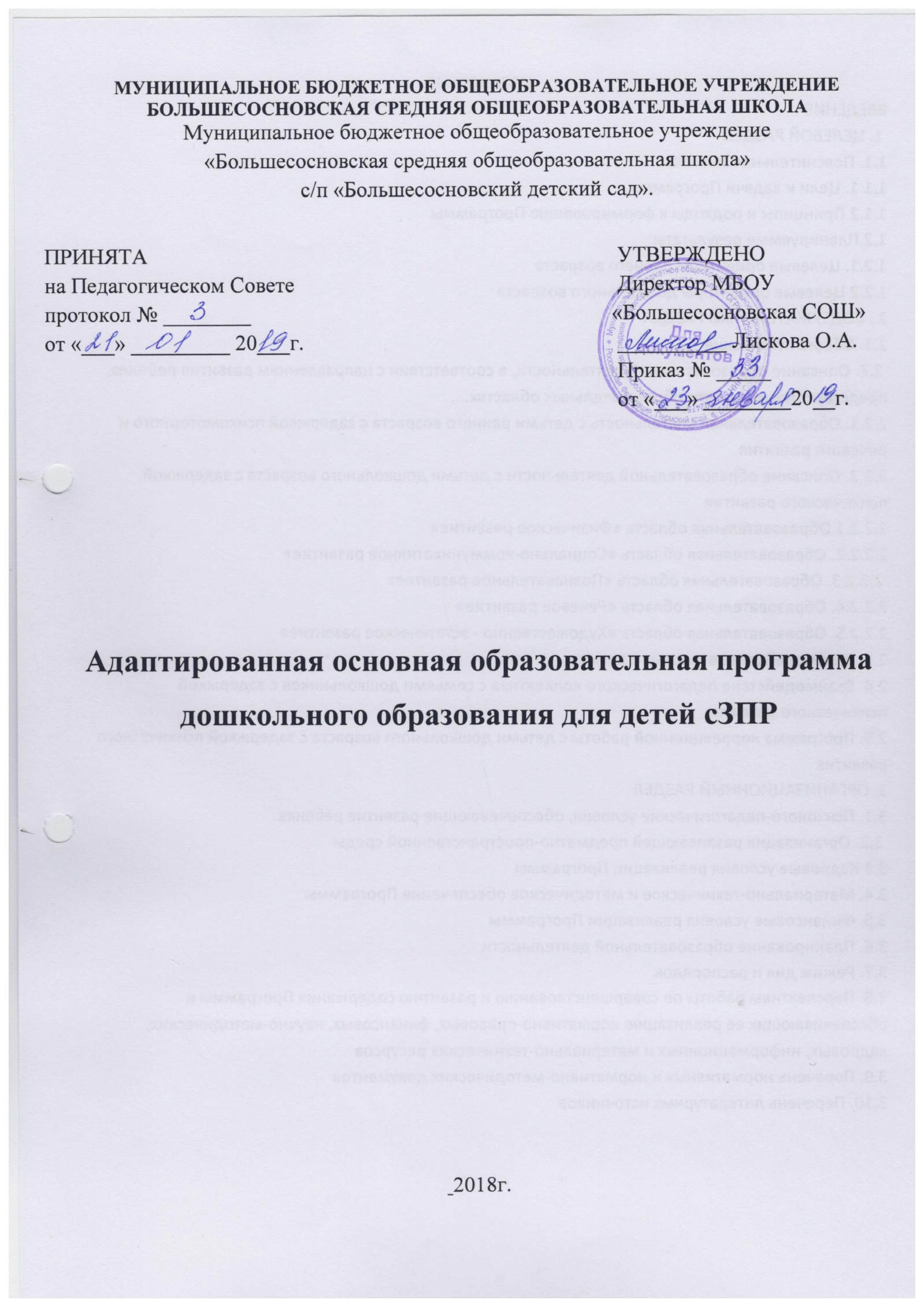 ВВЕДЕНИЕ 1. ЦЕЛЕВОЙ РАЗДЕЛ 1.1. Пояснительная записка 1.1.1. Цели и задачи Программы 1.1.2 Принципы и подходы к формированию Программы 1.2.Планируемые результаты 1.2.1. Целевые ориентиры раннего возраста 1.2.2 Целевые ориентиры дошкольного возраста 2 . СОДЕРЖАТЕЛЬНЫЙ РАЗДЕЛ 2.1. Общие положения 2.2. Описание образовательной деятельности, в соответствии с направлениям развития ребенка, представленными в пяти образовательных областях....2.2.1. Образовательная деятельность с детьми раннего возраста с задержкой психомоторного и речевого развития 2.2.2. Описание образовательной деятельности с детьми дошкольного возраста с задержкой психического развития 2.2.2.1 Образовательная область «Физическое развитие» 2.2.2.2. Образовательная область «Социально-коммуникативное развитие» 2.2.2.3. Образовательная область «Познавательное развитие» 2.2.2.4. Образовательная область «Речевое развитие» 2.2.2.5. Образовательная область «Художественно - эстетическое развитие» 2.3. Взаимодействие взрослых с детьми2.4. Взаимодействие педагогического коллектива с семьями дошкольников с задержкой психического развития 2.5. Программа коррекционной работы с детьми дошкольного возраста с задержкой психического развития 3. ОРГАНИЗАЦИОННЫЙ РАЗДЕЛ 3.1. Психолого-педагогические условия, обеспечивающие развитие ребенка.   3.2. Организация развивающей предметно-пространственной среды 3.3 Кадровые условия реализации Программы 3.4. Материально-техническое и методическое обеспечение Программы 3.5. Финансовые условия реализации Программы 3.6. Планирование образовательной деятельности 3.7. Режим дня и распорядок 3.8. Перспективы работы по совершенствованию и развитию содержания Программы и обеспечивающих ее реализацию нормативно-правовых, финансовых, научно-методических, кадровых, информационных и материально-технических ресурсов                                                                                 3.9. Перечень нормативных и нормативно-методических документов 3.10. Перечень литературных источниковПояснительная записка	Развитие современного общества предъявляет новые требования к дошкольным образовательным учреждениям, к организации воспитательно- образовательного процесса.  МБОУ «Большесосновская СОШ» с/п  «Большесосновский детский сад» в соответствии с Законом РФ «Об образовании» обеспечивает помощь семье в воспитании детей дошкольного возраста, охране и укреплении их физического и психического здоровья, развитии индивидуальных способностей и необходимой коррекции нарушений речи, психических функций.Данная программа разработана на основе:-Федерального закона «Об образовании в Российской Федерации» от 29.12.2012 № 273-ФЗ, -«Федерального государственногообразовательного стандарта дошкольного образования» от 17 октября 2013 г. N 1155), -Санитарно-эпидемиологических  требований к устройству, содержанию и организации режима работы  дошкольных образовательных организаций» от 15 мая2013 года №26  «Об утверждении САНПИН» 2.4.3049 -13, - Конвенции о правах ребенка-Письма Министерства образования РФ «Об интегрированном воспитании и обучении детей с отклонениями в развитии в дошкольных образовательных учреждениях» от 16.01.2002г. №03-51-5ин/23-03Проблема воспитания и обучения детей с ограниченными возможностями здоровья (далее – ОВЗ) в общеобразовательном пространстве требует деликатного и гибкого подхода, так как не все дети с ОВЗ могут успешно интегрироваться в среде здоровых сверстников. Программа направлена на создание условий для развития дошкольников с  ограниченными возможностями здоровья, имеющих задержку психического развития, открывающих возможности для позитивной социализации и индивидуализации ребёнка, развития его личности, развития инициативы и творческих способностей на основе сотрудничества со взрослыми и сверстниками в соответствующих дошкольному возрасту видах деятельности.Данная программа определяет содержание и организацию воспитательно-образовательного процесса для детей с ограниченными возможностями здоровья,так жеобеспечивает создание оптимальных условий для:- развития эмоционально-волевой, познавательно-речевой, двигательной сфер у детей с  ЗПР;- развития позитивных качеств личности; - коррекции недостатков психологического развития и предупреждение вторичных нарушений развития;- формирования определенного круга представлений и умений, необходимых для успешной подготовки детей к обучению в общеобразовательной школе. Коррекционная деятельность  включает работу по образовательным областям, соответствующим  Федеральному государственному образовательному стандарту дошкольного образования, представляющему собой совокупность обязательных требований к дошкольному образованию.Программа учитывает образовательные потребности и запросы родителей (законных представителей) обучающихся (воспитанников).Реализация данной программы позволит создать оптимальные условия для повышения эффективности образовательной работы и коррекционно-развивающего воздействия педагога – психолога и логопеда, установления продуктивного взаимодействия с семьей дошкольника для максимального преодоления отставания в познавательном и речевом и интеллектуальном развитии.Программа включает три основных раздела: целевой, содержательный и организационный, в каждом из которых отражается обязательная часть и часть формируемая участниками образовательных отношений.Задержка психического развития – это сложное полиморфное нарушение, при котором страдают разные компоненты познавательной деятельности, эмоционально-волевой сферы, психомоторного развития. Специфические особенности развития этой категории детей негативно влияют на своевременное формирование всех видов дошкольной деятельности: изобразительной, игровой, конструктивной.При воспитании и обучении детей ЗПР существует ряд проблем, обусловленных психофизическими особенностями: поверхностность мышления, недостаток способности к умственному восприятию и переработке внешней информации, плохая память, несообразительность, речевые трудности и не желание обучаться. Поэтому разработка коррекционной программы, является актуальной. Характеристика детей с ЗПР  Задержка психического развития (ЗПР) – это нарушение нормального темпа психического развития. Дети с задержкой психического развития не имеют нарушений отдельных анализаторов и крупных поражений мозговых структур, но отличаются незрелостью сложных форм поведения, целенаправленной деятельности на фоне быстрой истощаемости, утомляемости, нарушенной работоспособности. Задержка психического развития у ребенка означает наличие значительного отставания в развитии умственных способностей и поведенческих навыков соответственно его фактического возраста. Дети со средней задержкой развития проявляют выраженное замедление развития в течение своих дошкольных лет. Чем такие дети становятся старше, различия в общем умственном развитии и поведенческих навыках по сравнению с их сверстниками, при отсутствии правильного лечения, становятся только шире. Недостатком способности к умственному восприятию и переработке внешней информации ребенка с задержкой развития является плохая память, несообразительность, проблемы внимания, речевые трудности и отсутствие желания обучаться. Память. Дети с задержкой развития с трудом запоминают информацию, в особенности они испытывают трудности с кратковременной памятью, затрачивают больше времени на  запоминание информации, им сложнее удерживать в памяти большие объемы информации, чем их сверстникам за это же время. Что касается долговременной памяти, то дети с задержкой развития способны к запоминанию информации и извлечению ее из памяти спустя дни и недели, так же как и их сверстники.  Нарушения речи при задержке психического развития преимущественно имеют системный характер и входят в структуру дефекта. Многим детям присущи недостатки звукопроизношения и фонематического развития, имеется ограниченный словарный запас. На уровне импрессивной речи отмечаются трудности в понимании сложных, многоступенчатых инструкций, логико-грамматических конструкций типа «Толя старше Миши», плохо понимают содержание рассказа со скрытым смыслом, затруднен процесс восприятия и осмысления содержания рассказов, сказок, текстов для пересказа. В их речи редко встречаются прилагательные, наречия, сужено употребление глаголов. Затруднены словообразовательные процессы, позже, чем в норме, возникает период детского словотворчества. Грамматический строй речи отличается рядом особенностей: ряд грамматических категорий дети практически не используют в речи, явно преобладают ошибки второго типа. Ребенку трудно воплотить мысль в развернутое речевое сообщение, хотя ему и понятно смысловое содержание изображенной на картинке ситуации или прочитанного рассказа, и на вопросы педагога он отвечает правильно. Основные проблемы касаются формирования связной речи. Дети не могут пересказать небольшой текст, составить рассказ по серии сюжетных картин, описать наглядную ситуацию, им недоступно творческое рассказывание.  Следует отметить, что характер речевых нарушений у детей с задержкой психического развития может быть самым разным, так же как может быть разным соотношение нарушений отдельных компонентов языковой системы. Наличие в структуре дефекта при задержке психического развитие недоразвития речи обусловливает необходимость специальной логопедической помощи. В плане организации коррекционной работы с детьми важно учитывать и своеобразие формирования функций речи, особенно ее планирующей, регулирующей функции. При задержке психического развития отмечается слабость словесной регуляции действий. Поэтому, методический подход предполагает развитие всех форм опосредования: использование реальных предметов и предметов заместителей, наглядных моделей, а также развитие словесной регуляции. В различных видах деятельности важно учить детей сопровождать речью свои действия, подводить итог выполненной работе, а на более поздних этапах – составлять инструкции для себя и для других, т.е. обучать действиям планирования. Игра. Все названные особенности наиболее ярко проявляются на уровне игровой деятельности детей с задержкой психического развития. У них снижен интерес к игре и к игрушке, с трудом возникает замысел игры, сюжеты игр тяготеют к стереотипам, преимущественно затрагивают бытовую тематику. Ролевое поведение отличается импульсивностью, например, ребенок собирается играть в «больницу», с увлечением одевает белый халат, берет чемоданчик с «инструментами» и идет в магазин, так как его привлекли красочные атрибуты в игровом уголке и действия других детей. Не сформирована игра и как совместная деятельность: дети мало общаются между собой в игре, игровые объединения неустойчивы, часто возникают конфликты, коллективная игра не складывается. В отличие от умственно отсталых дошкольников, у которых без специального обучения ролевая игра не формируется, дети с задержкой психического развития находятся на более высоком уровне, они переходят на этап сюжетно-ролевой игры. Однако, в сравнении с нормой, уровень ее развития достаточно низкий и требует коррекции. Незрелость эмоционально-волевой сферы детей с задержкой психического развития обусловливает своеобразие формирования их поведения и личностных особенностей. Страдает сфера коммуникации. По уровню коммуникативной деятельности дети находятся на более низкой ступени развития, чем сверстники. Отмечаются проблемы в формировании нравственно-этической сферы: страдает сфера социальных эмоций, дети не готовы к «эмоционально теплым» отношениям со сверстниками, могут быть нарушены эмоциональные контакты с близкими взрослыми, дети слабо ориентируются в нравственно этических нормах поведения. Скорость обучения. Интенсивность овладения новыми знаниями и навыками у детей с ЗПР ниже, чем у их сверстников с развитием в пределах нормы. Часто используемым показателем в этом случае служит количество занятий, после которых ребенок способен решить ту, или иную задачу самостоятельно, без посторонней помощи. Внимание. Способность к реагированию на важные детали предстоящей для решения задачи является характеристикой продуктивности обучения ребенка. Дети с задержкой развития имеют сложности с вниманием к основным чертам изучаемой задачи, в тоже время отвлекаясь на несущественные или вообще посторонние детали. Кроме того, дети с ЗПР, часто испытывают трудности с необходимостью удержать внимание во время изучения задачи. Проблемы с вниманием усложняют детям возможность получения, усвоения и использования новых знаний и навыков. Эффективным воспитательным решением для детей с ЗПР должен стать систематический контроль основных признаков концентрации  зрительного внимания, также как и контроль отвлекающих признаков. Поведение. Дети с задержкой развития имеют явные сложности с адаптивным поведением. Эта особенность может проявляться в самых разнообразных формах. Ограниченные способности самообслуживания и социальных навыков, так же как серьезные недостатки поведения - это характерные черты ребенка с задержкой развития. Болезненное восприятие критики, ограниченный самоконтроль, странное или неуместное поведение, так же как агрессия или даже собственное членовредительство, наблюдаются у детей с задержкой развития. Задержка психического развития, включая расстройства поведения, может сопутствовать ряду генетических заболеваний. В целом, чем сильнее степень задержки развития, тем сложнее проблемы с поведением. Самообслуживание и повседневные навыки. Дети с задержкой развития, нуждающиеся во всесторонней поддержке, должны быть обучены базовым навыкам самообслуживания, такими как одевание, прием пищи, личной гигиене. Прямое обучение и поддержка, дополнительные подсказки, упрощенные методы необходимы для облегчения им трудностей и повышения качества их жизни. Большинство детей с незначительной задержкой развития обучаются всем базовым  навыкам самообслуживания, но они испытывают необходимость в обучении их этим навыкам, для дальнейшего их независимого использования. Социальное развитие. Обретение друзей и личных взаимоотношений может стать настоящей проблемой для многих детей с ЗПР. Ограниченные навыки процесса познания, слабое развитие речи, необычное или неуместное поведение, значительно затрудняют взаимодействие с окружающими. Обучение детей с задержкой развития социальным навыкам и межличностному общению, наравне с коррекцией проблем, вызывающих трудности социального развития, являются важнейшей задачей для их дальнейшей социально адаптированной самостоятельной жизни. Описание умственных способностей и адаптивного поведения детей с ЗПР, сфокусированы на ограничениях и недостатках, однако современная медицина имеет достаточно средств, чтобы их скорректировать и улучшить.   Цели и задачи:Цели:-Осуществление обучения, воспитания и коррекции недостатков психофизического развития детей с ЗПР, -оказание комплексной психолого- педагогической и коррекционно-развивающей  помощи детям с ОВЗ и их родителям.В группе компенсирующей направленности для детей с ЗПР задачи ФГОС ДО и основной образовательной программы ДОУ дополняются коррекционными задачами деятельности ДОУ по выполнению адаптированной образовательной программы:Задачи:-Охрана и укрепление физического и психического  здоровья детей, в том числе их эмоционального благополучия.-Создание благоприятных условий социальной адаптации детей в соответствии с их возрастными и индивидуальными особенностями и склонностями.-Обеспечение равных возможностей для полноценного развития каждого ребенка в период дошкольного детства.-Приобщение детей к социокультурным нормам, традициям семьи, общества и государства.-Объединение обучения и воспитания в целостный образовательный процесс на основе социокультурных и духовно-нравственных ценностей и принятых в обществе правил и норма поведения в интересах человека, семьи и общества.-Формирование познавательных интересов и познавательных действий ребенка в различных видах деятельности, формирование предпосылок учебных действий.-Развитие способностей и творческого потенциала каждого ребенка как субъекта отношений с самим собой, другими детьми, взрослыми и миром.-Формирование общей культуры личности детей, в том числе ценностей здорового образа жизни, развития их социальных, нравственных, эстетических, интеллектуальных, физических качеств, инициативности, самостоятельности и ответственности ребёнка, формирования предпосылок учебной деятельности.Коррекционные задачи-Сохранение и укрепление здоровья посредствам совершенствования механизмов и восполнения пробелов в физическом и психоречевом развитии детей с ЗПР.-Создания условий для гармоничного взаимодействия ребенка с окружающим миром в обстановке психологического комфорта.-Взаимодействие с семьями детей для обеспечения психолого-педагогической поддержки и повышения компетентности родителей (законных представителей) в вопросах развития и образования, охраны и укрепления здоровья детей.-Реализации индивидуального образовательного маршрута на основе особенностей воспитанников и запросов родителей (законных представителей).-Адаптация, формирование культурно-гигиенических навыков и самообслуживания на основе жизненных практик и социально-бытовой ориентировки.-Формирование доброжелательных отношений в группе сверстников, как основы для социализации ребенка с ограниченными возможностями здоровья, имеющего ЗПР.-Формирование предпосылок, а в дальнейшем, полноценного функционирования высших психических функций и речи.-Формирование базовых представлений о себе и об окружающем мире.-Обучение и развитие ведущих видов детской деятельности (игровой, физической, изобразительной, познавательной, речевой).-Формирование предпосылок учебной деятельности, в том числе профилактика возможных затруднений при овладении чтением, письмом, счетом, развитие коммуникативных навыков в аспекте подготовки к школьному обучению.-Осуществление необходимой коррекции недостатков в психическом развитии детей в процессе формирования общей культуры личности.-Создание современной развивающей предметно-пространственной среды, комфортной как для детей с ОВЗ, так и их родителей (законных представителей) и педагогического коллектива.Принципы и подходы.В основу создания Программы положены следующие принципы дошкольного образования, изложенные в ФГОС ДО:1. Полноценное проживание ребенком всех этапов детства (младенческого, раннего и дошкольного), обогащение детского развития.2. Построение образовательной деятельности на основе индивидуальных особенностей каждого ребенка, при котором сам ребенок становится субъектом образования.3. Содействие и сотрудничество детей и взрослых, признание ребенка полноценным участником (субъектом) образовательных отношений. 4. Поддержка инициативы ребенка в различных видах деятельности; сотрудничество организации с семьей. 5. Приобщение детей к социокультурным нормам, традициям семьи, общества и государства.6. Формирование познавательных интересов и познавательных действий ребенка в различных видах деятельности.7. Возрастная адекватность дошкольного образования (соответствие условий, требований, методов возрасту и особенностей развития).8. Учет этнокультурной ситуации развития детей.При создании Программы учтены принципы организации коррекционной работы:1. Принцип комплексности коррекционной работы, предполагающий интеграцию усилий разных специалистов. В соответствии с этим принципом организуется согласованная коррекционно-развивающая работа специалистов, воспитателей, медицинских работников в группах компенсирующей направленности ДОУ.2.Принцип концентричности предполагает распределение учебного материала по относительно замкнутым циклам — концентрам. Реализуя принцип концентричности, учитель-логопед, психолог и другие специалисты организуют изучение определенной лексической темы. Каждый последующий концентр предусматривает закрепление изученного материала и овладение новыми знаниями.Соблюдение данного принципа обеспечивает высокую мотивированность речевого общения и доступность, постепенное усложнение материала, плавный переход от уже усвоенного к новому. Такая организация работы с содержанием способствует успешному накоплению речевых средств и активному использованию их детьми в коммуникативных целях.3. Принцип приемственности обеспечивает связь программы коррекционной работы с другими разделами основной общеобразовательной программы.4.Принцип качественного анализа результатов обследования. Применение критериально - ориентированных методик позволяет определить уровень интеллектуально эмоционального развития детей с ограниченными возможностями здоровья, имеющих задержку психического развития,  и отграничить данный вариант недоразвития от сходных состояний: педагогической запущенности, раннего детского аутизма, умственной отсталости.5.Принцип коррекции и компенсации, позволяющий определить адресные коррекционно-развивающие технологии в зависимости от структуры и выраженности нарушения.6. Принцип коммуникативности. Согласно этому принципу обучение организуется в естественных для общения условиях или максимально приближенных к ним. Реализация принципа коммуникативности заключается в том, что процесс обучения максимально приближен к процессу реальной коммуникации. Этот принцип предполагает использование на занятиях ситуаций реального общения, организацию активной творческой деятельности, применение коллективных форм работы, внимание к проблемным ситуациям и творческим видам занятий, предусматривающим вовлечение детей в общую деятельность, результатом которой является коммуникация.7. Принцип вариативности предполагает создания вариативных условий для получения образования детьми имеющими различные недостатки в психическом развитии.8. Принцип соблюдения интересов ребенка определяет позицию специалиста, который призван решать проблему ребенка с максимальной пользой и в интересах ребенка.Подходы к построению коррекционной работы:1. Индивидуальный подход, учитывающий общие закономерности развития детей с ограниченными возможностями здоровья и развивающихся нормативно.2. Психолингвистический подход к речевой деятельности как многокомпонентной структуре, включающей в себя синтаксический, лексический, морфологический и фонетический компоненты.3. Комплексный подход, включающий медицинское, психологическое, педагогическое, логопедическое обследование ребенка с ограниченными возможностями здоровья, что позволяет прогнозировать его дальнейшее развитие в условиях педагогической коррекции.Планируемые результаты: 1. Для детей дошкольного возраста:- успешное освоение основных требований образовательных задач, направленных на повышение уровня развития ребенка дошкольного возраста.- создание благоприятных условий развития детей в соответствии с их возрастными и индивидуальными особенностями и склонностями, развитие способностей и творческого потенциала каждого ребенка как субъекта отношений с самим собой, другими детьми, взрослыми и миром;2. Для родителей (законных представителей):- обеспечение психолого-педагогической поддержки семьи и повышение компетентности родителей (законных представителей) в вопросах развития и образования, охраны и укрепления здоровья детей;- повышение уровня знаний родителей (законных представителей) об учреждениях культуры, спорта, науки, и других организаций для успешной социализации и приобщения детей дошкольного возраста к социокультурным нормам, традициям семьи, общества и государства;- учет потребностей, интересов и мотивов детей и членов их семей: специфики национальных, социокультурных и иных условий, в которых осуществляется образовательная деятельность;- поддержка родителей (законных представителей) в воспитании детей, охране и укреплении их здоровья, вовлечение семей непосредственно в образовательную деятельность;3. Для педагогов:- реализация Программы в формах, специфических для детей данной возрастной группы, путем создания атмосферы, обеспечивающей оптимальные условия для восприятия детей дошкольного возраста;- создание единой воспитательной системы и создания максимальных возможностей для выстраивания индивидуальных образовательных траекторий с учетом использования возможностей социума;- повышение профессионального уровня педагогов, направленного на совершенствование личностных качеств и расширения кругозора;- привлечение дополнительных инвестиций в финансовую базу образовательных учреждений.Целевые ориентирыК 2-м годам ребенок уверенно самостоятельно ходит, переступая через барьеры, поднимается и спускается по лестнице, держась за поручень, может подпрыгивать, держась за руки взрослого; - использует предметы по назначению: пользуется ложкой для приема пищи, черкает карандашом; нанизывает кольца на пирамидку, вкладывает в отверстия вкладыши, - осваивает многие действия с предметами, запускает волчок, поворачивает ручку двери, нажимает на кнопку звонка, на выключатель, листает каждую страницу книги; - выполняет отдельные игровые действия: сооружает из кубиков постройку, катает машинку, кормит куклу; - включается в процесс одевания, пытается натянуть шапку, штаны; - активно сотрудничает с взрослым, использует мимику, жесты, интонации, простые фразы; - ребенок хорошо понимает обращенную речь, понимает и выполняет элементарные словесные инструкции, ребенок пытается объединять слова во фразы.- проявляет интерес к окружающим предметам и явлениям, соотносит предметы по величине; узнает и показывает изображения знакомых игрушек и предметов на картинках.К трем годам ребенок может приблизиться к следующим целевым ориентирам: Социально-коммуникативное развитие. - Адаптируется в условиях группы. -Готов к положительным эмоциональным контактам со взрослыми и сверстниками. Стремится к общению со взрослыми, подражает им в движениях и действиях, умеет действовать согласованно. -Сотрудничает со взрослым в предметно-практической и игровой деятельности. - Проявляет интерес к сверстникам, наблюдая за их действиями, подражает им.-Начинает проявлять самостоятельность в некоторых бытовых и игровых действиях, стремится к результату в своих действиях. -Осваивает простейшие культурно-гигиенические навыки и навыки самообслуживания. Речевое развитие. -Активно реагирует на простую словесную инструкцию взрослого, связанную с конкретной ситуацией. -Понимает названия предметов обихода, игрушек, частей тела человека и животных, глаголов единственного числа настоящего времени и повелительного наклонения, прилагательных, обозначающих некоторые свойства предметов. -Составляет простые предложения. Стремится повторять за взрослым предложения из 2-х-3-х слов, двустишия.-Включается в диалог, отвечает на вопросы взрослого одним словом (допускаются искажения фонетические и грамматические).–Подражает жестам и мимике взрослого. Речевое сопровождение включается в предметно-практическую деятельность. Познавательное развитие.-Проявляет интерес к окружающим предметам, активно действует с ними, исследует их свойства. -Усваивает элементарные сведения о мире людей и рукотворных материалах. Овладевает поисковыми способами в предметной деятельности. -Ориентируясь на недифференцированные параметры:большой – маленький, -Идентифицирует цвет предмета с цветом образца-эталона.- Ориентируется в количестве (один– много).-Действия со знакомыми предметами может выполнять на основе зрительного соотнесения. Физическое развитие. -С удовольствием двигается – ходит, бегает в разных направлениях, стремится осваивать различные виды движения (подпрыгивает, лазает, перешагивает и пр.).-Может подражать движениям взрослых в плане общей и мелкой моторики.-Осваивает координированные движения рук при выполнении простых действий с игрушками (кубиками, пирамидкой и т. п.) и предметами обихода (чашкой, ложкой). Художественно-эстетическое развитие.- Положительно эмоционально реагирует на музыку. -Воспроизводит темп в движениях под музыку.- Проявляет интерес к изобразительным средствам. Осваивает элементарные изобразительные навыки (точки, дугообразные линии). -Может сосредоточиться и слушать стихи, песни, короткие сказки, эмоционально на них реагировать.- Рассматривает картинки, проявляет интерес к красочным иллюстрациям. -Сотрудничает со взрослым в продуктивных видах деятельности (лепке, аппликации, изобразительной деятельности, конструировании др.).Целевые ориентиры (3-4 года) Социально-коммуникативное развитие. -Адаптируется в условиях группы. -Готов к взаимодействию со взрослыми в быту и в различных видах деятельности. -Стремится к общению со сверстниками в быту и в игре под руководством взрослого. -Эмоциональные контакты с взрослыми и сверстниками становятся более устойчивыми. - Сам вступает в общение, использует вербальные средства, проявляет интерес к действиям других детей, может им подражать.- В игре соблюдает элементарные правила, осуществляет перенос, сформированных ранее игровых действий в самостоятельные игры.- Выполняет отдельные ролевые действия, носящие условный характер, участвует в разыгрывании сюжета: цепочки двух-трех действий, если воображаемую ситуацию создает взрослый.- Замечает несоответствие поведения других детей требованиям взрослого.-Выражает интерес, проявляет внимание к различным эмоциональным состояниям человека. -Становится более самостоятельным в некоторых бытовых и игровых действиях, настойчивее стремится к результату, особенно при эмоциональной поддержке взрослого. -Осваивает культурно-гигиенические навыки и навыки самообслуживания, соответствующие возрастным возможностям, выполняет основные культурно-гигиенические действия, ориентируясь на образец и словесные просьбы, стремится поддерживать опрятность во внешнем виде с незначительной помощью взрослого. -Использует предметы домашнего обихода, личной гигиены, выполняет действия с ними с незначительной помощью взрослого. Речевое развитие. Понимает и выполняет словесную инструкцию взрослого из 2-3-х звеньев. -Способен к слуховому сосредоточению и различению речевых и неречевых звучаний, узнает знакомых людей и детей по голосу, дифференцирует шумы. -Расширяется запас пассивного словаря: понимает названия предметов обихода, игрушек, частей тела человека и животных, глаголов, обозначающих движения, действия, эмоциональные состояния человека, прилагательных, обозначающих некоторые свойства предметов. -Проявляет речевую активность, употребляет существительные, обозначающие предметы обихода, игрушки, части тела человека и животных, некоторые явления природы.- Называет действия, предметы, изображенные на картинке, выполненные персонажами сказок или другими объектами. -Включается в диалог – отвечает на вопросы после прочтения сказки или просмотра мультфильма, используя не только отдельные слова, но и простые предложения, состоящие из двух-трех слов, которые могут дополняться жестами. Строит простые распространенные предложения несложных моделей. -Повторяет двустишья и простые потешки.- Произносит простые по артикуляции звуки, воспроизводит звукослоговую структуру двухсложных слов, состоящих из открытых, закрытых слогов, с ударением на гласном звуке. Познавательное развитие. Может заниматься, не отвлекаясь, в течение пяти -десяти минут. -Показывает по словесной инструкции и может назвать 2-4 основных цвета и две-три плоскостные геометрические фигуры, а также шар и куб, некоторые детали конструктора. -Сравнивает предметы по величине, выбирает из трех предметов разной величины «самый большой « ( «самый маленький «).-Использует приемы зрительного примеривания при обследовании предметов, выделяя их признаки и свойства. -Планирует основные этапы предстоящей работы с помощью взрослого.- Усваивает сведения о мире людей, природе, об окружающих предметах, складывается первичная картина мира. -Узнает реальные явления и их изображения: контрастные времена года (лето и зима) и части суток (день и ночь), солнечную и дождливую погоду. -Осваивает пересчет предметов до 5, называет итоговое число. -Определяет положение предметов в пространстве по отношению к себе; понимает и правильно употребляет некоторые предлоги, обозначающие пространственные отношения предметов – на, в. из, под, над. -Определяет части суток, связывая их с режимными моментами. Физическое развитие.-Осваивает все основные движения.-Учится реагировать на сигнал и действовать в соответствии с ним. -Выполняет по образцу взрослого простейшие построения и перестроения, физические упражнения по показу в сочетании со словесной инструкцией инструктора по физической культуре (воспитателя).- Стремится принимать активное участие в подвижных играх с правилами. Художественно-эстетическое развитие.-Проявляет интерес к изобразительной деятельности, эмоционально положительно относится к ее процессу и результатам.- Осваивает несложные изобразительные навыки, пользуется карандашами, фломастерами, кистью, мелками. -Сотрудничает со взрослым в продуктивных видах деятельности (лепке, аппликации, изобразительной деятельности, конструировании др.).- Доступен предметный рисунок. -Может сосредоточиться и слушать стихи, песни, мелодии, эмоционально на них реагировать. -Воспроизводит темп и акценты в движениях под музыку. -Прислушивается к окружающим звукам, узнает и различает голоса детей, звуки различных музыкальных инструментов. -С помощью взрослого и самостоятельно выполняет музыкально-ритмические движения и действия на шумовых музыкальных инструментах. -Подпевает при хоровом исполнении песен. Целевые ориентиры образовательной деятельности с детьми 4-5 лет. Социально-коммуникативное развитие. В игровой деятельности детей среднего дошкольного возраста появляются ролевые взаимодействия, действия начинают выполняться ради смысла игры. -Происходит разделение игровых и реальных взаимодействий детей.-Изменяется содержание общения ребенка и взрослого. Оно выходит за пределы конкретной ситуации, в которой оказывается ребенок. -У детей формируется потребность в уважении со стороны взрослого, для них оказывается чрезвычайно важной его похвала. -Взаимоотношения со сверстниками характеризуются избирательностью, которая выражается в предпочтении одних детей другим. -Появляются постоянные партнеры по играм. В группах начинают выделяться лидеры. Художественно-эстетическое развитие.-Рисунок становится предметным и детализированным. Графическое изображение человека характеризуется наличием туловища, глаз, рта, носа, волос, иногда одежды и ее деталей. -Совершенствуется техническая сторона изобразительной деятельности. -Дети могут рисовать основные геометрические фигуры, вырезать ножницами, наклеивать изображения на бумагу и т. д.- Усложняется конструирование. Постройки могут включать 5-6 деталей. Формируются навыки конструирования по собственному замыслу, а также планирование последовательности действий. Физическое развитие.Двигательная сфера ребенка характеризуется позитивными изменениями мелкой и крупной моторики. Развиваются ловкость, координация движений. Дети в этом возрасте лучше, чем младшие дошкольники, удерживают равновесие, перешагивают через небольшие преграды. Усложняются игры с мячом. Познавательное развитие.К концу среднего дошкольного возраста восприятие детей становится более развитым. -Они оказываются способными назвать форму, на которую похож тот или иной предмет. -Могут вычленять в сложных объектах простые формы и из простых форм  воссоздавать сложные объекты. -Дети способны упорядочить группы предметов по сенсорному признаку – величине, цвету; выделить такие параметры, как высота, длина и ширина. -Совершенствуется ориентация в пространстве. -Возрастает объем памяти.Речевое развитие. -Начинает складываться произвольное запоминание: дети способны принять задачу на запоминание, помнят поручения взрослых, могут выучить небольшое стихотворение и т.д. -Начинает развиваться образное мышление.- Продолжает развиваться воображение. -Увеличивается устойчивость внимания. -В среднем дошкольном возрасте улучшается произношение звуков и дикция. Они удачно имитируют голоса животных, интонационно выделяют речь тех или иных персонажей. -Интерес вызывают ритмическая структура речи, рифмы. Дети могут самостоятельно придумать Развивается грамматическая сторона речи. Целевые ориентиры образовательной деятельности с детьми 5-6 лет.Социально-коммуникативное развитие. -Дети шестого года жизни уже могут распределять роли до начала игры и строить свое поведение, придерживаясь роли. -Игровое взаимодействие сопровождается речью, соответствующей и по содержанию, и интонационно взятой роли. -Действия детей в играх становятся разнообразными. Художественно-эстетическое развитие.-Развивается изобразительная деятельность детей. Это возраст наиболее активного  рисования. -Рисунки могут быть самыми разными по содержанию: это и жизненные впечатления детей, и воображаемые ситуации, и иллюстрации к фильмам и книгам. -Обычно рисунки представляют собой схематичные изображения различных объектов, но могут отличаться оригинальностью композиционного решения, передавать статичные и динамичные отношения. -Рисунки приобретают сюжетный характер; достаточно часто встречаются многократно повторяющиеся сюжеты с небольшими или, напротив, существенными изменениями.- Изображение человека становится более детализированным и пропорциональным. -Конструирование характеризуется умением анализировать условия, в которых протекает эта деятельность. -Дети используют и называют различные детали деревянного конструктора. -Могут заменить детали постройки в зависимости от имеющегося материала.-Овладевают обобщенным способом обследования образца. -Дети способны выделять основные части предполагаемой постройки. -Конструктивная деятельность может осуществляться на основе схемы, по замыслу и по условиям.-Дети могут конструировать из бумаги, складывая ее в несколько раз (два, четыре, шесть сгибаний); из природного материала. Познавательное развитие.-Продолжает совершенствоваться восприятие цвета, формы и величины, строения предметов; систематизируются представления детей. -Называют не только основные цвета и их оттенки, но и промежуточные цветовые оттенки.-Форму прямоугольников, овалов, треугольников. -Воспринимают величину объектов, легко выстраивают в ряд – по возрастанию или убыванию – до 10 различных предметов.-Дети группируют объекты по признакам, которые могут изменяться, однако начинают формироваться операции логического сложения и умножения классов. Так, например, старшие дошкольники при группировке объектов могут учитывать два признака: цвет и форму (материал) и т.д.- Продолжают развиваться устойчивость, распределение, переключаемость внимания. -Наблюдается переход от непроизвольного к произвольному вниманию.Речевое развитие.  Продолжает совершенствоваться речь, в том числе ее звуковая сторона.- Дети могут правильно воспроизводить шипящие, свистящие и сонорные звуки.-Развиваются фонематический слух, интонационная выразительность речи при чтении стихов в сюжетно-ролевой игре и в повседневной жизни.- Совершенствуется грамматический строй речи. Дети используют практически все части речи, активно занимаются словотворчеством. -Активно используются синонимы и антонимы.-Развивается связная речь. Дети могут пересказывать, рассказывать по картинке, передавая не только главное, но и детали. Целевые ориентиры образовательной деятельности с детьми 6-7 лет.Социально-коммуникативное развитие. -В сюжетно-ролевых играх дети подготовительной к школе группы начинают осваивать сложные взаимодействия людей, отражающие характерные значимые жизненные ситуации, например, свадьбу, рождение ребенка, болезнь, трудоустройство и т.д. -Игровые действия детей становятся более сложными, обретают особый смысл, который не всегда открывается взрослому. Художественно-эстетическое развитие.-Образы из окружающей жизни и литературных произведений, передаваемые детьми в изобразительной деятельности, становятся сложнее.- Рисунки приобретают более детализированный характер, обогащается их цветовая гамма.- Более явными становятся различия между рисунками мальчиков и девочек. Мальчики охотно изображают технику, космос, военные действия и т.п. Девочки обычно рисуют женские образы: принцесс, балерин, моделей и т.д. Часто встречаются и бытовые сюжеты: мама и дочка, комната и т.д. -Изображение человека становится еще более детализированным и  пропорциональным. Появляются пальцы на руках, глаза, рот, нос, брови, подбородок. - Формируются художественно-творческие способности в изобразительной деятельности. -К подготовительной к школе группе дети в значительной степени осваивают конструирование из строительного материала. -Они свободно владеют обобщенными способами анализа как изображений, так и построек; не только анализируют основные конструктивные особенности различных деталей, но и определяют их форму на основе сходства со знакомыми им объемными предметами.-Дети быстро и правильно подбирают необходимый материал. Они достаточно точно представляют себе последовательность, в которой будет осуществляться постройка, и материал, который понадобится для ее выполнения; способны выполнять различные по степени сложности постройки, как по собственному замыслу, так и по условиям. -В этом возрасте дети уже могут освоить сложные формы сложения из листа бумаги и придумывать собственные, но этому их нужно специально обучать. -Усложняется конструирование из природного материала. -У детей продолжает развиваться восприятие, однако они не всегда могут одновременно учитывать несколько различных признаков.- Развивается образное мышление-Продолжают развиваться навыки обобщения и рассуждения, но они в значительной степени ограничиваются наглядными признаками ситуации.-Продолжает развиваться воображение-Продолжает развиваться внимание дошкольников, оно становится произвольным. Речевое развитие. У дошкольников продолжает развиваться речь: ее звуковая сторона, грамматический строй, лексика.- Развивается связная речь. -В высказываниях детей отражаются как расширяющийся словарь, так и характер обобщений, формирующихся в этом возрасте.- Дети начинают активно употреблять обобщающие существительные, синонимы, антонимы, прилагательные и т. д. -Развиваются диалогическая и некоторые виды монологической речи. К концу дошкольного возраста ребенок обладает высоким уровнем познавательного и личностного развития, что позволяет ему в дальнейшем успешно учиться в школе.                                                   Содержательный разделОписание образовательной деятельности в соответствии с направлениями развития ребенка,  представленными в пяти образовательных областяхСодержание работы направлено на:1. Обеспечение коррекции нарушений развития детей с ОВЗ и оказание им квалифицированной помощи в освоении образовательных областей Программы. 2. Освоение детьми с ОВЗ Программы, их разностороннее развитие с учетом возрастных и индивидуальных особенностей и особых образовательных потребностей, социальной адаптации.Коррекционно-развивающая работа строится с учетом особых образовательных потребностей детей с ОВЗ и заключений психолого-медико-педагогической комиссии, а так же рекомендаций индивидуальной программы реабилитации детей-инвалидов (далее – ИПР), включается во все направления деятельности ДОУ.Общий объем образовательной программы для детей с ограниченными возможностями здоровья в группе компенсирующей направленности для детей с ЗПР включает  время, отведенное на:образовательную деятельность, осуществляемую в процессе организации различных видов детской деятельности (игровой, коммуникативной, познавательно-исследовательской, продуктивной, музыкально-художественной и др.) с квалифицированной коррекцией недостатков в физическом и/ или психическом развитии детей;образовательную деятельность с квалифицированной коррекцией недостатков в физическом и (или) психическом развитии детей, осуществляемую в ходе режимных моментов;самостоятельную деятельность детей;взаимодействие с семьями детей по реализации образовательной программы дошкольного образования для детей с ОВЗ.Содержание программы охватывает следующие структурные единицы, представляющие определенные направления развития и образования детей (образовательные области):- физическое развитие;- социально-коммуникативное; - познавательное; - речевое;- художественно-эстетическое.Содержание программного материала изложено в соответствии с концентрическим принципом, т.е. содержание одной и той же темы от этапа к этапу усложняется. Образовательный процесс в ДОУ также строится по комплексно-тематическому принципу. Введение похожих тем всеми педагогами обеспечивает достижение единства образовательных целей и преемственности в детском развитии на протяжении всего дошкольного возраста, органичное развитие детей в соответствии с их индивидуальными возможностями.Содержание педагогической работы с детьми с ЗПР организуется в три этапа, соответствующих периодизации дошкольного возраста. Каждый этап, в свою очередь, включает несколько направлений, соответствующих требованиям ФГОС к структуре основной образовательной программы дошкольного образования и деятельности по квалифицированной коррекции недостатков психического развития детей с ограниченными возможностями здоровья.На первом этапе проводится коррекционно-развивающая работа с детьми  4 – 5 лет.Она посвящена, прежде всего, совершенствованию психофизических механизмов развития детей с задержкой психического развития, формированию у них предпосылок полноценного функционирования высших психических функций и речи, а также базовых представлений о себе и об окружающем мире.Второй этап посвящен работе с детьми 5 – 6 лет - восполняются пробелы в физическом и психоречевом развитии детей, формируются и совершенствуются элементарные навыки игровой, физической, изобразительной, познавательной, речевой и др. деятельности.На третьем этапе начинается целенаправленная работа со старшими дошкольниками с ЗПР. Она предполагает не только совершенствование усвоенных детьми игровых, бытовых и других умений и навыков, но и коррекцию речевых нарушений, профилактику возможных затруднений при овладении чтением, письмом, счетом, развитие коммуникативных навыков в аспекте подготовки к школьному обучению.Особенности коррекционно-развивающей работы с детьми с ЗПР состоят в необходимости индивидуального и дифференцированного подхода, сниженного темпа  обучения, структурной простоты содержания знаний и умений, наглядности, возврата к уже изученному материалу, развития самостоятельности и активности детей.Образовательный процесс в группе компенсирующей направленности для детей с ЗПР включает 5 обязательных образовательных областей: Описание образовательной деятельности в соответствии с направлениями развития ребёнкаОбразовательная деятельность с детьми раннего возраста с задержкой психомоторного и речевого развитияИнтеграция содержания коррекционной работы в образовательные области. В соответствии с приказом Министерства образования и науки «О внесении изменений в Порядок организации и осуществления образовательной деятельности по основным общеобразовательным программам - образовательным программам дошкольного  образования, утвержденный приказом Министерства образования и науки Российской Федерации от 30 августа 2013 г. № 1014Образовательные программы дошкольного образования могут быть реализованы также в различных структурных подразделениях образовательной организации, в том числе в вариативных организационных формах: группа кратковременного пребывания,                                                                                                          лекотека,                                                                                                                                                                                          центр игровой поддержки ребенка, где могут воспитываться дети раннего возраста.                            Дети с последствиями перинатального поражения ЦНС, у которых обнаруживается задержка психомоторного развития и речи нуждаются в особых психолого-педагогических условиях. На первый план в работе с детьми раннего возраста выдвигается изучение динамики развития при целенаправленном обследовании и на основе постоянных наблюдений в процессе коррекционной работы. Как правило, это соматически ослабленные дети, отставшие не только в психическом, но и в физическом развитии. В анамнезе отмечается задержка в формировании статических и локомоторных функций (функции передвижения  собственного  тела  в  пространстве),  на  момент  обследования     выявляется несформированность всех компонентов двигательного статуса (физического развития, техники движений, двигательных качеств) по отношению к возрастным возможностям. Общая моторная неловкость и недостаточность мелкой моторики обусловливает трудности овладения  навыками самообслуживания. Обнаруживается снижение ориентировочно-познавательной деятельности, внимание ребенка трудно привлечь и удержать. Затруднена сенсорно-перцептивная деятельность. Дети не умеют обследовать предметы, затрудняются в ориентировке в их свойствах. Вступают в деловое сотрудничество со взрослыми и с его помощью справляются с решением нагляднопрактических задач. Дети практически не владеют речью - пользуются или несколькими лепетными словами, или отдельными звукокомплексами. У некоторых из них может быть сформирована простая фраза, но диапазон возможностей ребенка к активному использованию фразовой речи значительно сужен. Понимание простых инструкций не нарушено. Преимущественно манипулируют предметами, но им знакомы и некоторые предметные действия - они адекватно используют дидактические игрушки, а вот способы выполнения соотносящихся действий несовершенны, детям требуется гораздо большее количество проб и примериваний для решения наглядной задачи. Дети принимают и используют помощь взрослого, перенимают способ действия и переносят его в аналогичную ситуацию. Главной особенностью коррекционной работы является комплексный подход к формированию тех или иных навыков у детей, который предполагает:  диагностическое изучение ребенка на момент поступления его в группу для уточнения стартовых возможностей, перспектив и темпов обучения; построение работы с учетом возрастных и индивидуальных особенностей;  обратную связь с семьей с целью получения полной информации о развитии ребенка и консультирования семьи;                                                                                                - интегративный характер игр-занятий, что дает возможность решения нескольких разноплановых задач в рамках одной ситуации;  индивидуально-дифференцированный подход: в рамках одного общего задания могут совпадать целевые установки, но способы выполнения задания каждым ребенком могут быть различными в зависимости от характера и выраженности нарушений;  построение программы осуществляется по спирали: на каждом следующем этапе усложняются задачи работы и в каждом виде деятельности навыки не только закрепляются, но и усложняются;  использование игровой мотивации и игровых методов;  продолжительность коррекционных мероприятий устанавливается в зависимости  от степени сложности материала и от состояния детей, составляет 15-20 минут;  необходимость преемственности в работе воспитателя, логопеда и дефектолога: на аналогичном материале, в рамках одной темы каждый из специалистов решает общие и специфические задачи; взаимодействие с врачами-специалистами, с целью контроля над состоянием здоровья ребенка и оказания своевременной медицинской помощи. Программа образовательной деятельности с детьми второго года жизни во взаимосвязи с коррекцией недостатков в развитии.Коррскционно-развивающие занятия с детьми с ЗПР в возрасте от полутора лет до двух  должны быть направлены на развитие коммуникативных умений, психомоторной, сенсорной, речевой, интеллектуальной функций, предметно-практической деятельности в сотрудничестве со взрослым.                                                                                                                                                                              В области социально-коммуникативного развития основные задачи связаны с созданием условий для дальнейшего развития общения и сотрудничества ребенка со взрослыми и с другими детьми. В сфере социального и эмоционального развития взрослый корректно и грамотно проводит адаптацию ребенка к детскому саду, учитывая привязанность детей к близким, привлекает родителей (законных представителей) или родных для участия  и содействия в период адаптации.      Взрослый, первоначально в присутствии родителей (законных представителей) или близких, знакомится с ребенком и налаживает с ним эмоциональный контакт;                                              предоставляет возможность ребенку постепенно, в собственном темпе осваивать пространство и режим детского сада, не предъявляя ребенку излишних требований. Ребенок знакомится с другими детьми, а взрослый при необходимости оказывает ему в этом поддержку, представляя ребенка другим детям, называя ребенка по имени, усаживая его на первых порах рядом с собой. Также в случае необходимости взрослый помогает ребенку найти себе занятия, знакомя его с пространством детского сада, имеющимися в нем предметами и материалами. Формирование навыков элементарного самообслуживания становится значимой задачей этого периода развития детей. Взрослый поддерживает стремление детей к самостоятельности в самообслуживании, поощряет участие детей в повседневных бытовых занятиях; приучает к опрятности, знакомит с правилами этикета. Задача взрослого - при общении детей предотвращать возможные конфликты, переключая внимание конфликтующих на более интересные объекты или занятия. Взрослый способствует развитию у ребенка интереса и доброжелательного отношения к другим детям:  создает безопасное пространство для взаимодействия детей, насыщая его разнообразными предметами, наблюдает за активностью детей в этом пространстве, поощряет проявление интереса детей друг к другу и просоциальное поведение, называя детей по имени, комментируя (вербализируя) происходящее. Особое значение в этом возрасте приобретает вербализация различных чувств детей, возникающих в процессе взаимодействия: радости, злости, огорчения, боли, которые появляются в социальных ситуациях. Благодаря этому дети учатся понимать собственные действия и действия других людей в плане их влияния на других, овладевая таким образом социальными компетентностями. Взрослый стимулирует развитие у ребенка позитивного представления о себе и положительного самоощущения, стимулирует стремление ребенка к самостоятельности в овладении навыками самообслуживания: поощряет стремление ребенка самостоятельно держать ложку, зачерпывать из тарелки пищу, пить из чашки. Задачи коррекционной работы: 	Ребенка побуждают к активному сотрудничеству со взрослым, используя  мимику, жесты, интонации, простые фразы. Развивают сотрудничество со взрослым; привлекают к совместным бытовым и предметно-игровым действиям. Привлекают ребенка к поддержанию визуального контакта, стимулируют к подражанию действиям взрослого без предметов и с предметами; побуждают к использованию жестов, мимики, интонации, звукоподражаний и первых слов для общения.Развивают процессуальную игру: учат сооружать из кубиков постройки, катать машинку, кормить куклу; особое внимание уделяют формированию навыков опрятности и элементарного самообслуживания.  В сфере развития игры особое внимание обращается на организацию отобразительных игр. Взрослый организует соответствующую игровую среду, знакомит детей с различными игрушками и игровыми действиями. Познавательное развитие ребенка второго года жизни происходит в предметно- практической деятельности. Недоразвитие предметных действий, наблюдаемое у детей с задержкой психомоторного и речевого развития оказывает негативное влияние на формирование восприятия и таких его свойств, как константность, предметность, обобщенность. В сфере познавательного развития особое внимание уделяется стимулированию ребенка к совместной с взрослым предметно-практической деятельности, к общению на основе понимания речи и собственно речевому общению ребенка. Взрослый играет с ребенком, используя различные предметы, речевые и жестовые игры, при этом активные действия ребенка и взрослого чередуются;                                                                  - -----показывает образцы действий с предметами;                                                                                           создает     предметно-развивающую     среду     для     самостоятельной     игры-исследования; поддерживает инициативу ребенка в общении и предметно-манипулятивной активности, поощряет его действия. Задачи коррекционной работы: В процессе предметно-практической деятельности у ребенка развивают: - ориентировочную реакцию на новый предмет; практическую ориентировку в признаках и свойствах предметов на основе выполнения предметно-практических действий; способы предметных действий;- умение выделять  и узнавать предметы, а к 2 –м годам - их изображения; - привлекают внимание, развивают зрительное сосредоточение; -побуждают интерес  к окружающим предметам и явлениям; -развивают сенсорно-перцептивную деятельность, ориентировку на свойства и качества предметов,  целостность, константность, предметность  и обобщенность восприятия;  -учат практически соотносить предметы по цвету, форме, величине; учат находить тождественные изображения предметов; учат в совместной со взрослым деятельности находить  решение наглядно-практической задачи; - учат использовать предметы по назначению: пользоваться ложкой для приема пищи, копать лопаткой, черкать карандашом; нанизывать кольца на пирамидку, вкладывать в отверстия вкладыши, используя практические пробы и примеривание. Речевое развитие. В области речевого развития основными задачами образовательной деятельности являются: - развитие понимания обращенной речи;                                                                                                                                 – развитие экспрессивной речи в повседневном общении с окружающими;                                                   – развитие фонематических процессов, произносительной стороны речи, лексико- грамматического строя в специально организованных играх - занятиях.                                              Развивая импрессивную сторону речи, следует стремиться к тому, чтобы ребенок вслушивался в речь взрослого, реагировал на обращение по имени;   понимал и соотносил слово со знакомыми предметами обихода, игрушками, действиями, их признаками и свойствами; узнавал и показывал предметы по их названию; понимал элементарные однословные, а затем двусловные инструкции. В экспрессивной речи формируется простейшая лексика сначала на материале звукоподражаний и имеющихся лепетных слов. Для развития фонетико-фонематических процессов учат вслушиваться в неречевые и речевые звуки, подражать им. Задачи коррекционной работы:                                                                                                                                  развивать понимание обращенной речи, побуждают к слуховому сосредоточению на различных шумовых, музыкальных звуках, интонациях взрослого;                                                                          выполнение простых     инструкций;                                                                                                  стимулировать     речевую     активность     ребенка,     побуждая       к звукоподражанию, лепетным словам;                                                                                                                                                         комментировать действия и чувства ребенка;                                                                                                             стимулировать к речи в процессе совместных бытовых и предметно-практических действий Для физического развития ребенка создается соответствующая безопасная предметно-пространственная среда, удовлетворяющая естественную потребность детей в двигательной активности. Коррекционная направленность в работе по физическому развитию при задержке моторного развития способствуют овладению основными движениями: ползаньем, лазаньем, ходьбой, развивая статические и локомотные функции и технику движений; развивают мелкую моторику рук.  Программа образовательной деятельности с детьми третьего года жизни во взаимосвязи с коррекцией недостатков в развитии Социально-коммуникативное развитие. Основными задачами образовательной деятельности во взаимосвязи с квалифицированной коррекцией являются:                                                                                                                                                         - развитие имитационных способностей, подражания;                                                                                           – развитие эмоционального и ситуативно-делового общения со взрослыми;                                                – развитие общения и  сотрудничества ребенка с другими детьми;                                                                             –развитие совместной с взрослым  предметно-практической и игровой деятельности;                                    – развитие культурно-гигиенических навыков и  самообслуживания;                                                                     - развитие понимания речи и стимуляция активной речи ребенка. Необходимо создавать теплую эмоциональную атмосферу, вызвать положительное эмоциональное отношение к ситуации пребывания в детском саду, учитывать индивидуальные особенности адаптации. На первых порах можно предложить гибкий режим посещения группы, приносить любимые игрушки, находиться в группе вместе с мамой. Взрослый, первоначально в присутствии родителей (законных представителей) или близких, знакомится с ребенком и налаживает с ним эмоциональный контакт. В период адаптации важно следить  за эмоциональным состоянием ребенка и  поддерживать постоянный  контакт с родителями (законными представителями);  предоставляют возможность ребенку постепенно, в собственном темпе осваивать пространство и режим дня. Основная  цель –  преодоление  отставания  детей  с  ЗПР  в  развитии  общения    со взрослым и выведение их на уровень оптимальных возрастных возможностей. Важно установить эмоциональный контакт с ребенком, побуждать к визуальному контакту, формировать умение слушать педагога, реагировать на обращение, выполнять простые инструкции, создавать условия дляпреодоление речевого и неречевого негативизма. Развивать эмоциональное и ситуативно-деловое общение. Закреплять желание и готовность к совместной со взрослым предметно-практической и предметно-игровой деятельности. Расширять диапазон совместной со взрослым деятельности в играх с элементами сюжета «Накормим куклу», «Построим дом»; использовать элементарные драматизации в играх с использованием малых фольклорных форм (песенок, потешек). Учить подражать выразительным движениям и мимике взрослого, изображая мишку, зайку, птичку; понимать жесты и выразительные движения. Формировать у детей образ собственного «Я», учить узнавать себя в зеркале, на фотографиях. Вызывать у детей совместные эмоциональные переживания (радость, удивление) в подвижных играх, забавах, хороводах и музыкальных играх; учить приветствовать и прощаться со взрослыми и детьми группы; объединять детей в пары и учить взаимодействовать в играх с одним предметом (покатать друг другу мяч, машинку, насыпать песок в одно ведерко). Объединять детей в процессуальных играх и вводить элементы сюжета. Побуждать к речи в ситуациях общения, к обращению с просьбой   «дай»,    указанию «вот». Если вербальное общение невозможно, используют средства невербальной коммуникации. Взрослый целенаправленно формирует у ребенка культурно-гигиенические навыки, учит проситься в туалет, одеваться и раздеваться, пользоваться столовыми приборами. При этом используются не только совместные действия ребенка и взрослого, но и подражание действиям взрослого, выполнение по образцу, с опорой на картинки и пиктограммы, в том числе, отражаюшие правила безопасности жизнедеятельности. Взрослый стимулирует детей к самостоятельности в самообслуживании (дает возможность самим одеваться, умываться, помогает им), поощряет участие детей в повседневных бытовых занятиях; приучает к опрятности, знакомит с элементарными правилами этикета.Познавательное развитие.В сфере познавательного развития основными задачами образовательной деятельности во взаимосвязи с коррекционно-развивающей работой являются:                                                                               – развитие   ориентировочно-исследовательской   активности   и  познавательных способностей;                    - развитие сенсорно-перцептивной деятельности и всех видов восприятия, формирование представлений о цвете, форме, величине;                                                                                                                     – ознакомление с окружающим миром: с предметами быта, обихода, с явлениями природы (дождь, снег, ветер, жара), с ближайшим опыту ребенка окружением;                                                                                         - овладение орудийными и соотносящими предметными действиями, способность к поиску решения в проблемной ситуации на уровне наглядно-действенного мышления. В сфере сенсорного развития у детей развивают зрительныйгнозис, упражняют в узнавании предметов, игрушек и их изображений, их назывании. Взрослые учат детей практическому соотнесению предметов по форме, цвету, величине. Знакомят с объемными геометрическими телами и плоскостными и геометрическими фигурами. Учат понимать инструкции «Дай такой же», постепенно подводят к пониманию инструкций, содержащих словесные обозначения этих признаков. У детей развивают тактильно-двигательное восприятие, стереогноз (узнавание знакомых предметов на ощупь), соматопростанственныйгнозис (локализация прикосновения в играх «Поймай зайку»), особое внимание уделяет развитию слухового и зрительного сосредоточения. В сфере ознакомления с окружающим миром детей знакомят с назначением и свойствами окружающих предметов и явлений в группе, на прогулке, в ходе игр и занятий; помогают освоить действия с игрушками-орудиями (совочком, лопаткой). В сфере развития познавательно-исследовательской активности и познавательных способностей поощряют любознательность и ориентировочно-исследовательскую деятельность детей, создавая для этого насыщенную предметно-развивающую среду, наполняя ее соответствующими предметами, как предметами быта, так и природного, бросового материала, специальных дидактических развивающих игрушек. Речевое развитие. В области речевого развития основными задачами образовательной деятельности во взаимосвязи  с коррекционной работой являются: - развитие понимания обращенной речи; – развитие экспрессивной речи в повседневном общении с окружающими; – развитие фонематических процессов, произносительной стороны речи, лексико- грамматического строя в специально организованных играх - занятиях. Развивая импрессивную сторону речи, следует стремиться к тому, чтобы ребенок вслушивался в речь взрослого, реагировал на обращение по имени;   понимал и соотносил слово со знакомыми предметами обихода, игрушками, действиями, их признаками и свойствами; узнавал и показывал предметы по их названию; понимал элементарные однословные, а затем двусловные инструкции.               Пассивный глагольный словарь должен   включать   названия   действий,   совершаемых   самим  ребенком с  игрушками, предметами быта, с близкими людьми, животными. В экспрессивной речи формируется простейшая лексика сначала на материале звукоподражаний и имеющихся лепетных слов. Важно учить употреблять слова, простые по слоговой структуре (К. Марковой), названия родных людей, их имен, названия игрушек, их изображений, названия предметов обихода, явлений природы, при этом допустимы искажения звукопроизносительной стороны. Учить в импрессивной речи понимать, а в экспрессивной воспроизводить по подражанию двусоставные нераспространенные предложения, распространять фразу за счет звукоподражаний. Учить воспроизводить по подражанию предложения структуры субъект- предикат-объект. В плане развития фонетико-фонематических процессов учить вслушиваться в неречевые и речевые звуки, подражать им. Художественно-эстетическое развитие. Основными задачами образовательной деятельности во взаимосвязи  с коррекционной работой являются: – развитие у детей эстетических чувств в  отношении к окружающему миру; – приобщение к изобразительным видам деятельности, развитие интереса к ним; – приобщение к музыкальной культуре, коррекция недостатков эмоциональной сферы и поведения, развитие творческих способностей в процессе приобщения к театрализованной деятельности. Привлекать внимание детей к красивым вещам, красоте природы, произведениям искусства, вовлекать в процесс сопереживания по поводу воспринятого, поддерживать выражение эстетических переживаний ребенка. Познакомить детей с лепкой, с пластическими материалами (глиной, тестом, пластилином), учить выполнять с ними различные действия, знакомить с их свойствами. Привлекать внимание к лепным поделкам взрослого, обыгрывать их. Учить выполнять простейшие лепные поделки (колобок, баранка, колбаска) сначала совместно со взрослым, а затем по наглядному образцу. Учить приемам обследования предметов-образцов: ощупыванию, обведению контура пальчиком, учить соотносить готовую поделку и образец. Учить раскатывать материал между ладонями прямыми и круговыми движениями, приемам вдавливания, сплющивания. Учить пользоваться клеенками, салфетками.  Побуждать называть предметы-образцы, поделки. Вызывать интерес к выполнению аппликаций. Знакомить с материалами, инструментами, правилами и приемами работы при их выполнении. Побуждать к обследованию  и  называнию  предмета-образца  и  его  частей,  привлекать  к  совместной со взрослым деятельности по наклеиванию готовых деталей, соотносить предмет и его изображение - предметную аппликацию. Пробудить интерес к изобразительной деятельности, познакомить с бумагой и различными изобразительными средствами и простейшими изобразительными приемами: рисование пальчиком и ладошкой, нанесение цветовых пятен. Учить соотносить графические изображения с различными предметами и явлениями. Привлекать  к  обследованию предметов для определения их формы, величины, цвета, побуждать отражать в рисунке эти внешние признаки. Учить правильному захвату карандаша, стимулировать ритмические игры с карандашом и бумагой, учить выполнять свободные дугообразные, а также кругообразные движения рукой. Учить изображать точки заданной яркости, располагать их с различной частотой, учить изображать вертикальные и горизонтальные линии, затем вести линию в разных направлениях. При этом целесообразно использовать приемы копирования, обводки, рисования по опорам, рисования по ограниченной поверхности, произвольное рисование линий с игровой мотивацией, дорисовывание по опорным точкам, раскрашивание листа без ограничения поверхности в разных направлениях. Конструирование. Формировать у детей интерес к играм со строительным материалом. Развивать способность к оперированию пространственными признаками предметов, побуждать к конструированию, сначала по подражанию, потом по предметному образцу, который педагог выстраивает, закрывшись экраном, а затем предъявляет ребенку. Учить вместе со взрослым выполнять элементарные постройки из 3-4-х элементов, обыгрывать их, соотносить их с реальными объектами. Закреплять понимание названий элементов постройки (кубик, кирпичик), одно-двусоставных инструкций, выраженных глаголами в повелительном наклонении (поставь, возьми, отнеси). Музыку органично включают в повседневную жизнь. Предоставляют детям возможность прослушивать фрагменты музыкальных произведений, звучание различных, в том числе детских музыкальных инструментов, экспериментировать с звучащими предметами и инструментами. Петь вместе с детьми песни, побуждать ритмично двигаться под музыку в заданном темпе; поощрять проявления эмоционального отклика ребенка на музыку. В сфере приобщения детей к театрализованной деятельности побуждать детей принимать посильное участие в инсценировках, режиссерских играх. Физическое развитие. Основными задачами образовательной деятельности во взаимосвязи  с коррекционной работой являются: – укрепление здоровья детей, становление ценностей здорового образа жизни;                                                   – развитие различных видов двигательной активности;                                                                                          - совершенствование психомоторики, общей и мелкой моторики;                                                                        –формирование навыков безопасного поведения.                                                                                   Организуют правильный режим дня, приучают детей к соблюдению правил личной гигиены, в доступной форме объясняют, что полезно и что вредно для здоровья. В сфере развития различных видов двигательной активности организуют пространственную среду с соответствующим оборудованием - как внутри помещений детского сада, так и на внешней ее территории (горки) для удовлетворения естественной потребности детей в движении, для развития ловкости, силы, координации. Важно целенаправленно развивать праксис позы при имитации отдельных движений взрослого (присесть, встать, поднять руки вверх). Нормализовать тонус мелких мышц; развивать моторику рук; важно совершенствовать хватательные движения,  учить захватывать большие предметы двумя руками, а маленькие - одной рукой, закреплять различные способы хватания: кулаком, щепотью, подводить к «пинцетному»  захвату  мелких предметов. При выполнении соотносящих действий в дидактических играх развивать точность движений рук, глазомер, согласованность движений обеих рук, зрительно- моторную координацию. Развивать динамическийпраксис, учить выполнять серию движений по подражанию (в плане общей и мелкой моторики). Важно развивать навыки застегивания (пуговиц, кнопок, липучек) и шнуровки. Учить элементарным выразительным движениям руками в пальчиковых играх-драматизациях. Упражнять в выполнении действий с предметами, ориентируясь на показ и на словесную инструкцию. Если дети хорошо усвоили движение  или действие, полезно использовать инструкции,  противоречащие показу. Проводить подвижные игры, способствуя получению детьми радости от двигательной активности, развивать ловкость, координацию движений, правильную осанку. В сфере формирования навыков безопасного поведения важно создать в детском саду безопасную среду, а также предостерегать детей от поступков, угрожающих их жизни и здоровью. Требования безопасности не должны реализовываться за счет подавления детской активности и препятствования деятельному познанию окружающего мира. Описание  образовательной деятельности с детьми   дошкольного возраста с задержкой психического развития          Образовательная область  «Физическое развитие» В соответствии с ФГОС Физическое развитие включает приобретение опыта в следующих видах деятельности детей: двигательной, в том числе связанной с выполнением упражнений, направленных на развитие таких физических качеств, как координация и гибкость; способствующих правильному формированию опорно-двигательной системы организма, развитию равновесия, координации движения, крупной и мелкой моторики обеих рук, а также с правильным, не наносящим ущерба организму, выполнением основных движений (ходьба, бег, мягкие прыжки, повороты в обе стороны), формирование начальных представлений о некоторых видах спорта, овладение подвижными играми с правилами; становление целенаправленности и саморегуляции в двигательной сфере; становление ценностей здорового образа жизни, овладение его элементарными нормами и правилами (в питании, двигательном режиме, закаливании, при формировании полезных привычек). Цели, задачи и содержание области «Физическое развитие» детей дошкольного возраста в условиях ДОО представлены двумя разделами: − Формирование начальных представлений о здоровом образе жизни. − Физическая культура. Формирование начальных представлений о здоровом образе жизни.Общие задачи - сохранять и укреплять физическое и психическое здоровье детей: в т. ч. способствовать их эмоциональному благополучию; повышать умственную и физическую работоспособность, предупреждать утомление; создать условия, способствующие правильному формированию опорно-двигательной системы и других систем организма; - воспитывать культурно-гигиенические навыки: создавать условия для адаптации детей к двигательному режиму; содействовать формированию культурно- гигиенических навыков и полезных привычек и  др.; - формировать начальные представления о здоровом образе жизни: ценности здорового образа жизни, относящиеся к общей культуре личности; создавать условия для овладения детьми элементарными нормами и правилами питания, закаливания. Задачи, актуальные для работы с детьми с ЗПР - обеспечить равные возможности для полноценного развития каждого ребенка независимо от психофизиологических и других особенностей (в т. ч. ограниченных возможностей здоровья); - оказывать помощь родителям (законным представителям) в охране и укреплении физического и психического здоровья их детей. Вторая младшая группа (от 3 до 4 лет) ЗАДАЧА:  1.Сохранять и укреплять физическое и психическое здоровье детей КОМПЕТЕНЦИЯ  *. Осваивает движения, связанные с укреплением здоровья, следуя демонстрации и инструкциям взрослого. С интересом осваивает приемы здоровьесбережения. Различает, что значит быть здоровым или нездоровым. Сообщает о своем недомогании взрослому. Отсутствуют   признаки частой заболеваемости. Уровень усвоения на начало года: нормативный *.Осваивает разучиваемые движения при дополнительной мотивации и организующей помощи взрослого на основе их демонстрации. Различает, что значит быть здоровым или нездоровым.       Формируется умение сообщать о своем недомогании взрослому. Заболеваемость колеблется в течение года.  Уровень усвоения на середину года:  функциональный * Двигательные умения не в полном объеме соответствуют возрастным нормам. Движения слабо координированы и плохо поддаются произвольной регуляции. Ребенок испытывает значительные трудности при освоении предлагаемых движений и упражнений, их элементов. Техника отдельных движений не сформирована. Необходима активная помощь взрослого. Выражены признаки частой заболеваемости. Уровень усвоения на конец года:  стартовый ЗАДАЧА  .Воспитывать культурно- гигиенические навыки КОМПЕТЕНЦИЯ.*Испытывает потребность в соблюдении навыков гигиены и опрятности в повседневной жизни: просится в туалет, самостоятельно правильно выполняет процессы умывания, мытья рук; замечает непорядок в одежде, устраняет его с небольшой помощью взрослого. Старается правильно пользоваться столовыми приборами, салфеткой.  Уровень усвоения на начало года: нормативный*.Умывается, моет руки, одевается и раздевается под руководством и при небольшой помощи взрослого. Просится в туалет. Затрудняется правильно пользоваться столовыми приборами,  салфеткой. Действия требуют коррекции и напоминания со стороны взрослого.    Уровень усвоения на середину года:  функциональный * С помощью взрослого выполняет процессы умывания, мытья рук, забывает последовательность действий, не контролирует результат, не  умеет  пользоваться  носовым  платком  и  расческой.  Не  всегда своевременно просится в туалет. Не замечает непорядок в одежде, с помощью взрослого одевается и раздевается. Затрудняется самостоятельно пользоваться столовыми приборами (чайной и столовой ложками), салфеткой, крошит хлеб, пережевывает пищу с открытым ртом. Уровень усвоения на конец года:  стартовый ЗАДАЧА.   Формировать начальные представления о здоровом образе жизниКОМПЕТЕНЦИЯ.*Имеет представления о том, что утренняя зарядка, подвижные игры, физические упражнения, прогулки, соблюдения правил гигиены важны для здоровья человека, что с помощью сна восстанавливаются силы. Имеет представления о полезной и вредной пище. Умеет различать и называть органы чувств (глаза, рот, нос, уши). Имеет представления о том, как их беречь и ухаживать за ними.   Уровень усвоения на начало года:  нормативный *Имеет представления о том, что утренняя зарядка, игры, физические упражнения, соблюдения правил гигиены важны для здоровья человека, что с помощью сна восстанавливаются силы. Имеет представления о полезной и вредной пище. Однако знания могут расходиться со стремлением их реализовать на практике. Для выполнения некоторых перечисленных действий  требуется контроль или помощь взрослого. Называет органы чувств (глаза, рот, нос, уши). Уровень усвоения на середину года: функциональный *Не имеет представление о пользе закаливания, необходимости соблюдения правил гигиены, утренней гимнастики и физических упражнений. Не знает о полезной и вредной для здоровья пище. Органы чувств называет, но не знает, как их беречь и ухаживать за ними. Уровень усвоения на конец года: стартовый Средняя группа (от 4 до 5 лет) ЗАДАЧА. Сохранять и укрепить физическое и психическое здоровьеКОМПЕТЕНЦИЯ *Осваивает  разучиваемые  движения, их элементы, как  на основе демонстрации, так и на основе словесной инструкции, понимает указания взрослого. Обращается за помощью к взрослым при заболевании, травме. Отсутствуют признаки частой заболеваемости. Уровень усвоения на начало года: нормативный*Может усваивать разучиваемые движения на основе демонстрации, при мотивации и организующей помощи взрослого. Заболеваемость в течение года колеблется. Может обратиться за помощью к взрослым при заболевании, травме. Заболеваемость колеблется в течение года.      Уровень усвоения на середину года: функциональный *Затрудняется в освоении разучиваемых движений. Необходим контроль или помощь взрослого. Испытывает затруднения при обращении за помощью к взрослым при заболевании, травме. Выражены признаки частой заболеваемости. Уровень усвоения на конец года: стартовый ЗАДАЧА.  Воспитывать культурно- гигиенические навыки КОМПЕТЕНЦИЯ *Правильно выполняет процессы умывания, мытья рук с мылом. Пользуется расческой, носовым платком, пользуется столовыми приборами, салфеткой, хорошо пережевывает пищу, ест бесшумно. Действия могут требовать небольшой коррекции и напоминания со стороны взрослого. Уровень усвоения на начало года: нормативный *Может требоваться небольшая помощь взрослого при выполнении процессов умывания, мытья рук с мылом, использовании расчески, носового платка, при пользовании столовыми приборами.                                                   Уровень усвоения на середину года: функциональный *С помощью взрослого выполняет процессы умывания, мытья рук с мылом. Затрудняется пользоваться расческой, носовым платком, столовыми приборами, салфеткой, не прикрывает рот при кашле, плохо пережевывает пищу.                                                                                                                                   Уровень усвоения на конец года: стартовый ЗАДАЧА: Формировать начальные представления о здоровом образе жизни *Знаком с понятиями  «здоровье», «болезнь». Имеет представление о составляющих ЗОЖ: о питании, закаливании, необходимости соблюдения гигиенических процедур. Знает о частях тела и об органах чувств человека, о пользе утренней зарядки и физических упражнений, прогулок, о витаминах,  об  оказании  элементарной  помощи  при  ушибах     и травме.                           Уровень усвоения на начало года: нормативный  * Знаком с понятиями  «здоровье»,  «болезнь». Имеет некоторые представление о составляющих ЗОЖ: о питании, закаливании, необходимости соблюдения гигиенических процедур. Знает о частях тела и об органах чувств человека, о пользе утренней зарядки и физических упражнений, о витаминах, об оказании элементарной помощи при ушибах и травме, однако в поведенческом компоненте знания могут расходиться со стремлением их реализовать на практике.                                                       Уровень усвоения на середину года: функциональный *Понятия «здоровье», «болезнь»  недостаточно сформированы. Имеет  скудные представления  о составляющих  ЗОЖ,  о  частях тела и об органах чувств человека, о пользе утренней зарядки и физических упражнений, о витаминах, об оказании элементарной помощи при ушибах и травме.   Уровень усвоения на конец года:  стартовый Старшая группа (от 5 до 6 лет)ЗАДАЧА: Сохранять и укреплять физическое и психическое здоровье детей КОМПЕТЕНЦИЯ *Легко выполняет и осваивает технику разучиваемых движений, их элементов. Отсутствуют признаки частой заболеваемости. Может привлечь внимание взрослого в случае плохого самочувствия, недомогания.   Уровень усвоения на начало года: нормативный *Может усваивать разучиваемые движения, их элементы при мотивации и организующей помощи взрослого. Заболеваемость в течение года колеблется. Может привлечь внимание взрослого в случае плохого самочувствия, недомогания.   Уровень усвоения на середину года:  функциональный *Замедлен темп овладения разучиваемыми движениями, их элементами. Не всегда осознает собственное недомогание. Выражены признаки частой заболеваемости.  Уровень усвоения на конец года:  стартовый ЗАДАЧА: Воспитывать культурно- гигиенические навыки КОМПЕТЕНЦИЯ * Самостоятельно и правильно выполняет процессы умывания, мытья рук, помогает в осуществлении этих процессов  сверстникам. Следит за своим внешним видом и внешним видом других детей. Помогает взрослому в организации процесса питания. Самостоятельно одевается и раздевается, помогает в этом сверстникам. Элементарно ухаживает за вещами личного пользования и игрушками, проявляя самостоятельность. Уровень усвоения на начало года: нормативный*Самостоятельно правильно выполняет процессы умывания, мытья рук, иногда требуется напоминание взрослого. Старается помогать взрослому в организации процесса питания. Самостоятельно одевается и раздевается, ухаживает за вещами личного пользования, иногда действия требуют коррекции и напоминания со стороны взрослого.  Уровень усвоения на середину года:   функциональный *С помощью взрослого выполняет процессы умывания, мытья рук. Не помогает взрослому в организации процесса питания. Затрудняется одеваться и раздеваться самостоятельно. Неопрятен при приеме пищи.  Уровень усвоения на конец года:  стартовый ЗАДАЧА: Формировать начальные представления о здоровом образе жизни КОМПЕТЕНЦИЯ *Знаком с понятиями «здоровье», «болезнь», может дать их толкование в доступном возрастным возможностям объёме. Имеет представление о составляющих ЗОЖ: правильном питании, пользе закаливания, необходимости соблюдения правил гигиены. Знает о пользе утренней гимнастики и физических упражнений.    Уровень усвоения на начало года: нормативный *Знаком с понятиями «здоровье», «болезнь», называет их частные признаки. С помощью взрослого может назвать некоторые составляющие ЗОЖ. Имеет представление о пользе утренней гимнастики и физических упражнений, однако знания расходятся  со стремлением их реализовать на практике.    Уровень усвоения на середину года: функциональный *Может ответить на некоторые вопросы взрослого, касающиеся представлений о ЗОЖ. Имеет скудные представления о пользе закаливания, необходимости соблюдения правил гигиены, утренней гимнастики и физических упражнений.    Уровень усвоения на конец года:  стартовый Подготовительная группа (от 6 до 7 лет)ЗАДАЧА: Сохранять и укреплять физическое и психическое здоровье детей КОМПЕТЕНЦИЯ*Развитые физические качества проявляются в разнообразных видах двигательной деятельности. Стремится к выполнению физических упражнений, позволяющих демонстрировать физические качества в соответствии с полом (быстроту, силу, ловкость, гибкость и красоту исполнения).   Уровень усвоения на начало года: нормативный *Физические качества проявляются в разнообразных видах двигательной деятельности, однако движения недостаточно техничны, координированы, недостаточно развиты двигательные качества. Имеет средние показатели мониторинга физических качеств.    Уровень усвоения на середину года:  функциональный *Слабо развита техника движений и двигательные качества, не стремится достичь лучших показателей при выполнении физических упражнений, не всегда проявляет в двигательных действиях инициативу и самостоятельность. Выражены признаки частой заболеваемости.      Уровень усвоения на конец года: стартовый ЗАДАЧА: Воспитывать культурно- гигиенические навыки КОМПЕТЕНЦИЯ*Самостоятельно правильно выполняет процессы умывания, мытья рук, помогает в осуществлении этих процессов сверстникам. Следит за своим внешним видом и внешним видом других детей. Помогает взрослому в организации процесса питания. Самостоятельно одевается и раздевается, помогает в этом сверстникам. Элементарно ухаживает за вещами личного пользования и игрушками, проявляя самостоятельность.       Уровень усвоения на начало года: нормативный *Самостоятельно правильно выполняет процессы умывания, мытья рук, хотя иногда требуется напоминание и небольшая помощь взрослого. Старается помогать взрослому в организации процесса питания. Самостоятельно одевается и раздевается, ухаживает за вещами личного пользования, однако действия требуют небольшой коррекции и напоминания со стороны взрослого.      Уровень усвоения на середину года: функциональный * Испытывает трудности в самостоятельной организации в процессах гигиены (умывание, мытье рук и т. д.). Выполнять обязанности дежурного может только при активной помощи взрослого. Затрудняется одеваться и раздеваться быстро и самостоятельно.    Уровень усвоения на конец года: стартовый ЗАДАЧА: Формировать начальные представления о здоровом образе жизни КОМПЕТЕНЦИЯ*Знаком с понятиями «здоровье», «болезнь», может их трактовать. Имеет представление о составляющих ЗОЖ: правильном питании, пользе закаливания, необходимости соблюдения правил гигиены, режима дня, регламента просмотра телепередач, компьтерных игр. Знает о пользе утренней гимнастики и физических упражнений. Знает о факторах вреда и пользы для здоровья.  Уровень усвоения на начало года: нормативный *Знаком с понятиями «здоровье», «болезнь», называет их  частные признаки. С помощью взрослого может назвать некоторые составляющие ЗОЖ. Имеет представление о пользе утренней гимнастики и физических упражнений, однако знания расходятся со стремлением их реализовать на практике.        Уровень усвоения на середину года: функциональный *Имеет скудные представление о факторах вреда и пользы для здоровья, о пользе закаливания, о необходимости соблюдения правил гигиены, утренней гимнастики и физических упражнений. Может назвать некоторые ситуативные признаки болезни и средства лечения, опираясь на свой личный опыт.    Уровень усвоения на конец года:  стартовый Физическая культураОбщие задачи: - Развитие двигательных качеств (быстроты, силы, выносливости, координации); организация видов деятельности, способствующих гармоничному физическому развитию детей; поддержание инициативы детей в двигательной деятельности.                                                                                                               - Формирование, совершенствование умений и навыков в основных видах движений и двигательных качеств; -формирование правильной осанки;                                                                                                                          - воспитание красоты, грациозности, выразительности движений.                                                                        -Развитие  у  детей  потребности  в  двигательной  активности  и  физическом совершенствовании: формирование готовности и интереса к участию в подвижных играх и соревнованиях;                                                                                                                                  - формирование мотивационно-потребностного компонента физической культуры;            -создание условий для обеспечения потребности детей в двигательной активности. Задачи, актуальные для работы с детьми с ЗПР-Развивать общую и мелкую моторику;                                                                              -способствовать становлению произвольности (самостоятельности, целенаправленности и саморегуляции) двигательных действий, двигательной активности и поведения ребенка;                                                         -формировать скоростные, эргические (связанные с силой, выносливостью и продолжительностью двигательной активности) и вариативные качества, связанные с развитием двигательных способностей;                                                                                                                                                                              - формировать когнитивно-интеллектуальный и физкультурно-деятельный компоненты физической культуры. Содержание образовательной работыВторая младшая группа (от 3 до 4 лет)Задача: Развитие двигательных качеств (скоростных, силовых, гибкости, выносливости, координации) Компетенции:                                                                                                                                                                       *Двигательные качества соответствую возрастным нормативам, характеризуются хорошими показателями. Может самостоятельно регулировать свою двигательную активность, проявляя произвольность некоторых двигательных действий. Способен к регуляции тонуса мускулатуры на основе контрастных ощущений  («сосулька зимой» - мышцы напряжены, «сосулька весной» - мышцы расслабляются). Уровень усвоения на начало года: нормативный* Двигательные действия и качества находятся в процессе формирования. Движения недостаточно произвольно регулируются, не всегда координированы, замедлен темп  освоения двигательных программ. Двигательные качества развиты неравномерно.                                                    Уровень усвоения на середину года: функциональный *Двигательные умения и навыки развиты не в полном объеме, не соответствуют возрастным возможностям. Движения слабо координированы   и   плохо   поддаются   произвольной регуляции.   Двигательная активность либо снижена, либо наблюдается двигательная расторможенность, трудно поддающаяся регуляции. Двигательные качества характеризуются низкими показателями. Уровень усвоения на конец года:  стартовый  Задача:  Накопление и обогащение двигательного опыта детей (овладение основными движениями). Компетенции *Техника основных движений: ходьбы, бега, ползания и лазанья, прыжков соответствует возрастным нормативам. Выполняет традиционные двухчастные общеразвивающие упражнения с четким сохранением разных исходных положений в разном темпе (медленном, среднем, быстром), выполнение упражнений с напряжением, с разными предметами с одновременными и поочередными движениями рук и ног, махами, вращениями рук; наклоны вперед, не сгибая ноги в коленях, наклоны (вправо, влево). Ребенок может сохранять правильную осанку в различных положениях по напоминанию взрослого, удерживает ее непродолжительно. При выполнении упражнений демонстрирует достаточную в соответствии с возрастными возможностями координацию движений, подвижность в суставах, быстро реагирует на сигналы, переключается с одного движения  на другое. Уверенно выполняет задания, действует в общем для всех темпе. Легко находит свое место при совместных построениях и в играх. Может выполнять двигательные задания в коллективе сверстников. Умеет строиться в колонну, шеренгу, круг, находит свое место при построениях, согласовывает совместные действия. Может сохранять равновесие с открытыми глазами в различных положениях (сидя, стоя и в движении).  Проявляет инициативность, с большим удовольствием участвует  в подвижных играх. Соблюдает элементарные и более сложные правила в играх, меняет вид движения в соответствии с поставленной задачей. Согласовывает движения, ориентируется в пространстве. Ходит и бегает свободно, не шаркая ногами, не опуская голову, сохраняя координацию движений рук и ног. С желанием катается на трехколесном велосипеде.     Уровень усвоения на начало года: нормативный *Овладевает основными движениями в рамках возрастного  Диапазона, но техника движений в стадии формирования. Демонстрирует выполнение основных движений, если задания даются в игровой форме (может выполнить игровые задания на специальных занятиях и в период свободной деятельности:   «пройди  между стульями»,  «попрыгай  как зайка»). В неигровой форме может самостоятельно их не повторить. Старается согласовывать движения, но плохо ориентируется в пространстве. Не умеет строиться в колонну, шеренгу, круг, путает свое место при построениях, не умеет согласовывать совместные действия. Сохраняет правильную осанку в различных положениях по напоминанию взрослого, удерживает ее непродолжительно. Иногда соблюдает элементарные правила в играх, затрудняется в смене вида движения в соответствии с условиями игры. Непродолжительно сохраняет равновесие в положении стоя, не сохраняет в движении.Уровень усвоения на середину года:  функциональный  *Двигательные умения не полностью соответствуют возрастным возможностям. Ребенок малоподвижен, его двигательный опыт беден. Неуверенно выполняет большинство  упражнений, движения скованные. Трудности с формированием пяточно- пальцевого переката (ходьба по следам, разной поверхности - песку, мату; захват ступнями, пальцами ног предметов). Слабо развита мелкая моторика. Равновесие не удерживает стоя и в движении. Координация движений низкая (в ходьбе, беге, лазании). Затрудняется действовать по указанию воспитателя, согласовывать свои движения с движениями других детей; отстает от общего темпа выполнения упражнений. Не  испытывает интереса к физическим упражнениям, действиям с физкультурными пособиями. Участвуя в совместных подвижных играх и упражнениях, суетится, не соблюдает правила. Не умеет строиться, не находит свое место при построениях, не умеет согласовывать совместные действия. Плохо ориентируется в пространстве и не соблюдает направление движения.   Правильная осанка не сформирована.  Уровень усвоения на конец года:  стартовый  Задача:  Формирование потребности в двигательной активности и физическом совершенствовании. КОМПЕТЕНЦИИ *Двигается активно, естественно, не напряженно. Участвует в совместных подвижных играх и упражнениях, старается  соблюдать правила. Интересуется способами выполнения двигательных упражнений, старательно их повторяет. Пользуется физкультурным оборудованием. Стремится к самостоятельности в применении опыта двигательной деятельности. Быстро осваивает новые движения. От двигательной деятельности получает удовольствие. Объем двигательной активности (ДА) соответствует возрастным нормам.     Уровень усвоения на начало года:  нормативный *Ребенок демонстрирует потребность в двигательной активности. Осваивает новые движения в более длительные сроки. Освоенными движениями пользуется в самостоятельной двигательной деятельности. Пользуется физкультурным оборудованием избирательно. Участвует в совместных играх и упражнениях, имеет некоторый опыт движений.Уровень усвоения на середину года:  функциональный  * Двигается не всегда активно и естественно, иногда напряженно и без интереса. Объем ДА имеет средние показатели. Функциональный Двигается не всегда активно и естественно, иногда напряженно и без интереса. Двигается мало без интереса и желания или двигательнорасторможен. Новые упражнения осваивает долго. К самостоятельной двигательной деятельности не проявляет интерес; движения не отличаются разнообразием. Объем ДА имеет низкие показатели.  Уровень усвоения на конец года:  стартовый  Средняя группа (от 4 до 5 лет)Задачи:  РАЗВИТИЕ СИЛОВЫХ КАЧЕСТВ(скоростных, силовых, гибкости, выносливости и координации) КОМПЕТЕНЦИИ *Развитие движений соответствует возрастной норме; движения хорошо координированы и энергичны; выполняются ловко, выразительно,   красиво.  Показатели   тестирования показывают высокий возрастной уровень развития и физических качеств.Уровень усвоения на начало года:  нормативный  *  Двигательные качества не полностью соответствуют возрастным нормам; движения не всегда координированы, выполняются недостаточно энергично, ловко и красиво, маловыразительны.   Уровень усвоения на середину года:   функциональный* Двигательные качества не соответствуют возрастным требованиям. Движения не полностью координированы, не развиты ловкость, выразительность и красота. Уровень усвоения на конец года:  стартовый Задачи. Накопление и обогащение двигательного опыта детей (овладение основными движениями).КОМПЕТЕНЦИИ *Умения и навыки в основных движениях соответствуют возрастным возможностям. Доступны традиционные четырехчастные общеразвивающие упражнения с четким сохранением разных исходных положений в разном темпе (медленном, среднем, быстром), выполнение упражнений с напряжением, с разными предметами с одновременными и поочередными движениями рук и ног, махами, вращениями рук; наклоны вперед, не сгибая ноги в коленях, наклоны (вправо, влево). Доступно освоение главных элементов техники: в беге - активного толчка и выноса маховой ноги; в прыжках -  энергичного толчка и маха руками вперед - вверх; в метании -  исходного положения, замаха; в лазании - чередующегося шага при подъеме на гимнастическую стенку одноименным способом. Ловля мяча с расстояния 1,5 м, отбивание его об пол не менее 5 раз подряд. Правильные исходные положения при метании. Ползание разными способами; пролезание между рейками лестницы, поставленной боком; ползание с опорой на стопы и ладони по доске, наклонной лестнице, скату; лазание по гимнастической стенке, подъем чередующимся шагом, не пропуская реек, перелезание с одного пролета лестницы на другой вправо, влево, не пропуская реек. Выполняет прыжки на двух ногах с поворотами кругом, со сменой ног; ноги вместе -  ноги врозь; с хлопками над головой, за спиной; прыжки с продвижением вперед, вперед-назад, с поворотами, боком (вправо,  влево);  прыжки  в  глубину  (спрыгивание  с  высоты 25 см); прыжки через предметы высотой 5-10 см; прыжки в длину с места; вверх с места (вспрыгивание на высоту 15-20 см). Сохраняет равновесие после вращений или в заданных положениях: стоя на одной ноге, на приподнятой поверхности. Соблюдает правила в подвижных играх. Соблюдает правила, согласовывает движения, ориентируется в пространстве. Развито умение ходить и бегать разными видами бега свободно, не  шаркая ногами, не опуская голову, сохраняя координацию движений рук и ног. Сформировано умение строиться в колонну по одному, шеренгу, круг, находит свое место при построениях. Сохраняет правильную осанку самостоятельно в положениях сидя и стоя, в движении, при выполнении упражнений в равновесии. Новые движения осваивает быстро. Соблюдает технику выполнения ходьбы, бега, лазанья и ползанья.  Правильно выполняет хват перекладины во время лазанья. Энергично отталкивает мяч при катании и бросании; ловит мяч двумя руками одновременно. Энергично отталкивается двумя ногами и правильно приземляется в прыжках с высоты, на месте  и с продвижением вперед; на двух ногах и поочередно на одной ноге; принимает правильное исходное положение в прыжках в длину и высоту с места; в метании мешочков с песком, мячей диаметром 15-20 см. В играх выполняет сложные правила, меняет движения. Сформированы навыки доступных спортивных упражнений: катание на санках (подъем с санками на горку, скатывание с горки, торможение при спуске; катание на санках друг друга). Катание на двух- и трехколесном велосипеде: по прямой, по кругу,  «змейкой», с поворотами. Уровень усвоения на начало года:  нормативный *Техника выполнения основных движений не полностью соответствует возрастным нормам и требованиям программы. Новые движения осваивает продолжительное время, допускает отдельные ошибки при выполнении основных движений. Имеются  затруднения  в  ориентировке  в  пространстве  выполнении совместных действиях. В играх выполняет простые правила, меняет движения по указанию воспитателя. Умеет выполнять отдельные элементы доступных спортивных упражнений. Уровень усвоения на середину года:  функциональный *Техника основных движений не соответствует возрастным нормам и требованиям программы. Новые движения осваивает долго, допускает много ошибок при выполнении основных движений. Имеются значительные затруднения в ориентировке в пространстве, и в согласовании при совместных действиях. Частично выполняет простые правила в играх. Затрудняется в выполнении элементов спортивных упражнений.Уровень усвоения на конец года:  стартовый  Задача: Формирование у детей потребности в двигательной активности и физическом совершенствовании. КОМПЕТЕНЦИИ *Активно участвует в совместных играх и физических упражнениях. Выполняет правила в подвижных играх, реагирует на сигналы и команды. Развит интерес, самостоятельность и творчество при выполнении физических упражнений и подвижных игр, при этом переживает положительные эмоции. Пользуется физкультурным инвентарем и оборудованием в свободное время. Сформировано желание овладевать навыками доступных спортивных упражнений. Объем  соответствует возрастным нормам.                                                                                                                                      Уровень усвоения на начало года:  нормативный *Участвует в совместных играх и физических упражнениях. Старается выполнять правила в подвижных играх. Реагирует на сигналы и команды с некоторой задержкой. Проявляет недостаточную уверенность и самостоятельность  при выполнении физических упражнений и подвижных игр. Избирательно пользуется физкультурным инвентарем и оборудованием в свободное время, требуется помощь. Положительно относится к двигательной деятельности, при этом переживает положительные эмоции. Объем  соответствует средним возрастным нормам.         Уровень усвоения на середину года:  функциональный *Без желания участвует в совместных играх и физических упражнениях.   Не   всегда   выполняет   правила   в    совместных подвижных играх. Не проявляет самостоятельность в двигательной деятельности. Желание овладевать навыками двигательной деятельности не проявляется. Объем  имеет низкие показатели. Уровень усвоения на конец года:  стартовый  	Старшая группа (от 5 до 6 лет) Задача:Развитие физических качеств (скоростных, силовых, гибкости, выносливости, координации).КОМПЕТЕНЦИИ*Развитые физические качества проявляются в разнообразных видах двигательной деятельности. Стремится к выполнению физических упражнений, позволяющих демонстрировать физические качества в соответствии с полом (быстроту, силу, ловкость, гибкость и красоту исполнения). Проявляется соотношение некоторых физических упражнений с полуролевым поведением (силовые упражнения - у мальчиков, гибкость - у девочек). Показатели тестирования показывают высокий возрастной уровень развития физических качеств.   Уровень усвоения на начало года:  нормативный *Двигательные качества развиты неравномерно. Движения недостаточно координированы. Имеет средние показатели тестирования физических качеств.     Уровень усвоения на середину года:   функциональный *Демонстрирует низкие показатели развития двигательных качеств. Движения слабо координированные. Имеет низкий уровень тестирования, не соответствующий возрастным возможностям.          Уровень усвоения на конец года:  стартовый  Задача:Накопление и обогащение двигательного опыта детей (овладение основнымидвижениями.КОМПЕТЕНЦИИ *Техника основных движений соответствует возрастной норме. Осознанно и технично выполняет физические упражнения, соблюдает правильное положение тела. Выполняет четырехчастные,  шестичастные ,традиционные общеразвивающие упражнения с одновременным последовательным выполнением движений     рук     и     ног.   Уровень усвоения на начало года:  нормативный *Способен выполнять общеразвивающие упражнения с различными предметами, тренажерами.   Доступны: энергичная ходьба с сохранением правильной осанки и равновесия при передвижении по ограниченной площади опоры. Бег - на носках, с высоким подниманием колен, через и между предметами, со сменой темпа. Выполняет разные виды прыжков, в длину, ширину, высоту, глубину, соблюдая возрастные нормативы. Прыгает через длинную скакалку, неподвижную и качающуюся, через короткую скакалку, вращая ее вперед и назад. Выполняет разнообразные движения с мячами: прокатывание мяча одной и двумя руками из разных исходных положений между предметами, бросание мяча вверх, о землю и ловля двумя руками. Отбивание мяча не менее 10 раз подряд на месте и в движении (не менее 5–6 м). Перебрасывание мяча друг другу и ловля его стоя, сидя, разными способами (снизу, от груди, из-за головы, с отбивкой о землю). Метание вдаль (5–9 м) в горизонтальную и вертикальную цели (3,5–4 м) способами прямой рукой сверху, прямой рукой снизу, прямой рукой сбоку, из-за спины через плечо. Ползание на четвереньках, толкая головой мяч по скамейке. Подтягивание на скамейке с помощью рук; передвижение вперед с помощью рук и ног, сидя на бревне. Ползание и перелезание через предметы (скамейки, бревна). Подлезание под дуги, веревки (высотой 40–50 см). Лазание по гимнастической стенке чередующимся шагом с разноименной координацией движений рук и ног, лазание ритмичное, с изменением темпа. Участвует в подвижных играх с бегом, прыжками, ползанием, лазанием, метанием, играх-эстафетах. Участвует в спортивных играх: в городках, баскетболе по упрощенным правилам. В футболе доступно отбивание мяча правой и левой ногой в заданном направлении; обведение мяча между и вокруг ног. Двигательный опыт обогащается в самостоятельной      деятельности:      свободно      и    вариативно использует основные движения, переносит в разные виды игр, интегрирует разнообразие движений с разными видами и формами детской деятельности. Уровень усвоения на середину года:  функциональный* Техника основных движений развита неравномерно. Недостаточно осознанно выполняет физические упражнения. Не всегда соблюдает правильное положение тела и ориентировку в пространстве. Равновесие соблюдает в положении стоя. В движении - быстро теряет. Формирование двигательного навыка происходит недостаточно быстро, требуется продолжительное время для достижения правильного выполнения движения. Избирательно использует основные движения в самостоятельной деятельности. Может сочетать основные движения и интегрировать их с разными видами и формами детской деятельности. Проявляет творчество на уровне отдельных движений. Участвует в спортивных упражнениях и спортивных играх, но недостаточно результативно. *Умения и навыки в основных видах движений отстают от возрастной нормы. Не все движения выполняет качественно, многие сложные движения не освоены, не стремится научиться выполнять движения лучше. Плохо ориентируется в пространстве. Равновесие стоя удерживает с трудом. В движении - не удерживает. Не контролирует выполнение движений, быстро утомляется. Формирование двигательных навыков происходит длительно и недостаточно успешно. В самостоятельной двигательной деятельности использует только простые движения. Не стремится к овладению спортивными упражнениями и участию в спортивных играх. Накопление двигательного опыта происходит медленно, обогащается ребенком с трудом, ребенок предпочитает действовать стереотипно.           Уровень усвоения на конец года:  стартовый  Задача. Формирование у детей потребности в двигательной активности и физическом совершенствовании. КОМПЕТЕНЦИЯ *Ребенок проявляет стремление к двигательной активности. Получает удовольствие от физических упражнений и подвижных игр. Хорошо развиты самостоятельность, выразительность и грациозность движений. Умеет самостоятельно организовывать знакомые подвижные игры и разнообразные упражнения. Испытывает радость в процессе двигательной деятельности; активен в освоении новых упражнений; замечает успехи и ошибки в технике выполнения упражнений;  может анализировать выполнение отдельных правил в подвижных играх; сочувствует спортивным поражениям и радуется победам. Вариативно использует основные движения, интегрирует разнообразие движений с разными видами и формами детской деятельности, действует активно и быстро в соревнованиях со сверстниками. Помогает взрослым готовить и убирать физкультурный инвентарь. Проявляет интерес к  различным видам спорта, к событиям спортивной жизни страны. Проявляет положительные нравственные и морально-волевые качества в совместной двигательной деятельности. Объем ДА  на высоком уровне. Уровень усвоения на начало года:  нормативный   Положительно относится к ДА. Но желание выполнять движения, участвовать в соревнованиях и играх-эстафетах; помогать взрослым готовить и убирать пособия нестабильны, зависят от настроения и других обстоятельств. Может организовать самостоятельную двигательную деятельность и подвижные игры со сверстниками, но затрудняется анализировать ее результаты. Замечает успехи и недостатки в технике выполнения движений, но не стремится преодолеть трудности и улучшить качество выполнения упражнений. Не всегда проявляет положительные нравственные  и морально-волевые качества в совместной ДА. Показатели объема ДА на среднем уровне.      Уровень усвоения на середину года:  функциональный *Проявляет активность только при выполнении простых упражнений. Избегает участия в двигательной деятельности, сам ее не инициирует. Потребность в ДА  ярко    не проявляется, однако участвует в играх и соревнованиях, организуемых воспитателем или другими детьми. В противоположных случаях двигательнорасторможен, ДА слабо регулируется. Безразличен к качественному овладению достижениям и редко интересуется общими результатами. Не стремится участвовать в подготовке и уборке спортивного инвентаря, не проявляет интерес к различным видам спорта и событиям спортивной жизни страны. Не всегда проявляет положительные нравственные и морально-волевые качества в совместной двигательной деятельности. Показатели объема ДА на низком уровне. Уровень усвоения на конец года:  стартовый  Подготовительная к школе группа (от 6 до 7 лет) Задача:Развитие физических качеств (скоростных, силовых, гибкости, выносливости, координации).КОМПЕТЕНЦИИ *Хорошо развиты сила, быстрота, выносливость, ловкость, гибкость в соответствии с возрастом. Движения хорошо координированы. Стремится проявить хорошие физические качества при выполнении движений, в том числе в подвижных играх. Высокие результаты при выполнении тестовых заданий.       Уровень усвоения на начало года: нормативный *Сила, быстрота, выносливость, ловкость, гибкость соответствуют средним показателям тестирования. Движения достаточно координированы.   Уровень усвоения на середину года:  функциональный *Двигательные качества отстают от возрастных нормативов, сформированы недостаточно. Демонстрирует движения слабо координированные. Показатели тестирования низкие.   Уровень усвоения на конец года:  стартовый     Задачи: Накопление и обогащение двигательного опыта детей.КОМПЕТЕНЦИИ*Самостоятельно, быстро и организованно выполняет построение и перестроение во время движения. Доступны: четырехчастные, шестичастные, восьмичастные традиционные общеразвивающие упражнения с одноименными, разноименные, (овладение основными движениями).разнонаправленными, поочередными движениями рук и ног, парные упражнения; упражнения в парах и подгруппах.  Выполняет их точно, выразительно, с должным напряжением, из разных исходных положений в соответствии с  музыкальной фразой или указаниями, с различными предметами. Соблюдает требования к выполнению основных элементов техники бега, прыжков, лазания по лестнице и канату: в беге - энергичная работа рук; в прыжках - группировка в полете, устойчивое равновесие  при приземлении; в метании - энергичный толчок кистью, уверенные разнообразные действия с мячом, в лазании -  ритмичность при подъеме и спуске. Освоены разные виды и способы ходьбы: обычная, гимнастическая, скрестным шагом; выпадами, в приседе, спиной вперед, приставными шагами вперед и назад, с закрытыми глазами. Сохраняет динамическое и статическое равновесия в сложных условиях: в ходьбе по гимнастической скамейке боком приставным шагом; неся мешочек с песком на спине; приседая на одной ноге, а другую махом перенося вперед сбоку скамейки; поднимая прямую ногу вперед и делая под ней хлопок; перешагивая предметы;выполняя повороты кругом, перепрыгивание ленты, подпрыгивая. Может: стоять на носках; стоять на одной ноге, закрыв по сигналу глаза; то же, стоя на кубе, гимнастической скамейке; поворачиваться кругом, взмахивая руками вверх. Кружиться с закрытыми глазами, останавливаться, сделать фигуру. В беге сохраняет скорость и заданный темп, направление, равновесие. Доступен бег: через препятствия - высотой 10-15 см, спиной вперед, со скакалкой, с мячом, по доске, по бревну, из разных стартовых положений (сидя, сидя по-турецки, лежа на спине, на животе, сидя спиной к направлению движения). Сочетает бег с ходьбой, прыжками, подлезанием; с преодолением препятствий в естественных условиях.      Ритмично     выполняет     прыжки, может мягко приземляться,      сохранять      равновесие      после    приземления.  Доступны: подпрыгивание на двух ногах на месте с поворотом кругом; смещая ноги вправо - влево; сериями; с продвижением вперед; перепрыгиванием линии, веревки боком и др. Выполняет прыжки в длину с места (не менее 100 см); в длину с разбега (не менее 170–180 см); в высоту с разбега (не менее 50 см). Прыжки через короткую скакалку разными способами: на двух ногах с промежуточными прыжками и без них, с ноги на ногу; бег со скакалкой. Прыжки через длинную скакалку: пробегание под вращающейся скакалкой, перепрыгивание через нее с места, вбегание под вращающуюся скакалку, перепрыгивание через нее; пробегание под вращающейся скакалкой парами. Прыжки через большой обруч, как через скакалку. Освоены разные виды  метания, может отбивать, передавать, подбрасывать мячи разного размера разными способами. Метание вдаль и в цель (горизонтальную, вертикальную, кольцеброс и др.) разными способами. В лазании освоено: энергичное подтягивание на скамейке различными способами: на животе и на спине, подтягиваясь руками и отталкиваясь ногами; по бревну; проползание под гимнастической скамейкой, под несколькими пособиями подряд. Быстрое и ритмичное лазание по наклонной и вертикальной лестнице; по канату (шесту) способом «в три  приема». Может организовать знакомые подвижные игры с подгруппой сверстников, игры-эстафеты, спортивные игры. Городки: выбивать городки с полукона и кона при наименьшем количестве бит. Баскетбол: забрасывать мяч в баскетбольное кольцо, вести и передавать мяч друг другу в движении, вбрасывать мяч в игру двумя руками из-за головы. Может  контролировать свои действия в соответствии с правилами. Футбол: способы передачи и ведения мяча в разных видах спортивных игр. Настольный теннис, бадминтон: правильно держать ракетку, ударять по волану, перебрасывать его в сторону партнера без сетки и через нее; вводить мяч в игру, отбивать его после отскока от стола. Хоккей: ведение шайбы клюшкой, умение забивать в ворота. В ходьбе на лыжах осваивает: скользящий попеременный двухшаговый ход на лыжах с палками, подъемы и спуски с горы в низкой и высокой стойке. Может кататься на коньках: сохранять равновесие, «стойку конькобежца» во время движения, скольжение и повороты. Катание на самокате: отталкивание одной ногой. Плавание: скольжение в воде на груди и на спине, погружение в воду. Катание на велосипеде: езда по прямой, по кругу, «змейкой», уметь тормозить. Катание на санках. Скольжение по ледяным дорожкам: после разбега стоя и присев,  на одной ноге, с поворотами. Управляет движениями осознанно. Уровень усвоения на начало года:  нормативный Выполняет не все двигательные действия в соответствии с возрастными нормами. В технике основных движений допускает отдельные ошибки. Освоение техники новых движений требует продолжительного времени. Показатели диагностики основных движений приближены к норме. Использует основные движения в самостоятельной деятельности, однако только те, которые удаются лучше. Может сочетать основные движения и интегрирует их с разными видами и формами детской деятельности. Придумывает варианты некоторых, легких и хорошо знакомых упражнений. Не всегда сохраняет правильное положение тела. Движения недостаточно ритмичны, неуверенно ориентируется в пространстве, затрудняется в построениях и перестроениях. Равновесие сохраняет стоя и в движении с открытыми глазами. Техника выполнения спортивных упражнений освоена не полностью. Элементы спортивных игр выполняет недостаточно качественно, участвует в играх, показывает средние результаты.    Уровень усвоения на середину года:  функциональный Уровень выполнения двигательных действий ниже возрастных нормативов. Не контролирует выполнение движений, технику движений усваивает с трудом, допускает много ошибок. Плохо ориентируется в пространстве. Мало использует основные движения       в       самостоятельной       деятельности,      движения однообразные и скованные, или наоборот, суетливые, импульсивные. Не всегда сохраняет правильное положение тела при выполнении упражнений на равновесие даже с открытыми глазами. Техника выполнения спортивных упражнений и элементы спортивных игр не освоены. Имеет низкие показатели диагностики основных движений. Уровень усвоения на конец года:  стартовый  ЗАДАЧА:Формирование у детей потребности в двигательной активности и физическом совершенствовании.КОМПЕТЕНЦИЯ*Сформирована потребность в ежедневной двигательной деятельности. Любит и может двигаться самостоятельно и с другими детьми, придумывает варианты игр и комбинирует движения, проявляет творческие способности. Участвует в разнообразных подвижных играх, в том числе спортивных, показывая высокие результаты. Активно осваивает спортивные упражнения и результативно участвует в соревнованиях. Объективно оценивает свои движения, замечает ошибки в выполнении, как собственные так и сверстников. Может анализировать выполнение правил в подвижных играх и изменять их в сторону совершенствования. Сопереживает спортивные успехи и поражения. Может самостоятельно готовить и убирать физкультурный инвентарь. Развит интерес к физической культуре, к различным видам спорта и событиям спортивной жизни страны. Проявляет положительные нравственные и морально-волевые качества в совместной двигательной деятельности. Объем ДА на высоком уровне.     Уровень усвоения на начало года:  нормативный *Наблюдается избирательное отношение к двигательной деятельности. Может двигаться самостоятельно и с другими детьми в физических упражнениях и спортивных играх. Осваивает спортивные упражнения и участвует в соревнованиях, но не проявляет особого стремления. Замечает ошибки в выполнении других детей, не может оценивать собственные действия. Анализирует выполнение правил в подвижных играх. Сопереживает спортивные успехи и поражения. Помогает в подготовке и уборке физкультурного инвентаря. Развит интерес   к физической культуре, к различным видам спорта и событиям спортивной жизни страны. Проявляет положительные нравственные и морально-волевые качества в совместной двигательной деятельности. Объем ДА на среднем уровне Уровень усвоения на середину года:  функциональный  *Потребность в двигательной деятельности не проявляется, участвует в ней по необходимости. Избегает предложения детей участвовать в подвижных играх, не проявляет инициативу, редко интересуется общими результатами. С затруднениями выполняет спортивные упражнения, не участвует в соревнованиях. Помогает  в подготовке и уборке физкультурного инвентаря. Не проявляет интереса к физической культуре. Проявляет положительные нравственные и морально-волевые качества в совместной двигательной деятельности. Объем ДА на низком уровне.   Уровень усвоения на конец года:  стартовый  Образовательная область «Физическое развитие»Физическое развитие включает приобретение опыта в следующих видах деятельности детей: двигательной, в том числе связанной с выполнением упражнений, направленных на развитие таких физических качеств, как координация и гибкость; способствующих правильному формированию опорно-двигательной системы организма, развитию равновесия, координации движения, крупной и мелкой моторики обеих рук, а также с правильным, не наносящем ущерба организму, выполнением основных движений (ходьба, бег, мягкие прыжки, повороты в обе стороны), формирование начальных представлений о некоторых видах спорта, овладение подвижными играми с правилами; становление целенаправленности и саморегуляции в двигательной сфере; становление ценностей здорового образа жизни, овладение его элементарными нормами и правилами (в питании, двигательном режиме, закаливании, при формировании полезных привычек и др.).Цель работы с детьми с ОВЗ: совершенствование функций формирующегося организма,развитие двигательных навыков, тонкой ручной моторики,зрительно- пространственной координации. Задачи:               Оздоровительныеохрана жизни и укрепление здоровья, обеспечение нормального функционирования всех органов и систем организмавсестороннее физическое совершенствование функций организмаповышение работоспособности  и закаливаниеОбразовательныеформирование двигательных умений и навыков    -развитие физических  качествовладение ребенком элементарными знаниями о своем организме, роли физических упражнений в его жизни, способах укрепления собственного здоровьяВоспитательныеформирование интереса и потребности в занятиях физическими упражнениямиразностороннее  гармоничное развитие ребенка (не только физическое, но и умственное, нравственное, эстетическое, трудовое)развитие физических качеств (скоростных, силовых, гибкости, выносливости и координации);накопление и обогащение двигательного опыта детей (овладение основными движениями);формирование у воспитанников потребности в двигательной активности и физическом совершенствовании.Направления реализации физического развития:1. Приобретение детьми опыта в двигательной деятельности:связанной с выполнением упражненийнаправленной на развитие таких физических качеств как координация и гибкостьспособствующей правильному формированию опорно-двигательной системы организма, развитию равновесия, координации движений, крупной и мелкой моторикисвязанной с правильным, не наносящим вреда организму, выполнением основных движений (ходьба, бег, мягкие прыжки, повороты в обе стороны).2.Становление целенаправленности и саморегуляции в двигательной сфере.3.Становление ценностей здорового образа жизни, овладение его элементарными нормамии правилами (в питании, двигательном режиме, закаливании, при формировании полезных привычек и др.).В детском саду педагоги внедряют в работу разнообразные образовательные технологии: здоровьесберегающие, личностно-ориентированные,разноуровневое обучение,проектная деятельность, ИКТ,  портфолио (детское).Здоровьесберегающие технологии - это технологии, направленные на сохранение здоровья и активное формирование здорового образа жизни и здоровья воспитанников.Из здоровьесберегающих технологий в образовательно-воспитательном процессе педагогами используются: физкультурно-оздоровительные, медико-профилактические технологии, технологии социально-психологического благополучия, валеологическое просвещение детей и родителей. Медико-профилактические:организация мониторинга здоровья дошкольников   организация и контроль питания детейфизического развития дошкольников   закаливаниеорганизация профилактических мероприятий  организация обеспечения требований СанПиНоворганизация здоровьесберегающей средыТехнологии социально-психологического благополучия (безопасности):Комфортная организация режимных моментовОптимальный  двигательный режимПравильное распределение интеллектуальных и физических нагрузокДоброжелательный стиль общения взрослого с детьмиЦелесообразность  в применении приемов и методовИспользование приемов релаксации в режиме дня.Коррекционные технологии:арттерапияпесочная терапиятехнологии музыкального воздействиясказкотерапияцветотерапияпсихогимнастикафонетическая ритмикаОбразовательная область «Социально-коммуникативное развитие»Цель работы с детьми с ОВЗ:овладение навыками коммуникации и социокультурными нормами, обеспечение оптимального вхождения детей с ОВЗ в общественную жизнь.Задачи:усвоение норм и ценностей, принятых в обществе, включая моральные и нравственные ценности,; развитие общения и взаимодействия ребенка со взрослыми и сверстниками; становление самостоятельности, целенаправленности и саморегуляции собственных действий; развитие социального и эмоционального интеллекта, эмоциональной отзывчивости, сопереживания;формирование готовности к совместной деятельности со сверстниками, формирование уважительного отношения и чувства принадлежности к своей семье и к сообществу детей и взрослых в ДОУ; формирование позитивных установок к различным видам труда и творчества; формирование основ безопасного поведения в быту, социуме, природе.Направления реализации социально-коммуникативного развития:Развитие игровой деятельности детей с целью освоения различных социальных ролейФормирование основ безопасного поведения в быту, социуме, природеПатриотическое воспитание детей дошкольного возрастаТрудовое воспитаниеРазвитие игровой деятельностипроходит через различные виды игр: Педагоги при организации деятельности с детьми используют следующую классификацию детских игр, применяют в непосредственно образовательной деятельности, совместной деятельности, создают условия для самостоятельной деятельности детей.    Классификация игр для детей дошкольного возраста Работа по формированию социально-коммуникативных уменийдолжна быть повседневной и органично включаться во все виды деятельности: быт, игру, обучение. В работе по формированию социальных умений у детей с ОВЗ важно создать условия, необходимые для защиты, сохранения и укрепления здоровья каждого ребенка, формирования культурно-гигиенических навыков, потребности вести здоровый образ жизни; развивать представления о своем здоровье и о средствах его укрепления. Для реализации задач необходимо правильно организовать режим дня в детском саду и дома, чередовать различные виды деятельности и отдыха, способствующие чёткой работе организма. Дети с ОВЗ могут оказаться в различной жизненной ситуации, опасной для здоровья, жизни, поэтому при формировании знаний, умений и навыков, связанных с жизнью человека в обществе, педагог, воспитатель может «проигрывать» несколько моделей поведения в той или иной ситуации, формируя активную жизненную позицию, ориентировать детей на самостоятельное принятие решений. Основные направления работы по формированию навыков безопасного поведения:Усвоение дошкольниками первоначальных знаний о правилах безопасного поведения Формирование у детей качественно новых двигательных навыков и бдительного восприятия окружающей обстановки Развитие у детей способности к предвидению возможной опасности в конкретной меняющейся ситуации и построению адекватного безопасного поведения.Основные принципы работы по воспитанию у детей навыков безопасного поведения: • Важно не механическое заучивание детьми правил безопасного поведения, а воспитание у них навыков безопасного поведения в окружающей его обстановке.Воспитатели и родители не должны ограничиваться словами и показом картинок (хотя это тоже важно). С детьми надо рассматривать и анализировать различные жизненные ситуации, если возможно, проигрывать их в реальной обстановке. НОД проводить не только по графику или плану, а использовать каждую возможность (ежедневно), в процессе игр, прогулок и т.д., чтобы помочь детям полностью усвоить правила, обращать внимание детей на ту или иную сторону правил. Развивать качества ребёнка: его координацию, внимание, наблюдательность, реакцию и т.д. Эти качества очень нужны и для безопасного поведения Наиболее типичные ситуации, где можно сформулировать простейшие алгоритмы поведения: • пользование общественным транспортом; • правила безопасности дорожного движения; • домашняя аптечка; • пользование электроприборами; • поведение в общественных местах (вокзал, магазин) и др.; • ведения о предметах или явлениях, представляющих опасность для человека (огонь, травматизм, ядовитые вещества).На примере близких жизненных ситуаций дети усваивают правила поведения, вырабатывают положительные привычки, позволяющие им осваивать жизненное пространство. Анализ поведения людей в сложных ситуациях, знание путей решения некоторых проблем повышает уверенность ребёнка в себе, укрепляет эмоциональное состояние.Особое место в образовательной области по формированию социально-коммуникативных умений занимает обучение детей с ОВЗ элементарным трудовым навыкам, умениям действовать простейшими инструментами, такая работа включает: • организацию практической деятельности детей с целью формирования у них навыков самообслуживания, определенных навыков хозяйственно- бытового труда и труда в природе; • ознакомление детей с трудом взрослых, с ролью труда в жизни людей, воспитания уважения к труду; • обучение умению называть трудовые действия, профессии и некоторые орудия труда; • обучение уходу за растениями, животными; • обучение ручному труду (работа с бумагой, картоном, природным материалом, использование клея, ножниц, разрезание бумаги, наклеивание вырезанных форм на бумагу, изготовление поделок из коробочек и природного материала и др.);  • изготовление коллективных работ; • формирование умений применять поделки в игре. Развитие трудовой деятельностиФормы организации трудовой деятельностиПатриотическое воспитаниеОвладевая разными способами усвоения общественного опыта, дети с ОВЗ учатся действовать по подражанию, по показу, по образцу и по словесной инструкции. Формирование трудовой деятельности детей с ОВЗ осуществляется с учётом их психофизических возможностей и индивидуальных особенностей.Освоение социально-коммуникативных умений для ребёнка с ОВЗ обеспечивает полноценное включение в общение, как процесс установления и развития контактов с людьми, возникающих на основе потребности в совместной деятельности. Центральным звеном в работе по развитию коммуникации используются коммуникативные ситуации – это особым образом организованные ситуации взаимодействия ребёнка с объектами и субъектами окружающего мира посредством вербальных и невербальных средств общения.Для дошкольников с ОВЗ строим образовательную работу на близком и понятном детям материале, максимально охватывая тот круг явлений, с которыми они сталкиваются. Знакомство с новым материалом проводим на доступном детям уровне. Одним из важных факторов, влияющих на овладение речью, реальное использование в условиях общения, является организация слухоречевой среды в группе сада и в семье. В создании этой среды участвуют воспитатели, педагоги группы, родители, другие взрослые и сверстники. Образовательная область «Познавательное развитие»Цель работы с детьми с ОВЗ: развитие познавательных интересов и познавательных способностей детей, которые можно подразделить на сенсорные, интеллектуально-познавательные и интеллектуально-творческиеЗадачи:развитие интересов детей, любознательности и познавательной мотивации;формирование познавательных действий, становление сознания;развитие воображения и творческой активности;формирование первичных представлений о себе, других людях, объектах окружающего мира, о свойствах и отношениях объектов окружающего мира (форме, цвете, размере, материале, звучании, ритме, темпе, количестве, числе, части и целом, пространстве и времени, движении и покое, причинах и следствиях и др.);формирование первичных представлений о малой родине г. Угличе и Отечестве, представлений о социокультурных ценностях народа, об отечественных традициях и праздниках;формирование первичных представлений о планете Земля как общем доме людей, об особенностях её природы, многообразии стран и народов.Направления реализации познавательного развития:Развитие элементарных математических представлений          -Ребёнок в мире природыДетское экспериментирование  Ознакомление дошкольников с социальным миром.Педагогические условия успешного интеллектуального развития дошкольника предполагает развитие интересов детей, любознательности и познавательной мотивации; формирование познавательных действий, становление сознания; развитие воображения и творческой активности; формирование первичных представлений о себе, других людях, объектах окружающего мира, о свойствах и отношениях объектов окружающего мира (форме, цвете, размере, материале, звучании, ритме, темпе, количестве, числе, части и целом, пространстве и времени, движении и покое, причинах и следствиях и др.), о малой родине и Отечестве, представлений о социокультурных ценностях нашего народа, об отечественных традициях и праздниках, о планете Земля какобщем доме людей, об особенностях её природы, многообразии стран и народов мира. Познавательные процессы окружающей действительности дошкольников с ограниченными возможностями обеспечиваются процессами ощущения, восприятия, мышления, внимания, памяти, соответственно выдвигаются следующие задачи познавательного развития: формирование и совершенствование перцептивных действий; ознакомление и формирование сенсорных эталонов; развитие внимания, памяти;  развитие наглядно-действенного и наглядно-образного мышления. Образовательная область «Познавательное развитие» включает: Сенсорное развитие, в процессе которого у детей с ограниченными возможностями развиваются все виды восприятия: зрительное, слуховое, тактильно-двигательное, обонятельное, вкусовое. На их основе формируются полноценные представления о внешних свойствах предметов, их форме, цвете, величине, запахе, вкусе, положении в пространстве и времени. Сенсорное воспитание предполагает развитие мыслительных процессов: отождествления, сравнения, анализа, синтеза, обобщения, классификации и абстрагирования, а также стимулирует развитие всех сторон речи: номинативной функции, фразовой речи, способствует обогащению и расширению словаря ребенка. Имеющиеся нарушения зрения, опорно-двигательного аппарата препятствуют полноценному сенсорному развитию, поэтому при организации работы по сенсорному развитию необходимо учитывать психо-физические особенности каждого ребенка с ОВЗ.Это находит отражение в способах предъявления материала (показ, использование табличек с текстом заданий или названиями предметов, словесно-жестовая форма объяснений, словесное устное объяснение); подборе соответствующих форм инструкций. При планировании работы и подборе упражнений по сенсорному развитию следует исходить из того, насколько они будут доступны для выполнения, учитывая имеющиеся нарушения у детей, степень их тяжести. Развитие познавательно- исследовательской деятельности и конструктивной деятельности, направленное на формирование правильного восприятия пространства, целостного восприятия предмета, развитие мелкой моторики рук и зрительно-двигательную координацию для подготовки к овладению навыками письма; развитие любознательности, воображения; расширение запаса знаний и представлений об окружающем мире. Учитывая быструю утомляемость детей с ОВЗ, образовательную деятельность следует планировать на доступном материале, чтобы ребёнок мог увидеть результат своей деятельности. В ходе работы необходимо применять различные формы поощрения дошкольников, которым особенно трудно выполнять задания (дети с ДЦП, умственная отсталость). Формирование элементарных математических представлений предполагает обучение детей умениям сопоставлять, сравнивать, устанавливать соответствие между различными множествами и элементами множеств, ориентироваться во времени и пространстве. При обучении дошкольников с ОВЗ необходимо опираться на сохранные анализаторы, использовать принципы наглядности, от простого к сложному. Количественные представления следует обогащать в процессе различных видов деятельности. При планировании работы по формированию элементарных математических представлений следует продумывать объем программного материала с учетом реальных возможностей дошкольников (дети с ЗПР, интеллектуальными нарушениями), это обусловлено низким исходным уровнем развития детей и замедленным темпом усвоения изучаемого материала. Организация работы по формированию элементарных математических представлений основана на интеллектуальное развитие детей, формирование приемов умственной деятельности, творческого и вариативного мышления на основе овладения детьми количественными отношениями предметов и явлений окружающего мира.Традиционными направлениями развития элементарных математических представлений являются: величина, количество и счет, форма, число и цифра, ориентировка во времени, ориентировка в пространстве.Образовательная область «Речевое развитие»Цель работы с детьми с ОВЗ:формирование устной речи и навыков речевого общения с окружающими на основе овладения литературным языком своего народаЗадачи, создание условий для:овладения речью как средством общения и культуры; обогащения активного словаря;развития связной, грамматически правильной диалогической и монологической речи;  развития речевого творчества;  знакомства с книжной культурой, детской литературой, понимание на слух текстов различных жанров детской литературы;   формирования звуковой аналитико-синтетической активности как предпосылки обучения грамоте;  развития звуковой и интонационной культуры речи, фонематического слуха.Направления работы по речевому развитию:Развитие словаря: освоение значений слов и их уместное употребление в соответствии с контекстом высказывания,  с ситуацией, в которой происходит общениеВоспитание звуковой культуры речи: развитие восприятия звуков родной речи и произношенияФормирование грамматического строя: морфология (изменение слов по родам, числам.падежам), синтаксис (освоение различных типов словосочетаний и предложений), словообразованиеРазвитие связной речи: диалогическая (разговорная) речь, монологическая речь (рассказывание);Формирование элементарного осознания явлений языка и речи: различениезвукаи слова,
нахождение  места звука в слове;Воспитание любви и интереса к художественному слову.Развитие словаря. Овладение словарным запасом составляет основу речевого развития детей, поскольку слово является важнейшей единицей языка. В словаре отражается содержание речи. Слова обозначают предметы и явления, их признаки, качества, свойства и действия с ними. Дети усваивают слова, необходимые для их жизнедеятельности и общения с окружающими.Воспитание звуковой культуры речи. Данное направление предполагает: развитие речевого слуха, на основе которого происходит восприятие и различение фонологических средств языка; обучение правильному звукопроизношению; воспитание орфоэпической правильности речи; овладение средствами звуковой выразительности речи (тон речи, тембр голоса, темп, ударение, сила голоса, интонация).Формирование грамматического строя речи. Формирование грамматического строя речи предполагает развитие морфологической стороны речи (изменение слов по родам, числам, падежам), способов словообразования и синтаксиса (освоение разных типов словосочетаний и предложений).Развитие связной речи. Развитие связной речи включает развитие диалогической и монологической речи. Диалогическая речь является основной формой общения детей дошкольного возраста. Важно учить ребенка вести диалог, развивать умение слушать и понимать обращенную к нему речь, вступать в разговор и поддерживать его, отвечать на вопросы и спрашивать самому, объяснять, пользоваться разнообразными языковыми средствами, вести себя с учетом ситуации общения. Не менее важно и то, что в диалогической речи развиваются умения, необходимые для более сложной формы общения – монолога, умений слушать и понимать связные тексты, пересказывать, строить самостоятельные высказывания разных типов. Формирование элементарного опознавания явлений языка и речи, обеспечивающее подготовку детей к обучению грамоте, чтению и письму.Развитие фонематического слуха, развитие мелкой моторики руки. Конкретизация задач развития речи носит условный характер в работе с детьми с ОВЗ, они тесно связаны между собой. Эти отношения определяются существующими связями между различными единицами языка. Обогащая, например, словарь, мы одновременно заботимся о том, чтобы ребёнок правильно и чётко произносил слова, усваивал разные их формы, употреблял слова в словосочетаниях, предложениях, в связной речи. В связной речи отражены все другие задачи речевого развития: формирование словаря, грамматического строя, фонетической стороны. В ней проявляются все достижения ребёнка в овладении родным языком. Взаимосвязь разных речевых задач на основе комплексного подхода к их решению создает предпосылки для наиболее эффективного развития речевых навыков и умений. Развитие речи у дошкольников с ОВЗ осуществляется во всех видах деятельности: игра, занятия по физическому развитию, изобразительная деятельность (рисование, лепка, аппликация, конструирование), музыка и др.; всвободный деятельности, в общении со всеми, кто окружает ребенка.Наиболее значимым видом работы по развитию речи является чтение художественной литературы. Художественная литература, являясь сокровищницей духовных богатств людей, позволяет восполнить недостаточность общения детей с ОВЗ с окружающими людьми, расширить кругозор, обогатить жизненный и нравственный опыт. Литературные произведения вовлекают детей в раздумья над поступками и поведением людей, происходящими событиями; побуждают к их оценке и обогащают эмоциональную сферу. Чтение художественной литературы имеет коррекционную направленность, так как стимулирует овладение детьми словесной речью, развитие языковой способности, речевой деятельности. Включенность в эту работу детей с ОВЗ, у которых отмечается разный уровень речевых умений, будет эффективной, если соблюдать ряд условий: выбирать произведения с учетом степени его доступности и близости содержания жизненному опыту детей; предварительно беседовать с детьми о событиях из жизни людей близких к содержанию литературных произведений и проводить заключительную беседу для выяснения степени усвоения произведения, осмысления причинно-следственной зависимости;подбирать иллюстрации, картинки к произведениям, делать макеты; организовывать драматизации, инсценировки; демонстрировать действия по конструктивной картине с применением подвижных фигур; проводить словарную работу; адаптировать тексты по лексическому и грамматическому строю с учётом уровня речевого развития ребенка (для детей с нарушениями речи, интеллектуальными нарушениями);предлагать детям отвечать на вопросы; предлагать детям разные виды работы: подобрать иллюстрации к прочитанному тексту, пересказать текст; придумать окончание к заданному началу. Все это способствует осмыслению содержания литературного произведения. Имеющиеся нарушения определяют разный уровень владения речью. Это является основополагающим в проектировании работы по развитию речи для каждого ребенка с ОВЗ. Воспитание звуковой стороны речи, освоение грамматического строя, развитие связной речи представляет большую сложность для детей с ОВЗ всех категорий. Например, грамматические категории характеризуются абстрактностью и отвлеченностью. В норме дети усваивают грамматический строй практически, путем подражания речи взрослых и языковых обобщений. Для развития связной речи, освоения грамматических форм у детей с ОВЗ создаем специальные условия – разработки грамматических схем, разнообразного наглядного дидактического материала, включение предметно-практической деятельности и др. Преодоление нарушений звукопроизношения, наблюдаемых у детей с ОВЗ различных категорий, возможно при помощи специалиста, учителя-логопеда; учителя-дефектолога.Образовательная область «Художественно-эстетическое развитие» Цель работы с детьми с ОВЗ: формирование у детей эстетического отношения к миру, накопление эстетических представлений и образов, развитие эстетического вкуса, художественных способностей, освоение различных видов художественной деятельности.                                                                        Задачи:                                                                                                                                              Развитие предпосылок ценностно – смыслового восприятия и понимания произведений искусства (словесного, музыкального, изобразительного), мира природы;Становление эстетического отношения к окружающему миру; Формирование элементарных представлений о видах искусства;Восприятие музыки, художественной литературы, фольклора; Стимулирование сопереживания персонажам художественных произведений; Реализация самостоятельной творческой деятельности детей (изобразительной, конструктивно-модельной, музыкальной и др.)Направления реализации художественно-эстетического развития:Изобразительная деятельность (лепка, аппликация, рисование) Детское конструированиеМузыкальное развитиеСпецифика методов обучения различным видам изобразительной деятельности детей с ограниченными возможностями здоровья должна строиться на применении средств, отвечающих их психофизиологическим особенностям. Лепка способствует развитию мелкой моторики рук, развивает точность выполняемых движений, в процессе работы дети знакомятся с различными материалами, их свойствами. Аппликация способствует развитию конструктивных возможностей, формированию представлений о форме, цвете. Рисование направлено на развитие манипулятивной деятельности и координации рук, укрепление мышц рук. В зависимости от степени сохранности зрения, двигательной сферы ребенка и его интеллектуальных и речевых возможностей, подбираем разноплановый инструментарий, максимально удобный для использования (величина, форма, объемность, цвет, контрастность), продумываем способы предъявления материала (показ, использование табличек с текстом заданий или названий предметов, словесно-жестовая форма объяснений, словесное устное объяснение); подбираем соответствующие формы инструкций. Конструирование отнесено согласно ФГОС ДО к образовательной области «Художественно-эстетическое развитие».  Виды детского конструирования, применяемые в детском саду: Из строительного материала, Из бумаги, Из природного материала,Из деталей конструктора. Музыкальное развитие имеет основные цели - развитие музыкальности детей и их способности эмоционально воспринимать музыку Содержание работы по разделу «Слушание»:ознакомление с музыкальными произведениями, их запоминание, накопление музыкальных впечатлений; развитие музыкальных способностей и навыков культурного слушания музыки; развитие способности различать характер песен, инструментальных пьес, средств их выразительности; формирование музыкального вкуса;  развитие способности эмоционально воспринимать музыку. Содержание работы по разделу «Пение»: формирование у детей певческих умений и навыков; обучение детей исполнению песен на занятиях и в быту, с помощью воспитателя и самостоятельно, с сопровождением и без сопровождения инструмента; развитие музыкального слуха, т.е. различение интонационно точного и неточного пения, звуков по высоте, длительности, слушание себя при пении и исправление своих ошибок; развитие певческого голоса, укрепление и расширение его диапазона; Содержание работы по разделу «Музыкально-ритмические движения»: • развитие музыкального восприятия, музыкально-ритмического чувства и в связи с этим ритмичности движений; • обучение детей согласованию движений с характером музыкального произведения, наиболее яркими средствами музыкальной выразительности, развитие пространственных и временных ориентировок; • обучение детей музыкально-ритмическим умениям и навыкам через игры, пляски и упражнения; • развитие художественно-творческих способностей. Содержание работы по разделу «Игра на детских музыкальных инструментах»:• совершенствование эстетического восприятия и чувства ребенка; • становление и развитие волевых качеств: выдержка, настойчивость, целеустремленность, усидчивость; • развитие сосредоточенности, памяти, фантазии, творческих способностей, музыкального вкуса; • знакомство с детскими музыкальными инструментами и обучение детей игре на них; • развитие координации музыкального мышления и двигательных функций организма; Содержание работы по разделу «Творчество»: песенное, музыкально- игровое, танцевальное; импровизация на детских музыкальных инструментах. • развивать способность творческого воображения при восприятии музыки; • способствовать активизации фантазии ребенка, стремлению к достижению самостоятельно поставленной задачи, к поискам форм для воплощения своего замысла; • развивать способность к песенному, музыкально-игровому, танцевальному творчеству, к импровизации на инструментах. Взаимодействие взрослых с детьмиВзаимодействие взрослых с детьми является важнейшим фактором развития ребенка и пронизывает все направления образовательной деятельности. С помощью взрослого и в самостоятельной деятельности ребенок учится познавать окружающий мир, играть,  рисовать, общаться с окружающими. Процесс приобретения общих культурных умений во всей его полноте возможен только в том случае, если взрослый выступает в этом процессе в роли партнера, поддерживая и развивая мотивацию ребенка. Для личностно-порождающего взаимодействия характерно принятие ребенка таким, какой он есть, и вера в его способности.Учитывая коммуникативные трудности детей с ЗПР, взрослые создают условия для развития у детей эмоционально-личностного, ситуативно-делового, вне ситуативно- познавательного и предпосылок для вне ситуативно-личностного общения. Взрослый не подгоняет ребенка под какой-то определенный «стандарт», а строит общение с ним с ориентацией на достоинства и индивидуальные особенности ребенка, его характер, привычки, интересы, предпочтения. Он сопереживает ребенку в радости и огорчениях, оказывает поддержку при затруднениях, участвует в его играх и занятиях. Взрослый старается избегать запретов и наказаний, предупреждает возникновение у ребенка эмоционального дискомфорта, исключая крик, громкую речь, резкие движения. Ограничения и порицания используются в случае крайней необходимости, не унижая достоинство ребенка. Такой стиль воспитания обеспечивает ребенку чувство психологической защищенности, способствует развитию его индивидуальности, положительных взаимоотношений с взрослыми и другими детьми. Важно развивать нравственно-этическую сферу детей в когнитивном, эмоциональном, поведенческом компонентах умело включая их в межличностное взаимодействие как с взрослыми, так и с другими детьми. Ребенок учится уважать себя и других, так как отношение ребенка к себе и другим людям всегда отражает характер отношения к нему окружающих взрослых. Он приобретает чувство уверенности в себе, не боится ошибок. При этом взрослый старается развивать у ребенка адекватную самооценку. При положительном эмоциональном принятии себя, ребенку с ЗПР важно научиться оценивать свое поведение, поступки, действия, продукты деятельности по определенным параметрам, стремится исправить ошибки и улучшить результаты.Когда взрослые предоставляют ребенку самостоятельность, оказывают поддержку, вселяют веру в его силы, он не пасует перед трудностями, настойчиво ищет пути их преодоления.  Детская инициатива проявляется в свободной самостоятельной деятельности детей по выбору и интересам. Возможность играть, рисовать, конструировать, сочинять и пр. в соответствии с собственными интересами является важнейшим источником эмоционального благополучия ребенка в детском саду. Самостоятельная деятельность детей протекает преимущественно в утренний отрезок времени и во второй половине дня. Взрослый постоянно создает ситуации, побуждающие детей активно применять свои знания и умения, ставит перед ними все более сложные задачи, развивает волю, поддерживает желание преодолевать трудности, оказывает дозированную помощь. Когда взрослые поддерживают индивидуальность ребенка, принимают его таким, каков он есть, избегают неоправданных ограничений и наказаний, ребенок не боится быть самим собой, признавать свои ошибки. Взаимное доверие между взрослыми и детьми способствует истинному принятию ребенком моральных норм, взрослый, где это возможно, предоставляет ребенку право выбора действия. Ребенок учится брать на себя ответственность за свои решения и поступки. Помогая ребенку осознать свои переживания, выразить их словами, взрослые содействуют формированию у него умения проявлять чувства социально приемлемыми способами. Ребенок учится понимать других и сочувствовать им, потому что получает этот опыт из общения с взрослыми и переносит его на других людей.Приобретение дошкольниками с ЗПР социального и познавательного опыта осуществляется, как правило, двумя путями: под руководством педагогов в процессе коррекционно-развивающей работы и в ходе самостоятельной деятельности, возникающей по инициативе ребенка.Несмотря на то, что в АООП уделяется большое внимание самостоятельной инициативной деятельности детей, однако возможности детей с ЗПР в познании таким путем ограничены, поэтому приоритетным является первый путь. Опора делается на положение о том, что процесс обучения - искусственно организованная познавательная деятельность, способствующая индивидуальному развитию и познанию предметов и явлений окружающего мира, их закономерных связей. Эта деятельность протекает в специально созданных условиях, в определенном месте, в определенное время, в конкретных формах и т. п., в частности в специальных групповых и индивидуальных коррекционных занятиях.   По мере развития  познавательной  деятельности  и  эмоционально-личностной сферы ребенка с ЗПР, все большее значение приобретает его собственная активность   и инициатива, а взрослые создают для личностного развития все условия.Особенности коррекционно-развивающей работы с детьми с ЗПР состоят в необходимости индивидуального и дифференцированного подхода, сниженного темпа обучения, структурной простоты содержания знаний и умений, наглядности, возврата к уже изученному материалу, развития.При проведении диагностических и коррекционных мероприятий с детьми с ЗПР педагогам и специалистам важно соблюдать следующие основные требования:Исходя из «Конвенции о правах ребёнка», максимально стремится к реализации права на образование, направленное, прежде всего, на развитие личности, умственных и физических способностей детей.Любое обследование ребёнка проводить, получив письменное согласие родителей или лиц, их заменяющих на психолого-педагогическое сопровождение.С учетом требований ФГОС ДОпри оценке динамики продвижения ребёнка не сравнивать его ресурс с достижениями других детей, а с его собственными достижениями на предыдущем этапе развития.Корректно и гуманно оценивая динамику продвижения ребёнка, реально представлять дальнейшие возможности развития и социальной адаптации. 5. Весь персонал, работающий с ребёнком, должен соблюдать профессиональную этику.Педагогический прогноз определять на основе динамического наблюдения   и углубленного анализа результатов комплексного обследования, с педагогическим оптимизмом, стремясь у каждого ребенка выявить сохранные потенциальные возможности, определить положительные стороны его психического и личностного развития, на которые можно опереться в педагогической работе.Создавать для ребёнка атмосферу доброжелательности, формировать чувство психологической безопасности, стремиться к принятию ребенка с пониманием специфики его трудностей и проблем развития. Ко всем детям и особенно физически ослабленным, легко возбудимым, неуравновешенным относиться спокойно, ровно, доброжелательно.Разрабатывать динамичную индивидуальную коррекционно-развивающую программу для каждого ребёнка, адекватную его образовательным потребностям и возможностям.Стимулировать умственное и эмоциональное развитие с опорой на психическое состояние радости, спокойствия.Терпеливо обучать ребёнка осуществлять перенос сложившегося способа действия в сходные условия, переключаться с одного способа действия на другой, при выполнении каждого задания стимулировать познавательную активность, творчество и изобретательность.Взаимодействие педагогического коллектива с семьями дошкольников с задержкой психического развития.В условиях работы с детьми с ЗПР перед педагогическим коллективом встают новые задачи по взаимодействию с семьями детей, т. к. в специальной поддержке нуждаются не только воспитанники, но и их родители. Это связано с тем, что многие родители не знают закономерностей психического развития детей и часто дезориентированы в состоянии развития своего ребенка. Они не видят разницы между задержкой психического развития, умственной отсталостью и психическим заболеванием. К тому же, по статистическим данным, среди родителей детей с ЗПР довольно много родителей с пониженной социальной ответственностью. Поэтому одной из важнейших задач является привлечение родителей к активному сотрудничеству, т. к. только в процессе совместной деятельности детского сада и семьи удается максимально помочь ребенку. Адаптированная образовательная программа обсуждается и реализуется с участием родителей (законных представителей) ребенка. В основу сотрудничества положено взаимодействие «психолог-педагоги-родитель». При этом активная позиция в этой системе принадлежит психологу, который изучает и анализирует психологические и личностные особенности развития детей. Психолог не только создает условия для развития эмоционально-волевой и познавательной сферы ребенка, но и создает условия для сохранения психологического здоровья детей, организует работу по предупреждению эмоциональных расстройств, снятию психологического напряжения всех участников коррекционно-образовательного процесса. При реализации задач социально-педагогического блока требуется тщательное планирование действий педагогов и крайняя корректность при общении с семьей. Формы организации психолого-педагогической помощи семье. Коллективные формы взаимодействия.Общие родительские собрания. Задачи:  - Информирование и обсуждение с родителями задачи и содержания коррекционно - образовательной работы. - Решение организационных вопросов. - Информирование родителей по вопросам взаимодействия детского сада с другими организациями, в том числе и социальными службами. Групповые родительские собрания. Задачи:  - Обсуждение с родителями задач, содержания и форм работы. - Сообщение о формах и содержании работы с детьми в семье. - Решение текущих организационных вопросов.«День открытых дверей». Задача:  - Знакомство с детским садом, направлениями и условиями его работы. Тематические занятия «Семейного клуба».Формы проведения:  -  Направления взаимодействия с семьей воспитанников.                        -Психолого-педагогическое консультирование по заявкам родителей.                - Психокоррекционная работа в проблемных ситуациях.                     -Пропаганда психолого-педагогических и специальных знаний.                                -  Обучение методам и приемам оказания специальной помощи детям.            - Оказание социально-правовой поддержки семьям воспитанников детского сада. -Просветительско- разъяснительная работа с родителями до начала посещения ребенка детского сада.Оказание психолого- педагогической поддержки семьям детей с ЗПР Психолого- профилактическая работа с семьями «группы риска»- Тематические доклады. - Плановые консультации. - Семинары.  Задачи: - Знакомство и обучение родителей формам оказания психолого-педагогической помощи со стороны семьи детям с проблемами в развитии. - Ознакомление с задачами и формами подготовки детей к школе. Проведение детских праздников и «досугов». Задача:  - Поддержание благоприятного психологического микроклимата в группах и распространение его на семью. Индивидуальные формы работы.                  - Анкетирование и опросы. Задачи:  - сбор необходимой информации о ребенке и его семье; - определение запросов родителей о дополнительном образовании детей; - определение оценки родителями эффективности работы специалистов и воспитателей. - определение оценки родителями работы детского сада.- Беседы и консультации специалистов. Проводятся по запросам родителей и по плану индивидуальной работы с родителями. Задачи:  - оказание индивидуальной помощи родителям по вопросам коррекции, образования и воспитания;Формы наглядного информационного обеспечения.- Информационные стенды и тематические выставки. Задачи:  - информирование родителей об организации коррекционно-образовательной работы в детском саду; - информация о графиках работы администрации и специалистов. Выставки детских работ.  Задачи:  - ознакомление родителей с формами продуктивной деятельности детей; - привлечение  и   активизация  интереса  родителей   к   продуктивной   деятельности своего ребенка. Открытые занятия специалистов и воспитателей. Задачи:    -   создание   условий   для   объективной   оценки  родителями  успехов и трудностей своих детей; - наглядное обучение родителей методам и формам дополнительной работы с детьми в домашних   условиях.  Новые формы. - Совместные и семейные проекты различной направленности. Создание совместных детско-родительских проектов. Задачи: - активная совместная эксперементально-исследовательская деятельность родителей и детей. -Опосредованное интернет-общение. Создание групп в интернете, электронной почты для родителей. Задачи: - позволяет родителям быть в курсе содержания деятельности группы, даже если ребенок по разным причинам не посещает детский сад;                                      - родители могут своевременно и быстро получить различную информацию: презентации, методическую литературу, задания, получить ответы по интересующим вопросам. Программа   коррекционной   работы   с   детьми   дошкольного   возраста  с  задержкой психического развития.  Психолого-педагогическая диагностика как структурный компонент коррекционной работы с детьми с задержкой психического развития. ФГОС ДО регламентирует диагностическую работу, в нем указывается, что при реализации Программы может проводиться оценка индивидуального развития детей. Такая оценка производится педагогическими  работниками  в рамках педагогической   диагностики (оценки индивидуального развития детей дошкольного возраста, связанной с оценкой эффективности педагогических действий и лежащей в основе их дальнейшего  планирования). Результаты педагогической диагностики (мониторинга) могут использоваться исключительно для решения следующих образовательных задач: индивидуализации образования (в том числе поддержки ребенка, построения его образовательной траектории или профессиональной коррекции особенностей его развития);  оптимизации работы с группой детей.При необходимости используется психологическая диагностика развития детей (выявление и изучение индивидуально-психологических особенностей детей), которую проводят квалифицированные специалисты (педагоги-психологи). В этом случае участие ребенка в психологической диагностике допускается только с согласия  его родителей (законных представителей). Диагностическая работа занимает особое место в коррекционно-педагогическом процессе, играет роль индикатора результативности оздоровительных, коррекционно- развивающих и воспитательно-образовательных мероприятий. При этом диагностика не ориентирована на оценку достижения детьми целевых ориентиров ДО. Основная задача - выявить пробелы в овладении ребенком образовательным содержанием на предыдущих этапах, а также особенности и недостатки развития речи и познавательной деятельности, и  на этой основе выстроить индивидуальную программу коррекционной работы. Диагностика является одним из эффективных механизмов адаптации образовательного содержания с учетом имеющихся у ребенка знаний, умений, навыков, освоенных на предыдущем этапе образовательной деятельности. Технология психолого-педагогического сопровождения детей с ЗПР предполагает решение следующих задач в рамках диагностической работы:                                                                                         - изучение и анализ данных и рекомендаций, представленных в заключении психологомедико-педагогической комиссии;                                                                    - глубокое, всестороннее изучение каждого ребенка: выявление индивидуальных особенностей и уровня развития познавательной деятельности,  эмоционально-волевой сферы, речи, запаса знаний и представлений об окружающем мире, умений и навыков в различных видах деятельности, присущих детям данного возраста;- с учетом данных психолого-педагогической диагностики определение причин образовательных трудностей и особых образовательных потребностей каждого ребенка, адаптация образовательного содержания и разработка коррекционной программы;                                                                                  - изучение социальной ситуации развития и условий семейного воспитания детей с ЗПР;                                                                                                                            - изучение  динамики  развития  ребенка  в   условиях    коррекционно-развивающего обучения, определение его образовательного маршрута;                  - в период подготовки ребенка к школьному обучению перед специалистами встает еще одна важная задача диагностики  это определение параметров психологической готовности и рекомендация наиболее эффективной формы школьного обучения. Таким образом, в коррекционно-педагогическом процессе органично переплетаются задачи изучения ребенка и оказания ему психолого-педагогической помощи. Решение этой проблемы тесно связано с отслеживанием результатов образовательной деятельности и оценки степени ее эффективности.                                                                                          Таким образом, формируются два направления диагностико-мониторинговой деятельности:                                                                     диагностическое и контрольно- мониторинговое.                                                                                                                      Диагностическая работа строится с опорой на основные психолого-диагностические принципы, признанные отечественной специальной психологией и коррекционной педагогикой и раскрытые в трудах Л. С. Выготского, А. Р. Лурии, В. И. Лубовского, Д. Б. Эльконина.                                            • Принцип комплексного подхода - взаимодействие врачей, психологов, педагогов при определении причин, механизмов психологической сущности и структуры нарушения в развитии ребенка.                                                                 • Принцип системного подхода - анализ структуры дефекта и иерархии нарушений, а также компенсаторных возможностей.                                                 • Принцип единства качественного и количественного анализа результатов обследования: анализ процесса деятельности, учет особенностей мотивации, программирования, регуляции, содержательной стороны деятельности и ее результатов.                                                                                                        Особенности «зоны ближайшего развития» и обучаемости воспитанника:              а) обучаемость - основной дифференциально-диагностический критерий при разграничении сходных состояний; б) имеет значение для построения индивидуальных и групповых программ коррекционно - образовательной работы, выбора стиля и характера взаимодействия педагога и ребенка.                                    Принцип структурно-динамического подхода ориентирован  на  изучение особенностей развития ребенка с точки зрения соответствия с закономерностями онтогенеза. В условиях коррекционного обучения обязательно учитывается характер динамики развития каждого ребенка, так как она может отражать сущность отставания.            Принцип деятелъностного подхода. Диагностическая работа должна строиться с учетом     ведущей     деятельности,     ее     основных     структурных     компонентов,  уровня сформированности и перспектив развития основных возрастных новообразований. При обследовании ребенка дошкольного возраста должен быть определен уровень сформированности предметной и особенно игровой деятельности - ее основных  структурных компонентов (перенос значений с одного предмета на другой, соотношение роли и правила, уровень подчинения открытому правилу игры). Важно исследовать некоторые стороны психического развития (наглядно-образное мышление, общие познавательные мотивы, соотношение зрительного и смыслового поля, использование символических средств, развитие общих представлений). Не менее важным является анализ субъективной активности в самостоятельной исследовательской и продуктивной деятельности.                                                                                                                • Принцип единства диагностики и коррекции. Реализация этого принципа позволяет продуктивно использовать результаты обследования для построения индивидуальных и групповых коррекционно-развивающих программ.                                                                                                                                    • Принцип ранней диагностики отклонений в развитии. Раннее выявление отклонений и начало коррекционно-развивающей работы в раннем и дошкольном возрасте позволяют учитывать сензитивность различных функций и максимально использовать потенциальные возможности развивающегося мозга. Воспитатели в диагностической работе используют только метод наблюдения и анализируют образовательные трудности детей, которые возникают у детей в процессе освоения разделов образовательной программы, т. е. решают задачи педагогической диагностики. Учитель-дефектолог, учитель-логопед, педагог-психолог используют различные методы психолого-педагогической диагностики в рамках своей профессиональной компетентности. При обследовании предполагается использование апробированных методов и диагностических методик. Это широко известные специалистам методики и диагностические комплексы Л. А. Венгера, С. Д. Забрамной, И. Ю. Левченко, Е. А. Стребелевой, У. В. Ульенковой, О. Н. Усановой, Л. С. Цветковой, Г. В. Чиркиной, Т. Б. Филичевой. Главным в оценке результатов является качественный анализ процесса деятельности ребенка, учет особенностей мотивации, программирования, регуляции, содержательной стороны деятельности и ее результатов. Анализ меры помощи взрослого, способности ребенка к переносу новых способов действий в измененные условия позволяет выявить особенности обучаемости воспитанника, что имеет значение для построения индивидуальных и групповых программ коррекционно-образовательной работы, выбора стиля и характера взаимодействия педагогов и ребенка.                                                                     Диагностическая работа строится с учетом ведущей деятельности, поэтому при обследовании дошкольника важно определить уровень развития и выявить недостатки предметной и игровой деятельности. Из всего вышесказанного можно сделать вывод о том, что индивидуальные образовательные потребности ребенка определяются с учетом показателей речевого, познавательного и личностного развития, выявленных при психолого-педагогическом обследовании. Результаты психолого-педагогической диагностики могут использоваться  для решения задач психологического сопровождения и проведения квалифицированной коррекции развития детей, а также позволят определить содержание  образовательной  работы с ребенком с учетом выявленных образовательных трудностей.                                                          Интеграция содержания программы коррекционной работы в образовательные области Согласно ФГОС ДО, п. 2.11.2. коррекционно-образовательная работа осуществляется в группах компенсирующей направленности, что предполагает организацию всего педагогического процесса с учетом особенностей развития детей с ОВЗ. Специфика работы заключается в том, что коррекционно-профилактическая работа пронизывает все образовательные области, предусмотренные ФГОС ДО, с учетом индивидуально- типологических особенностей воспитанников с ЗПР. Программное содержание коррекционной работы определяется как с учетом возраста детей, так (и прежде всего) на основе выявления уровня их достижений, образовательных трудностей и недостатков в развитии. Специфика образовательной деятельности с детьми с ЗПР в рамках данного направления описываются в образовательной программе детского сада через комплекс методических пособий, коррекционно-развивающих программ и технологий. Программа коррекционной работы в образовательной области «Физическое развитие» Коррекционно-развивающая направленность работы в области «Физическое развитие» детей с ЗПР подразумевает создание условий: для сохранения и укрепления здоровья детей, физического развития, формирование у них полноценных двигательных навыков и физических качеств, применение здоровьесберегающих технологий и методов позитивного воздействия на психомоторное развитие ребенка, организацию специальной (коррекционной) работы на занятиях по физическому воспитанию, включение членов семьи воспитанников в процесс физического развития и оздоровления детей. Важно обеспечить медицинский контроль и профилактику заболеваемости. Программа коррекционной работы включается во все разделы данной образовательной области, при этом дополнительно реализуются следующие задачи:                                                                                                                                               - коррекция недостатков и развитие ручной моторики: нормализация мышечного тонуса пальцев и кистей рук; развитие техники тонких движений; - коррекция недостатков и развитие артикуляционной моторики  Коррекционная направленность в работе по формированию начальных представлений:                                                                                                                            - знакомить детей на доступном их восприятию уровне с условиями, необходимыми для нормального роста тела, позвоночника и правильной осанки, и средствами физического развития и предупреждения его нарушений (занятия на различном игровом оборудовании - для ног, рук, туловища);                                                                                                                                      - систематически проводить игровые закаливающие процедуры с использованием полифункционального оборудования (сенсорные тропы, сухие бассейн), направленные на улучшение венозного оттока и работы сердца, улучшение тактильной чувствительности тела, подвижности суставов,  связок и сухожилий, преодоление нервно-психической возбудимости детей, расслабление гипертонуса мышц и т. п.;                                   - осуществлять контроль и регуляцию двигательной активности отдельных детей;                                                                                                                                              - создавать условия для нормализации двигательной активности детей: привлекать к активным упражнениям и играм пассивных, вялых детей (включать их в совместные игры, в выполнение хозяйственно-бытовых поручений), и к более спокойным видам деятельности расторможенных дошкольников, деликатно ограничивать их повышенную подвижность;                    - следить за осанкой детей во всех режимных моментах;           - проводить упражнения, направленные на регуляцию тонуса мускулатуры, развивая у детей самостоятельный контроль за работой различных мышечных групп на основе контрастных ощущений («сосулька зимой» - мышцы напряжены, «сосулька весной» - мышцы расслабляются); использовать упражнения по нормализации мышечного тонуса, приёмы релаксации;                                                                                                                                   - проводить специальные игры и упражнения,  стимулирующие формирование пяточно-пальцевого переката (ходьба по следам, разной поверхности - песку, мату; захват ступнями, пальцами ног предметов);                    - учитывать при отборе содержания предлагаемых упражнений необходимость достижения тонизирующего и тренирующего эффекта в ходе выполнения двигательных упражнений (нагрузка должна не только соответствовать возможностям детей, но и несколько превышать их);                              - внимательно и осторожно подходить к отбору содержания физкультурных занятий, упражнений, игр для детей, имеющих низкие функциональные показатели деятельности сердечно-сосудистой и дыхательной систем, нарушения зрения, особенности нервно-психической деятельности (повышенная утомляемость, чрезмерная подвижность или, наоборот, заторможенность);                                                                                                                    - контролировать и регулировать уровень психофизической нагрузки  (снижая интенсивность движений, частоту повторений, требования к качеству движений) в процессе коррекции недостатков моторного развития и развития разных видов детской деятельности, требующих активных движений (музыкалько-ритмические занятия, хозяйственно-бытовые поручения);                                                                                                                                 - осуществлять дифференцированный подход к отбору содержания и средств  физического воспитания с учетом возрастных физических и индивидуальных возможностей детей;  - включать упражнения по нормализации деятельности опорно- двигательного аппарата, коррекции недостатков осанки, положения стоп; осуществлять профилактику и коррекцию плоскостопии у детей;                                   - формировать навыки и развивать потребность в выполнении утренней гимнастики, закаливающих процедур (при участии взрослого);                                        - учить детей элементарно рассказывать о своем самочувствии, вербальными и невербальными средствами сообщать взрослому о своем самочувствии, объяснять, что болит и показывать место возможной боли;                                         - развивать правильное физиологическое дыхание: навыки глубокого, ритмического дыхания с углубленным, но спокойным выдохом; правильного носового дыхания при спокойно сомкнутых губах;                                                         - привлекать родителей к организации двигательной активности детей, к закреплению у детей представлений и практического опыта по основам ЗОЖ. Коррекционная направленность в работе по физической культуре: - создавать условия для овладения и совершенствования  основных движений: ходьбы, бега, ползания и лазанья, прыжков, бросания и ловли, включать их в режимные моменты и свободную деятельность детей (предлагать  детям  игровые  задания:   «пройди  между стульями», «попрыгай как зайка»);                                                                                                                  - использовать разные формы организации двигательной деятельности: физкультурные занятия, физкультминутки (динамические паузы); разминки и подвижные игры между занятиями, утреннюю гимнастику, «гимнастику» пробуждения после дневного сна, занятия ритмикой, подвижные игры на свежем воздухе;                                                                                                                          - учить детей выполнять физические упражнения в коллективе сверстников, развивать способность к построениям, перестроениям;                                                - развивать двигательные навыки и умения реагировать на изменение положения тела во время перемещения по сложным конструкциям из полифункциональных   мягких   модулей   (конструкции   типа     «Ромашка», «Островок»,  «Валуны»);                                                                                                            - способствовать совершенствованию основных движений, путём введения новых сложно координированных видов, требующих для их выполнения в разных условиях сочетания нескольких движений;                                                        - совершенствование качественной стороны движений - ловкости, гибкости, силы, выносливости;                                                                                                                              - развивать точность произвольных движений, учить детей переключаться с одного движения на другое;                                                                                                 - учить детей выполнять упражнения по словесной инструкции взрослых;             - воспитывать умение сохранять правильную осанку в различных видах движений;                                                                                                                                                     - формировать у детей навыки контроля динамического и статического равновесия;                                                                                                                              - учить детей сохранять заданный темп во время ходьбы (быстрый, средний, медленный);                                                                                                                              - закреплять навыки разных видов бега, быть ведущим в колонне, при беге парами соизмерять свои движения с движениями партнера;                                      - закреплять навыки в разных видах прыжков, развивать их технику: энергично отталкиваться и мягко приземляться с сохранением равновесия;                 - учить детей ловить мяч (расстояние до 3 м.), отбивать его от пола не менее шести-семи раз подряд;                                                                                                          - закреплять и развивать навыки метания, принимать исходное положение при метании, осуществлять энергичный толчок кистью и т. п.;                                         - развивать сложные умения лазать по гимнастической лестнице, перелезать с пролета на пролет по диагонали, соблюдая ритмичность при подъеме и спуске;                                                                                                                                       - продолжать учить детей самостоятельно организовывать подвижные игры, предлагать свои игры, варианты игр, комбинации движений;                                   - учить детей подвижным играм со сложными правилами, эстафетам, играм со спортивными элементами;                                                                                                 - включать элементы игровой деятельности при закреплении двигательных навыков и развитии двигательных качеств: движение по сенсорным дорожкам и коврикам, погружение в сухой бассейн и перемещение в нем в соответствии со сценарием досугов и спортивных праздников;                                   - совершенствовать общую моторику, используя подвижные игры, обще- развивающие и корригирующие упражнения для разных мышечных групп;              - стимулировать потребность детей к точному управлению движениями в пространстве:  в  вертикальной,  горизонтальной  и  сагиттальной     плоскости  (чувство пространства);                                                                                                       - формировать у детей навыки выполнения действий по словесной инструкции и умение рассказать о выполненном задании с использованием вербальных средств общения;                                                                                                 - стимулировать положительный эмоциональный настрой детей и желание самостоятельно заниматься с полифункциональными модулями, создавая из них различные высотные и туннельные конструкции;      - формирование у детей координированных движений, используя музыку (выполнять определенные движения в соответствии с темпом, ритмом, характером музыкального произведения);                                                                         - предлагать задания, направленные на формирование координации движений и слова, сопровождать выполнение упражнений доступным речевым материалом (дети могут одновременно выполнять движения и произносить речевой материал, или же один ребенок или взрослый проговаривает его, остальные - выполняют);                                                                       - оптимизация и стабилизация общего тонуса тела.                                      Коррекция недостатков и развитие ручной моторики:                                                       - дифференцированно применять игры и упражнения для нормализации мышечного тонуса;                                                                                                                       - развивать  движения кистей рук по подражанию действиям педагога;                                                                     - развивать умения удерживать позу пальцев и кистей рук;                                                                                                 - тренировать активные движения кистей (вращения, похлопывания);                                                            - развивать движения хватания, совершенствовать разные виды захвата крупных и мелких предметов разной формы;                                                                  - применять игровые упражнения для расслабления мышц пальцев и кистей рук  при утомлении;                                                                                                                    - развивать умение сгибать и разгибать каждый палец на руке;                                                                                  - развивать практические умения при выполнении орудийных и соотносящих предметных действий;                                                                                                           - развивать умения выполнять ритмические движения руками в различных направлениях; под звучание музыкальных инструментов;                                                                                                                              - учить детей выполнять определенные движения руками;                                                                                                             - учить детей выполнять действия с мелкими предметами под речевые звуки; - формировать  базовые  графические  умения:  проводить  простые  линии  – дорожки в заданном направлении.                        - совершенствовать мелкую моторику в различных видах деятельности;                                                                                   - учить детей выделять отдельно каждый палец на руке и называть его;                                                                         - развивать согласованные движения ладоней и пальцев обеих рук;                                                                                 - формировать у детей специфические действия пальцами рук в играх с мелкими предметами разной фактуры: кручение, нанизывание, щелчки, вращение и др;                                                                                                                           - учить детей захватывать мелкие или сыпучие материалы указательным типом хватания;                                                                                                                        - учить детей выкладывать предметы по заданным ориентирам;                                  - развивать умения выполнять практические действия с водой: переливание воды из одной емкости в другую при использовании чашки, деревянной ложки, половника, воронки;                                                                                                     -  учить детей ловко пересыпать сыпучие материалы рукой, ложкой, половником;                                                                                                                                  - учить выполнять определенные движения руками под звуковые сигналы (педагог показывает движения в воздухе);                                                                                                                                                          -Совершенствовать общую ручную моторику и развивать функциональные возможности кистей и пальцев рук, зрительно - моторную координацию.                                                                                                                         -Учить выполнять упражнения пальчиковой гимнастики с речевым сопровождением.                                                                                                                   - Формировать дифференцированные движения кистями и пальцами рук: сгибание и разгибание, отведение в стороны пальцев, умение назвать каждый палец на руке, выполнять согласованные действия пальцами обеих рук.                                                                                                                                               - Формировать согласованные действия обеими  руками,  чередование позиций рук  «кулак-ладонь»,  «камень-ножницы»).   - Учить детей выполнению элементов самомассажа каждого пальца от ногтя  к основанию.                                                                                                                           Формировать дифференцированные движения пальцев рук: нанизывать бусы, пуговицы, колечки на шнурок в определенной последовательности, представленной на образце. - Учить выполнять действия расстегивания и застегивания, используя различные виды застежек (липучки, кнопки, пуговицы).                                                                                                                                                       - Совершенствовать базовые графомоторные навыки и умения.                                                                                          - Учить детей проводить различные линии по образцу: проводить непрерывную линию между двумя волнистыми линиями, повторяя изгибы; между ломаными линиями, проводить сплошные линии с переходами, не отрывая карандаш от листа.                                                                                                                           - Учить детей обводить по контуру различные предметы, используя трафареты, линейки, лекала.                                                                                               - Учить детей изображать предметы, дорисовывая недостающие части к предложенному образцу.                                                                                                      - Учить детей воспроизводить из заданных форм целостные предметы.                                                                 - Учить детей штриховать контуры простых предметов в различных направлениях.                                                                                                                            - Учить детей раскрашивать по контуру сюжетные рисунки цветными карандашами, с учетом индивидуальных предпочтений при выборе цвета.      - Совершенствовать общую ручную моторику и развивать функциональные возможности кистей и пальцев рук, зрительно-моторную координацию в различных видах деятельности.                                                                                                                                                     - Проводить пальчиковую гимнастику с речевым сопровождением.                                                                                  - Развивать силу и точность движений рук, ладоней, гибкость суставов пальцев посредством пальчиковой гимнастики.                                                          - Закреплять согласованные движения обеих рук, чередование позиций ладоней рук:  «кулак-ладонь-ребро». - Совершенствовать у детей специфические ручные действия: закреплять умения в шнуровке - продергивание шнурка через отверстия, расположенные в горизонтальном, вертикальном направлении. - Уточнять и закреплять значения слов, отражающих пространственные отношения, обозначающих названия движений, спортивного инвентаря, спортивных игр. Коррекция недостатков и развитие артикуляционной моторики - формировать недостающие движения органов артикуляции, развития зрительно-кинестетических ощущений для усиления перцепции артикуляционных укладов и движений;  выработать самоконтроль за положением органов артикуляции;                                                                                                                 - формировать правильный артикуляционный уклад для всех групп звуков с помощью артикуляционной гимнастики; - развивать статико-динамические ощущения, четкие артикуляционные кинестезии; - формирование фонационного (речевого) дыхания при дифференциации вдоха и выдоха через нос и рот; - развитие орального праксиса, мимической моторики в упражнениях подражательного характера (яркое солнышко - плотно сомкнули веки, обида -   надули щеки). Коррекция недостатков и развитие психомоторной сферы - продолжать развивать и корригировать нарушения сенсорно-перцептивных и моторных компонентов деятельности детей (слухо-зрительно-моторную координацию, мышечную выносливость, способность перемещаться в пространстве на основе выбора объекта для движения по заданному  признаку); - способствовать развитию у детей произвольной регуляции в ходе выполнения двигательных заданий; - при совершенствовании и преодолении недостатков  двигательного развития использовать разные сигналы (речевые и неречевые звуки; наглядность в соответствии с возможностями зрительного восприятия);- развивать зрительное внимание и зрительное восприятие с опорой на двигательную активность; - развивать слуховое восприятие, слуховое внимание, слухомоторную координацию  и зрительно-моторную координацию, ритмичность движений; - формировать и закреплять двигательные навыки, образность и выразительность движений посредством упражнений психогимнастики, побуждать к выражению эмоциональных состояний с  помощью  пантомимики, жестов, к созданию игровых образов (дворник, повар); - развивать у детей двигательную память, предлагая выполнять двигательные цепочки из четырех-шести действий; - развивать у детей навыки пространственной организации движений; совершенствовать умения и навыки одновременного выполнения детьми согласованных движений, а также навыки разноименных и  разнонаправленных движений; - учить детей самостоятельно перестраиваться в звенья, передвигаться с опорой на ориентиры разного цвета, разной формы; - формировать у детей устойчивый навык к произвольному мышечному напряжению и расслаблению; - закреплять у детей умения анализировать свои движения, движения сверстников, осуществлять элементарное двигательное и словесное планирование действий в ходе спортивных упражнений; - подчинять движения темпу и ритму речевых и неречевых сигналов и сочетать выполнение движений с музыкальным сопровождением, речевым материалом; - предлагать задания, направленные на формирование координации движений и слова, побуждать сопровождать выполнение упражнений доступным речевым материалом (дети могут одновременно выполнять движения и произносить речевой материал, или же один ребенок или  взрослый проговаривает его, остальные - выполняют); - развивать у детей слуховое внимание и слухомоторную координацию; - учить детей отстукивать ритмы по слуховому образцу, затем соотносить звук с графическим действием. - коррекция недостатков и развитие психомоторных функций: пространственной организации движений, моторной памяти, слухо-зрительно-моторной и реципрокной координации движений, произвольной регуляции движений. Коррекционно-развивающая  работа  в  образовательной  области «Социально - коммуникативное развитие» Коррекционная направленность работы в рамках социализации, развития создание условий для эмоционального и ситуативно-делового  общения со взрослыми и сверстниками: - устанавливать эмоциональный контакт, пробуждать чувство доверия и желание сотрудничать с взрослыми и сверстниками; - создавать условия для общения с взрослыми и другими детьми,  раскрывая  способы  совместных  действий с предметами. - поддерживать инициативу детей к совместной деятельности и к играм рядом, вместе; - формировать средства межличностного взаимодействия детей в ходе специально созданных ситуаций и в самостоятельной деятельности, побуждать их использовать речевые и неречевые средства коммуникации; учить детей пользоваться различными типами коммуникативных высказываний (задавать вопросы, строить простейшие сообщения и побуждения); - по мере взросления побуждать детей к внеситуативно-познавательному общению, поддерживать инициативу детей в познании окружающего, создавать проблемные ситуации, побуждающие детей к  вопросам;- на завершающих этапах создавать условия для перехода ребенка на уровень внеситуативно-личностного общения, привлекая его внимание к особенностям поведения, действиям, характеру взрослых.  Создание условий для формирования у ребенка первоначальных представлений о себе: - пробуждать у ребенка интерес к себе (привлекать внимание к его зеркальному отражению, гладить по головке, называть ребенка, показывая на отражение, по имени, соотнося жестом:  «Кто там? Васенька! И тут Васенька!»; рассматривать с детьми фотографии);  - побуждать находить себя, других членов семьи, радоваться вместе с ними, рисовать ребенка одного, с мамой, среди друзей; обращать внимание на формирование у ребенка заинтересованности в  признании его усилий, стремления к сотрудничеству с взрослым, направленности на получение результата. Создание условий для привлечения внимания и интереса к сверстникам:  - учить детей взаимодействовать на положительной эмоциональной основе,   не  причиняя друг другу вреда, обмениваться игрушками; - создавать условия для совместных игр детей и взрослых (игры с одним предметом - мячом, с песком, с водой); - расширять представления детей об общественных и семейных праздниках (Новый год, день рождения, День независимости, Рождество, Пасха, Масленица, выпускной праздник в детском саду, День учителя, День защитника Отечества, День города, День Победы, спортивные праздники и др.). Создание условий и предпосылок для развития у детей представлений о месте человека в окружающем мире, формирования социальных эмоций, усвоения моральных норм и правил:  формирование чувства собственного достоинства, уважения к другому человеку, взрослому, сверстнику через пример; - формировать представления о социальных отношениях в процессе наблюдений, игр, бесед; - побуждение к сочувственному отношению к товарищам, внимательного и уважительного отношения к близким; продолжать воспитывать у детей доброжелательность, готовность оказывать помощь друг другу, всем, кто в ней нуждается; - обучать детей уверенности, умению доказывать и убеждать, разрешать конфликтные ситуации, используя диалог, уметь идти на компромисс для бесконфликтного решения возникшей проблемы, быть терпеливым, терпимым и милосердным; - формировать адекватную самооценку в совокупности эмоционального и когнитивного компонентов: принятие себя «я хороший» и умение критично анализировать и оценивать продукты своей деятельности, поведение; - создавать условия для преодоления негативных качеств формирующегося характера, предупреждения и устранения аффективных, негативистских, аутистических проявлений, отклонений в поведении, а также повышенной тревожности, страхов, которые могут испытывать некоторые дети с ЗПР; - создавать условия для обогащения нравственно-этической сферы как в эмоционально-волевом, так и в  поведенческом компонентах; важно, чтобы ребенок не   только знал о моральных нормах и правилах, но и давал   нравственную оценку своим поступкам и поступкам товарищей, придерживался правил  в  повседневной  жизни.  Коррекционная направленность работы по формированию навыков самообслуживания, трудовому воспитанию.- бережно относиться ко всем проявлениям самостоятельности детей в быту, во время игры, поддерживать любую инициативу в развитии сюжета, речевого сопровождения и пр.; - воспитывать навыки самообслуживания и самостоятельного проявления полезных привычек, закреплять элементарные навыки личной гигиены;- закреплять усвоение алгоритма действий в процессах умывания, одевания, еды, уборки помещения, используя вербальные и невербальные средства: показ и называние картинок, в которых отражены процессы самообслуживания, гигиенические и лечебные процедуры; - стимулировать желание детей отражать в играх свой опыт по самообслуживанию, культурно-гигиенические навыки, навыки безопасного для здоровья поведения в доме, на природе и на улице, включаться в различные  игры и игровые ситуации по просьбе взрослого, других детей или самостоятельно; - воспитывать бережное отношение детей к результатам труда человека (предметам быта, одежде, игрушкам); - развивать    способность    к произвольной    регуляции    действий самообслуживания, привлекать внимание к поддержанию опрятного внешнего вида, потребность быть опрятным; - совершенствовать трудовые действия детей, продолжая развивать их практические умения, зрительно-двигательную координацию, постепенно подводя к самостоятельным действиям; - продолжать учить детей раздеваться и одеваться самостоятельно и с помощью друг друга, закреплять умение аккуратно складывать вещи в шкафчики, соблюдая в нем порядок; - формировать умение детей содержать в порядке собственную одежду, как одно  из  составляющих  здорового образа жизни;- учить детей расстилать и заправлять постель (с организующей помощью взрослого и самостоятельно); - закреплять  умения  детей  вместе  с  взрослыми  убирать  игровые     уголки,   планируя свои действия (вместе с взрослыми); - воспитывать у детей желание трудиться вместе с взрослыми на участке детского дошкольного учреждения, поддерживать порядок на  игровой площадке; стимулировать интерес детей к изготовлению различных поделок из бумаги, природного, бросового материала, ткани и ниток, обращая внимание на совершенствование приемов работы детей с ними; - развивать умение детей ориентироваться на свойства материалов при изготовлении поделок; - учить детей сшивать деревянной или пластмассовой иглой различные детали из картона, бумаги, пластика, пришивать крупные пуговицы; - учить детей применять разнообразные предметы-орудия для выполнения хозяйственно-бытовых поручений в помещении, на прогулке; - развивать планирующую и регулирующую функции речи детей в процессе изготовления различных поделок и хозяйственно-бытового труда, заранее распределяя предстоящую работу по этапам, подбирая необходимые орудия и материалы для труда; - закреплять умения сервировать стол по предварительному плану-инструкции (вместе с взрослыми); - продолжать учить детей подготавливать место для занятий с природными и бросовыми материалами, бумагой; - расширять словарь детей и совершенствовать связную речь при обучении их различным видам труда и при формировании навыков самообслуживания. Формирование основ безопасного поведения в быту, социуме, природе - ознакомление детей с условиями быта человека одновременно с формированием понимания различной знаковой, бытовой, световой и другой окружающей человека информации; - разъяснение детям назначения различных видов техники и технических устройств (от видов транспорта до бытовых приборов) и обучение элементарному их использованию для облегчения самостоятельной ориентировки (учитывая правила техники безопасности); - развивать значимые для профилактики детского травматизма тактильные, вестибулярные, зрительные ощущения детей, процессы памяти, внимания; - проводить      игровые      закаливающие      процедуры      с    использованием  полифункционального оборудования (сенсорные тропы и дорожки, сухие бассейны), направленные на улучшение венозного оттока и работы сердца, улучшение тактильной чувствительности тела, увеличение силы и тонуса мышц, подвижности суставов, связок и сухожилий, расслабление гипертонуса мышц; - побуждать детей рассказывать о своем здоровье, о возникающих ситуациях нездоровья;- обращать внимание на особенности психомоторики детей с ЗПР и в соответствии с ними проводить профилактику умственного и физического переутомления детей в разные режимные моменты; - соблюдать гигиенический режим жизнедеятельности детей, обеспечивать здоровьесберегающий и щадящий режима нагрузок, особенно для  получающих медикаментозные препараты; - побуждать детей использовать в реальных ситуациях и играх знания об основных правилах безопасного поведения в стандартных и чрезвычайных ситуациях, полученные в ходе экскурсий, наблюдений, знакомства с художественной литературой, картинным материалом, историческими сведениями, мультфильмами; - дополнительно разъяснять детям, способствовать осознанию опасности тех или иных предметов и ситуаций с опорой на мультфильмы, иллюстрации, литературные произведения;- стимулировать интерес детей к творческим играм с сюжетами, расширяющими и уточняющими их представления о способах поведения в чрезвычайных ситуациях и в ситуациях, потенциально опасных для жизни и здоровья детей и взрослых, учить детей наполнять знакомую игру новым содержанием; - формировать представления детей о труде взрослых в стандартно опасных и чрезвычайных ситуациях: сотрудник МЧС (спасатель, пожарный), сотрудник полиции и ГИБДД (регулировщик, постовой полицейский), водители транспортных средств, работники информационной службы; - учить детей называть и набирать специальные номера телефонов, четко и правильно сообщать необходимую информацию (в соответствии с возрастными и интеллектуальными особенностями детей); -формировать элементарные представления о безопасном поведении в информационной среде: о необходимости согласовывать свои действия со взрослыми по допустимой продолжительности просмотра телевизионной передачи, компьютерных игр и занятий; - учить детей создавать воображаемую игровую ситуацию на тему безопасного поведения в социальном и природном мире, брать на себя роль и действовать в соответствии с нею, проявляя  эмоциональные  и  поведенческие реакции по ходу игры; - закреплять кооперативные умения детей в процессе игр и образовательных ситуаций, проявляя отношения партнерства, взаимопомощи, взаимной поддержки в ходе проигрывания ситуаций по основам безопасности жизнедеятельности; - расширять объем предметного (существительные), предикативного (глаголы) и адъективного (прилагательные) словаря импрессивной и экспрессивной речи для называния объектов, явлений, ситуаций по вопросам безопасного  поведения; - объяснять семантику слов по тематике, связанной с безопасностью  поведения (пассажир, пешеход, водитель транспортного средства, сотрудник МЧС, ГИБДД, правила движения, информационные, запрещающие, предупреждающие знаки); - поощрять проявления осмотрительности и осторожности у детей в нестандартных и потенциально опасных ситуациях; - расширять, уточнять и систематизировать представления детей о некоторых источниках опасности для окружающего природного мира (загрязнение мест отдыха, неосторожные действия, наносящие вред природе, опасные природные явления: гроза, наводнение, землетрясение); - расширять, уточнять и систематизировать представления детей о безопасном для окружающей природы поведении: дети должны понимать последствия  своих действий, уметь объяснить, почему нельзя ходить по клумбам, газонам, рвать растения, листья и ветки деревьев и кустарников, распугивать птиц, засорять водоемы, оставлять мусор в лесу, парке; почему нужно  разводить огонь только в присутствии взрослого и в специально оборудованном месте, тщательно заливать место костра водой перед уходом; -формировать умения детей обращаться к окружающим с напоминаниями о необходимости выполнять правила безопасной жизнедеятельности;- с детьми, склонными к повышенной тревожности, страхам проводить психопрофилактическую работу: у ребенка должны быть знания о правилах безопасного поведения, но информация не должна провоцировать возникновение тревожно-фобических состояний. Программа   коррекционно-развивающей   работы   в   образовательной  области «Познавательное развитие»Коррекционная направленность работы по сенсорному развитию - развивать любознательность, познавательную активности, познавательных способностей посредством создания насыщенной предметно-пространственной среды, стимулирующей познавательный интерес детей, исследовательскую активность; - развивать все виды восприятия: зрительного, тактильно-двигательного, слухового, вкусового, обонятельного, обеспечивать полисенсорную основу обучения;- развивать сенсорно-перцептивные способности детей, исходя из принципа целесообразности и безопасности, учить их выделению знакомых объектов из фона зрительно, по звучанию, на ощупь, по запаху и на вкус; - организовывать практические исследовательские действия с различными веществами, предметами, материалами, постепенно снижая участие и помощь взрослого и повышая уровень самостоятельности ребенка; - учить приемам обследования - практического соотнесения с образцом- эталоном путем прикладывания и накладывания, совмещения элементов; совершенствуя зрительно-моторную координацию и тактильно-двигательное восприятие (обведение контуров пальчиком, примеривание с помощью наложения и  приложения данного элемента к образцу-эталону); - постепенно подводить к пониманию словесного обозначения признаков и свойств, умению выделять заданный признак; - переводить ребенка с уровня выполнения  инструкции  «Дай такой же» к  уровню  «Покажи синий, красный треугольник, квадрат»; - формировать у детей комплексный алгоритм обследования объектов на основе зрительного, слухового, тактильно-двигательного восприятия для выделения максимального количества свойств и признаков; - учить узнавать и называть объемные геометрические тела и соотносить  их с плоскостными образцами; - формировать полноценные эталонные представления о цвете, форме, величине, закреплять их в слове; - учить детей собирать целостное изображение предмета по его частям: по разрезанной картинке; - учить детей соотносить геометрические формы с реальными предметами;  развивать стереогноз - определять на ощупь фактуру материалов, величину предметов, узнавать предметы на ощупь и называть их; - развивать глазомерные функции и умение ориентироваться в сериационном ряду по величине, включать элементы в ряд, сравнивать элементы ряда по параметрам величины, употребляя степени сравнения прилагательных; - развивать умение оперировать наглядно воспринимаемыми признаками при группировке предметов, исключении лишнего, обосновывать выбор принципа классификации; - знакомить детей с пространственными свойствами объектов (с пространственными свойствами геометрических фигур и тел, их формой как постоянным признаком, размером и расположением как признаками относительными); - развивать способность к их идентификации, группировке по двум и нескольким образцам, классификации; - развивать мыслительные операции анализа, синтеза, сравнения, обобщения, конкретизации, абстрагирования, классификации, сериации на основе выделения наглядно воспринимаемых признаков. Коррекционная направленность в работе по  демонстрации продуктов конструирования (строительство загонов и домиков для зверей, мебели для куклы) с целью формирования  интереса к конструктивным материалам и их игровому использованию;  развитию конструктивной деятельности - развивать интерес к конструированию и стимулирование ассоциирования, «опредмечивания» нагромождений с реальными объектами, поощряя стремление детей называть  «узнанную» постройку; - формировать у детей желание подражать действиям взрослого; побуждать к совместной конструктивной деятельности при обязательном речевом сопровождении всех осуществляемых действий; - развивать умения действовать двумя руками под контролем зрения в ходе создания построек;- развивать операционально-технические умения детей, используя разнообразный строительный материал; - совершенствовать кинестетическую и кинетическую основу движений пальцев рук в процессе занятий с конструктивным материалом, требующим разных способов сочленения и расстановки элементов (крепление по типу пазлов, детали с втулками, установка детали на деталь, сборно-разборные игрушки и крепления с помощью гаек, замков); - учить замечать и исправлять ошибки; для привлечения внимания детей использовать как словесные указания, так и указательные и соотносящие жесты;- создавать специальные зоны для строительно-конструктивных игр в соответствии с возрастными особенностями дошкольников; побуждать к совместному, а затем к самостоятельному обыгрыванию построек; - для старших дошкольников организовывать конструктивные игры с различными материалами: сборно-разборными игрушками, разрезными картинками; - во всех случаях положительно принимать и оценивать продукты детской деятельности, радуясь вместе с ними; - учить ребенка совершенствованию своих конструкций с устранением замеченных ошибок  самостоятельно либо с помощью взрослого; - формировать представления детей об архитектуре как искусстве и о строительстве как труде по созданию различных построек, необходимых людям для жизни и деятельности; - учить детей соотносить постройки, архитектурные сооружения с игровыми конструкциями из различных строительных материалов, знакомя с названием   «детские архитектурные наборы»; - учить детей видеть целостную конструкцию и анализировать ее основные  и вспомогательные части (архитектурные украшения), устанавливая их функциональное назначение, определяя соответствие форм, размеров, местоположения в зависимости от задач и плана конструкции; - закреплять представления детей о форме, величине, пространственных отношениях элементов в конструкции, отражать это в речи; - закреплять умение сравнивать элементы детских строительных наборов и конструкций по величине, употребляя при этом слова большой-маленький, больш-меньше, одинаковый, длинный-короткий, высокий-низкий, выше – ниже, длиннее-короче, по расположению, употребляя при этом  выражения внизу-наверху, рядом, около, близко-далеко, дальше-ближе; - формировать способность к анализу и воспроизведению сложных конструкций, чертежей, силуэтных изображений; - совершенствовать двигательную сферу детей, обучая их выполнению сложных двигательных программ, включающих одновременные и последовательные движения для организации пространства, создания конструкции из крупного и мелкого строительного материала, собственно конструирования; - учить детей использовать в процессе конструирования все виды словесной регуляции: словесный отчет, словесное сопровождение и словесное планирование деятельности; - учить детей выполнять схематические рисунки и зарисовки построек (по групповому и индивидуальному заданию);- развивать творческое воображение детей, использовать приобретенные конструктивные навыки для создания построек, необходимых для развертывания или продолжения строительно-конструктивных, сюжетно- ролевых, театрализованных и подвижных игр; - учить детей самостоятельно анализировать объемные и графические образцы, создавать конструкции на основе проведенного анализа; - формировать умение целостного образа путем конструирования из частей (используют прием накладывания на контур, заполнения имеющихся пустот);  -уделять внимание развитию речи, предваряющей процесс воссоздания целого из частей; - упражнять детей в умении рассказывать о последовательности конструирования после выполнения задания, в сравнении с предварительным планом; - продолжать умение в использовании моделирования в качестве основы обучения конструированию через применение конкретных, обобщенных и схематических моделей, в т. ч. графических моделей; - продолжать умение в использовании графических моделей с видимыми элементами, и также контурных, где составные элементы следует представить; - закреплять умения детей воссоздавать целостный образ объекта из разрезных предметных и сюжетных картинок, сборно-разборных игрушек, иллюстрированных кубиков и пазлов; - учить детей выполнять сюжетные конструкции по заданному началу и собственному замыслу (с предварительным планированием и заключительным словесным отчетом); - обогащать речь и развивать мышление детей в ходе определения основных функций детского конструирования и взрослого труда по созданию архитектурных сооружений: прочность, польза (настоящие сооружения для жизни и деятельности людей, детские - для игр и развития ребенка), красота и соотнесение постройки с окружающей средой. Коррекционная направленность работы по формированию элементарных математических представлений - в сенсорный (дочисловой период) формировать у детей умения  сравнивать предметы, объединять их в группы на основе выделенного признака (формы, размера, расположения), составлять ряды-серии (по размеру, расположению); - создавать условия и предпосылки для развития элементарных математических представлений; - совершенствовать навыки использования способов проверки (приемы наложения и приложения) для определения количества, величины, формы объектов,  их объемных и плоскостных моделей; - разнообразить способы моделирования различных действий,  направленных    на    воспроизведение    величины,    формы, протяженности,   удаленности     объектов     с     помощью     пантомимических, знаково- символических, графических и других средств на основе предварительного тактильного и зрительного обследования объектов и их моделей; - развивать ориентировочные действия детей, закрепляя их умение предварительно рассматривать, называть, показывать по образцу и по словесной инструкции форму, величину, количество предметов в окружающем пространстве, в игровой ситуации, на картинке; - создавать условия для практических действий с дочисловыми множествами, учить практическим способам сравнения множеств путем наложения и приложения; знакомить дошкольников с понятиями «больше-меньше», «длиннее-короче»,     «выше-ниже», «толще-тоньше»; - заботиться о том, чтобы дети выполняли действия сравнения по слову, а также отражали выполненное действие в собственном объяснении;- уделять особое внимание осознанности действий детей, ориентировке на содержание множеств, при их сравнении путем установления взаимно однозначного соответствия (приложения один к одному); - проводить работу по предупреждению ориентировки на несущественные признаки, на общую протяженность множества при редком расположении его элементов; Знакомить детей с количественной характеристикой чисел: - учить пересчитывать предметы по заданию «Посчитай», пользуясь перекладыванием каждого элемента, прикосновением пальцем к каждому элементу, указательным жестом и просто на основании прослеживания глазами; - на вопрос  «Сколько?» называть итоговое число; - учить выделять определенное количество предметов из множества по подражанию и образцу, после пересчета и без него, соотносить с  количеством пальцев, палочек и другого символического материала, показывать решение на пальцах, счетных палочках; - при затруднениях в использовании математической символики уделять внимание практическим действиям и активно-пассивным действиям с  рукой  ребенка;- продолжать учить детей образовывать последующее число, добавляя один объект к группе, а также предыдущее число, удаляя один объект из группы; - совершенствовать счетные действия детей с множествами предметов на основе слухового, тактильного и зрительного восприятия; - знакомить детей с количеством в пределах пяти–десяти (возможный предел освоения детьми чисел определяется, исходя из уровня их математического развития на каждом этапе образовательной деятельности); - развивать цифровой гнозис: учить детей узнавать знакомые цифры 0, 1–9 в правильном и зеркальном (перевернутом) изображении, среди наложенных друг на друга изображений, соотносить их с количеством объектов;- прорабатывать до полного осознания и понимания состав числа из единиц на различном раздаточном материале; - учить возможным способам изображения цифр: рисованию на бумаге, на песке, на доске, в воздухе; конструированию из различных материалов (ниток, шнуров, мягкой цветной проволоки, палочек); лепке из глины, пата, пластилина; - формировать у детей умение называть числовой ряд, выкладывая цифры в аналогичной последовательности, подбирать соответствующую цифру к количеству объектов, выделять цифровые знаки среди других изображений (букв, схематических изображений объектов, геометрических фигур) и называть их обобщающим словом. Знакомить детей с элементарными арифметическими задачами с  опорой на наглядность и практические действия: - приучать выслушивать данные задачи, выделять вопрос;- применять способ передачи ее содержания в форме диалога (один говорит первую часть условия, второй - другую, третий задает вопрос); - знакомить детей с различными символическими обозначениями действий задачи, использованием стрелок, указателей, объединительных и разъединительных линий; - учить детей придумывать задачи по предложенной наглядной ситуации, а затем по представлению, решать их в пределах усвоенного состава числа; - стимулирование    развития    зрительного    внимания,    учить   замечать  изменения в цвете, форме, количестве предметов; - решать задачи-драматизации и задачи-иллюстрации на сложение и вычитание, используя наглядный материал и символические изображения (палочки, геометрические фигуры), в пределах пяти–десяти и включать сформированные представления в предметно-практическую и игровую деятельность. Формирование пространственных представлений: - закреплять представления о частях тела на начальных этапах работы; - развивать у детей способность ориентироваться в телесном пространстве, осваивая координаты вверху-внизу, впереди-сзади, правая-левая рука, в дальнейшем соотносить с правой и левой рукой правую и левую стороны тела; - развивать ориентировку в пространстве «от себя» (вверху-внизу, впереди- сзади, справа-слева); - учить воспринимать и воспроизводить пространственные отношения, между объектами по подражанию, образцу и словесной инструкции; - обращать внимание на понимание и употребление предлогов с пространственным значением;  обращать особое внимание на относительность пространственных отношений при передвижениях в различных направлениях, поворотах, действиях с предметами; - создавать условия для осознания детьми пространственных отношений путем обогащения их собственного двигательного опыта,  учить перемещаться в пространстве в заданном направлении по указательному жесту, с помощью стрелки-вектора, по схеме-маршруту; выполнять определенные действия с предметами и отвечать на вопросы: «Куда?  Откуда? Где?»; - закреплять       умение       использовать       словесные обозначения местонахождения, и направления движения, пользуясь при этом движением руки и указательным жестом; - развивать ориентировку в линейном ряду, выполняя задания: назови соседей, какая игрушка справа от мишки, а какая слева, пересчитай игрушки в прямом и в обратном порядке; - формировать ориентировку на листе, закреплять при выполнении зрительных и слуховых диктантов; - формировать ориентировку в теле человека, стоящего напротив; - учить детей перемещать различные предметы вперед, назад, вверх, вниз, по горизонтали, по вертикали, по кругу (по словесной инструкции взрослого и самостоятельно); - соотносить плоскостные и объемные формы в процессе игр и игровых упражнений, выделяя общие и различные пространственные признаки, структурные элементы геометрических фигур: вершины, углы, стороны; - формировать представления детей о внутренней и внешней части геометрической фигуры, ее границах, закреплять эти представления в практических видах деятельности (рисовании, аппликации, конструировании); - знакомить детей с понятиями «точка», «кривая линия»,  «ломаная  линия», «замкнутая линия», «незамкнутая линия», закрепляя в практической деятельности представления детей о взаимоотношении точек и линий, моделируя линии из различных материалов (шнуров, ниток, мягкой цветной проволоки, лент, геометрических фигур).  Формировать временные представления: - уделять внимание как запоминанию названий дней недели, месяцев , так и пониманию последовательности и цикличности времен года, месяцев, дней недели, времени суток; - использовать наглядные модели при формировании временных представлений; - учить установлению возрастных различий между людьми; формировать представление о возрастных периодах, о том, что взрослые люди тоже были маленькими; - формировать понимание временной последовательности событий, временных причинно-следственных зависимостей (что сначала - что потом?, Что чем было - что чем стало?); - развивать чувство времени с использованием песочных часов. Коррекционная направленность .Создание предпосылок для развития элементарных естественно-научных представлений:Задачи и педагогические условия реализации работы  по формированию целостной картины мира, расширению кругозора  формировать у детей комплексного алгоритма обследования объектов (зрительно-тактильно-слуховой ориентировки) для выделения  максимального количества свойств объекта и понимания основных простых физических явлений в природе; - организовывать наблюдения за различными состояниями природы и ее изменениями с привлечением внимания детей к различению природных звуков (гром, шум ветра, шуршание насекомых), к изменению световой освещенности дня (во время грозы), к различению голосов животных и птиц;  - формировать связи между образом объекта и обозначающим его словом, правильное его понимание и использование (трещит, поскрипывает), особенно у детей с недостатками зрительного восприятия и слухового внимания;                                                                                                                                        - обучать детей на основе собственных знаний и представлений умению составлять рассказы и описывать свои впечатления, используя вербальные и невербальные средства (с опорой на схемы, с детьми, испытывающими трудности в связной речи);- использовать оптические, световые, звуковые и прочие технические средства и приспособления, усиливающие и повышающие эффективность восприятия. Создавать условия и предпосылки для формирования экологической культуры: - создание условий для установления и усвоения причинно-следственных связей с опорой на все виды восприятия; - организовывать наблюдения за природными объектами и явлениями в естественных условиях, обогащать представления детей с учетом недостатков внимания (неустойчивость, сужение объема), и восприятия (сужение объема, замедленный темп, недостаточная точность); - развивать словесноеопосредование воспринимаемой наглядной информации, связанное с выделением наблюдаемых объектов и явлений, обогащать словарный запас;  формировать и закреплять навыки самостоятельного выполнения действий,   связанных   с   уходом   за   растениями   и   животными,    уборке помещений, территории двора; - расширять и углублять представления детей о местах обитания, образе жизни, способах питания животных и растений; - продолжать формировать умение детей устанавливать причинно- следственные связи между условиями жизни, внешними и функциональными свойствами в человеческом, животном и растительном мире на основе наблюдений и практического экспериментирования; - формировать и расширять представления о Родине: о городах России, ее столице, государственной символике, гимне страны; национальных героях; исторических событиях;  расширять и закреплять представления детей о предметах быта, необходимых человеку (рабочая, повседневная и праздничная одежда; обувь для разных сезонов; мебель для дома, для детского сада, для работы и отдыха; чайная, столовая посуда; технические средства); - расширять и уточнять представления детей о макро-социальном окружении (улица, места общественного питания, места отдыха, магазины, деятельность людей, транспортные средства и др.); - углублять и расширять представления детей о явлениях природы, сезонных и суточных изменениях, связывая их с изменениями в жизни людей, животных, растений в различных климатических условиях; - продолжать формировать экологические представления детей, знакомить их с потребительской, природоохранной, восстановительной функциями человека в природе; - расширять представления детей о праздниках (Новый год, день рождения, День независимости, Рождество, Пасха, Масленица, выпускной праздник в детском саду, День учителя, День защитника Отечества, День города, День Победы, спортивные праздники); - расширять словарный запас, связанный с содержанием эмоционального, бытового, предметного, социального и игрового опыта детей; - учить детей понимать и устанавливать логические связи (причина -  следствие, часть - целое, род - вид). Коррекционная работа. Развитие мыслительных операций: Задачи и педагогические условия реализации направленность в работе по развитию высших психических функций: - стимулировать и развивать опосредованные действия как основу наглядно-действенного мышления, создавать специальные наглядные проблемные ситуации, требующие применения вспомогательных предметов и орудий; - поддерживать мотивацию к достижению цели при решении наглядных задач; - развивать способность к анализу условий наглядной проблемной ситуации, осознанию цели, осуществлению поиска вспомогательных средств (достать недоступный руке предмет; выловить из банки разные предметы, используя соответствующее приспособление); - знакомить детей с разнообразием орудий и вспомогательных средств, учить действиям с бытовыми предметами-орудиями: ложкой, совком, щеткой, веником, грабельками, наборами для песка; - формировать у детей операции анализа, сравнения, синтеза на основе наглядно воспринимаемых признаков;- учить анализу образцов объемных, плоскостных, графических, схематических моделей, а также реальных объектов в определенной последовательности, сначала с помощью взрослого, затем самостоятельно; - учить умению узнавать объемные тела по разным проекциям, рассматривать их с разных сторон с целью точного узнавания, выполнять графические изображения деталей конструкторов (с разных сторон);- развивать антиципирующие способности в процессе складывания разрезной картинки и сборно-разборных игрушек (работу связывают с другими видами продуктивной деятельности), построении сериационных рядов; - развивать наглядно-образное мышление в заданиях по узнаванию целого по фрагментам (чьи лапы, хвосты, уши; дом - по элементам); - развивать способность к замещению и наглядному моделированию в играх на замещение, кодирование, моделирование пространственных ситуаций (игры с кукольной комнатой); - учить детей сравнивать предметные и сюжетные изображения, выделяя в них сходные и различные элементы и детали (2-3 элемента);- развивать  зрительныйгнозис,  предлагая  детям  узнавать  зашумленные, наложенные, перечеркнутые, конфликтные изображения; - развивать вероятностное прогнозирование, умение понимать закономерности   расположения   элементов   в   линейном   ряду   (в   играх «Продолжи ряд»,  «Закончи ряд»); - развивать способность понимать скрытый смыл наглядных ситуаций, картинок-нелепиц, устанавливать простейшие аналогии на наглядном материале; - формировать умения делать простейшие умозаключения индуктивно- дедуктивного характера: сначала при наблюдении за природными  явлениями, при проведении опытов, затем на основе имеющихся знаний и представлений;- обращать внимание детей на существенные признаки предметов, учить оперировать существенными признаками на уровне конкретно- понятийного мышления: выделять признаки различия и сходства; обобщать ряды конкретных понятий малого объема; - формировать обобщающие понятия, учить делать обобщения на основе существенных признаков, осуществлять классификацию; - подводить к пониманию текстов со скрытой моралью. Развитие мнестической деятельности:  осуществлять избирательный подбор дидактического материала, игровых упражнений, мнемотехнических приемов, для развития зрительной и слухо- речевой памяти. Совершенствовать следующие характеристики: объем памяти, динамику и прочность запоминания, семантическую устойчивость, тормозимость следов памяти, стабильность регуляции и контроля. Развитие внимания : развивать слуховое и зрительное сосредоточение на ранних этапах работы; развивать устойчивость, концентрацию и объем внимания в разных видах деятельности и посредством специально подобранных упражнений;  развивать способность к переключению и к распределению внимания;  развивать произвольную регуляцию и самоконтроль при выполнении бытовых, игровых, трудовых действий и в специальных упражнениях. Программа   коррекционно-развивающей   работы   в   образовательной  области «Речевое развитие»  Развитие импрессивной стороны речи:- развивать понимание обращенной речи с опорой на совместные со взрослым действия, наглядные ситуации, игровые действия. - создавать условия для понимания речи в зависимости от ситуации и контекста; уделять особое внимание пониманию детьми вопросов, сообщений, побуждений, связанных с различными видами деятельности; - развивать понимание речи на основе выполнения словесной инструкции и подражания  с помощью куклы-помощника; - в процессе работы над лексикой проводить разъяснение семантических особенностей слов и высказываний;- в процессе работы над грамматическим строем речи привлекать внимание детей к изменению значения слова с помощью грамматических форм (приставок, суффиксов, окончаний);- проводить специальные речевые игры и упражнения на развитие восприятия суффиксально-префиксальных отношений, сочетать их с демонстрацией действий (пришел, ушел, вышел, зашел), а на этапе подготовки к школе предлагать опору на схемы-модели состава слова;            - в процессе работы над фонематическим восприятием обращать внимание детей на смыслоразличительную функцию фонемы (как меняется слово при замене твердых и мягких, свистящих и шипящих, звонких и глухих согласных: мая-мял; миска-мишка; дочка-точка); - работать над пониманием многозначности слов русского языка; - разъяснять смысловое значение пословиц, метафор, крылатых выражений; - создавать  условия  для    оперирования  речемыслительными  категориями, - использование в активной речи малых фольклорных форм (метафор, сравнений, эпитетов, пословиц, образных выражений, поговорок, загадок); - привлекать внимание детей к различным интонациям (повествовательным, восклицательным, вопросительным), учить воспринимать их и воспроизводить; понимать смыслоразличительную функцию интонации. Стимуляция речевого общения- организовывать и поддерживать речевое общение детей на занятиях и вне занятий, побуждение к внимательному выслушиванию других детей, фиксирование внимания ребенка на содержании высказываний детей; - создавать ситуации общения для обеспечения мотивации к речи; воспитывать у ребенка отношения к сверстнику как объекту взаимодействия; - побуждать к обращению к взрослому и сверстнику с сообщениями, вопросами, побуждениями (т. е. к использованию различных типов коммуникативных высказываний);- обучение детей умению отстаивать свое мнение, доказывать, убеждать, разрешать конфликтные ситуации с помощью речи.                       Совершенствование произносительной стороны речи (звукопроизношения, просодики, звуко-слоговой структуры), соблюдение гигиены голосовых нагрузок: - закреплять и автоматизировать правильное произнесение всех звуков в слогах, словах, фразах, спонтанной речи по заданиям учителя-логопеда; - развивать способность к моделированию правильного речевого темпа с предложением образцов произнесения разговорной речи, отрывков из литературных произведений, сказок, стихотворных форм, пословиц, загадок, скороговорок, чистоговорок; - формировать умение воспринимать и воспроизводить темпо-ритмические  и интонационные особенности предлагаемых речевых образцов; - воспринимать и символически обозначать - зарисовывать ритмические структуры (ритм повтора, ритм чередования, ритм симметрии); - совершенствовать звуко-слоговую структуру, преодолевать недостатки слоговой структуры и звуконаполняемости;  развивать      интонационную      выразительность      речи      посредством  чтения стихов, игр-драматизаций;- соблюдать голосовой режим, разговаривая и проводя занятия голосом разговорной громкости, не допуская форсирования голоса, крика; - следить за голосовым режимом детей, не допускать голосовых перегрузок; - формировать мягкую атаку голоса при произнесении звуков.                             Работа над плавностью речи; - развивать умение изменять силу голоса: говорить громко, тихо, шепотом;- вырабатывать правильный темп речи; - работать над четкостью дикции; - работа над интонационной выразительностью речи.  Развитие фонематических процессов (фонематического слуха, как способности дифференцировать фонемы родного языка и фонематического восприятия, как способности к звуковому анализу): - поддерживать и развивать интерес к звукам окружающего мира; побуждать к узнаванию различных шумов (шуршит бумага, звенит колокольчик, стучит молоток); - развивать способность узнавать бытовые шумы: работающих электроприборов (пылесоса, стиральной машины и др.), нахождению звучащих предметов, называнию предметов и действий, подражанию им (пылесос гудит - жжжж); - на прогулках расширение представлений о звуках природы (шуме ветра, ударах грома и др.), голосах животных, обучение детей подражанию им;- узнавать звучание различных музыкальных инструментов (марокас, металлофон, балалайка, дудочка); - учить воспринимать и дифференцировать предметы и явления по звуковым характеристикам (громко-тихо, длинно-коротко);- учить детей выполнять графические задания, ориентируясь на свойства звуковых сигналов (долготу звука): проведение линий разной длины карандашом на листе бумаги в соответствии с произнесенным педагогом гласным звуком; - учить дифференцировать на слух слова с оппозиционными звуками (свистящими  и  шипящими,  твердыми  и  мягкими,  звонкими  и     глухими - учить подбирать картинки с предметами, в названии которых слышится заданный звук; - учить выделять гласный под ударением в начале и в конце слова, звонкий согласный в начале слова, глухой согласный - в конце слова; - знакомить с фонетическими характеристиками гласных и согласных звуков. Учить детей давать эти характеристики при  восприятии звуков. Расширение, обогащение, систематизация словаря: - расширять объем и активизировать словарь параллельно с расширением представлений об окружающей действительности, развитием познавательной деятельности; - уточнять значения слов, используя различные приемы семантизации; пополнять и активизировать словарный запас, уточнять понятийные и контекстуальные компоненты значений слов на основе расширения познавательного и речевого опыта детей; - формировать лексическую системность: учить подбирать антонимы и синонимы на материале существительных, глаголов, прилагательных;- совершенствовать представления об антонимических и синонимических отношениях между словами, знакомить с явлениями омонимии, с многозначностью слов; - формировать предикативную сторону речи за счет обогащения словаря глаголами и прилагательными; - проводить углубленную работу по формированию обобщающих понятий. Формирование грамматического строя речи:  - развивать словообразовательные умения; создавать условия для освоения продуктивных и непродуктивных словообразовательных моделей; - уточнять грамматическое значение существительных, прилагательных, глаголов; - развивать систему словоизменения; ориентировочные умения при овладении    морфологическими категориями; - формировать        умения        морфолого-синтаксического        оформления   словосочетаний и простых распространенных предложений различных моделей; - закреплять правильное использование детьми в речи грамматических форм слов, расширять набор используемых детьми типов предложений, структур синтаксических конструкций, видов синтаксических связей и средств их выражения; - работать над пониманием и построением предложно-падежных конструкций; - развивать умение анализировать выраженную в предложении ситуацию; - учить понимать и строить логико-грамматические конструкции;- развивать вероятностное прогнозирование при построении слов, словосочетаний, синтаксических   конструкций   (закончи  слово, предложение, рассказ).                                                                                              Развитие связной диалогической и  монологической речи: - формировать умения участвовать в диалоге, побуждать детей к речевой активности, к постановке вопросов, развивать единство содержания вопрос -  ответ; - стимулировать речевое общение: предлагать образцы речи, моделировать диалоги - от реплики до развернутой речи; - развивать понимание единства формы и значения, звукового оформления, мелодико-интонационных компонентов, лексического содержания и семантического значения высказываний; - работать над фразой (с использованием внешних опор в виде предметных  и сюжетных картинок, различных фишек и схем); - помогать устанавливать последовательность основных смысловых компонентов текста или наглядной ситуации, учить оформлять внутри- текстовые связи на семантическом и коммуникативном уровнях и оценивать правильность высказывания;- развивать способность составлять цельное и связное высказывание на основе пересказа небольших по объему текстов, составления рассказов с опорой на серию картин, на отдельные сюжетные картинки, описательных рассказов  и рассказов из личного опыта; - развивать  вышеперечисленные  умения  с  опорой на инсценировки, игры-   драматизации, моделирование ситуации на магнитной доске, рисование пиктограмм, использование наглядно-графических моделей; В целях развития планирующей, регулирующей функции речи развивать словесную регуляцию во всех видах деятельности: при сопровождении ребенком речью собственных практических действий, подведении им итогов деятельности, при элементарном планировании с опорами и без опор;- усиливать организующую роль речи в поведении детей и расширять их поведенческий репертуар с помощью обучения рассказыванию о новых знаниях и новом опыте, о результате поступков и действий, развивая навыки произвольного поведения, подчинения правилам и следования инструкции и образцу. Подготовка к обучению грамоте:                                                                                                                                                     - развивать у детей способность к символической и аналитико- синтетической деятельности с языковыми единицами; учить приемам умственной деятельности, необходимым сравнением, выделением и обобщением явлений языка; - формировать навыки осознанного анализа и моделирования звуко- слогового состава слова с помощью фишек; - учить анализу состава предложения, моделирования с помощью полосок разной длины, учить выделять предлог в составе предложения, обозначать его фишкой; - учить дифференцировать употребление терминов «предложение» и «слово» с использованием условно-графической схемы предложения;- упражнять детей  в умении составлять предложения по схемам; - развивать умение выполнять звуковой анализ и синтез на слух, без опоры на условно-графическую схему; - учить детей выражать графически свойства слов: короткие-длинные слова (педагог произносит короткое слово - дети ставят точку, длинное слово - линию - тире); - закреплять умение давать фонетическую характеристику заданным звукам; - формировать умение соотносить выделенную из слова фонему с определенным зрительным образом буквы; - учить составлять одно-двусложные слова из букв разрезной азбуки; - развивать буквенныйгнозис, предлагая узнать букву в условиях наложения, зашумления, написания разными шрифтами. Формирование графомоторных навыков и подготовка руки к письму: - формировать базовые графические умения и навыки на нелинованном листе: точки, штрихи, обводка, копирование; - учить выполнять графические задания на тетрадном листе в клетку и линейку по образцу и речевой инструкции; - учить детей копировать точки, изображения узоров из геометрических фигур, соблюдая строку и  последовательность элементов; - учить детей выполнять графические диктанты в тетрадях по речевой инструкции; - учить проводить различные линии  и штриховку по указателю -  стрелке; - совершенствовать навыки штриховки, закрашивания контуров предметов, орнаментов и сюжетных картинок: учить детей срисовывать, дорисовывать, копировать и закрашивать контуры простых предметов;- формировать элементарную культуру речевого поведения: умение слушать педагога и сверстников, внимательно и доброжелательно относиться к их рассказам и ответам. Коррекционная направленность в работе по приобщению  к художественной литературе - рассматривать с детьми иллюстрации в детских книгах, специально подобранные картинки с близким ребенку содержанием, побуждать называть персонажей, демонстрировать  и называть их действия; - читать детям потешки, прибаутки, стихи (в двусложном размере), вызывая у них эмоциональный отклик, стремление отхлопывать ритм или совершать ритмичные действия, побуждать к совместному и отраженному декламированию, поощрять инициативную речь детей; - направлять внимание детей в процессе чтения и рассказывания на полноценное слушание, фиксируя последовательность событий; - поддерживать и стимулировать интерес детей к совместному чтению потешек, стихотворных форм, сказок, рассказов, песенок, после прочтения обсуждать и разбирать прочитанное, добиваясь  понимания смысла - использовать схематические зарисовки (на бумаге, специальной доске), отражающие последовательность событий в тексте; - в процессе чтения и рассказывания демонстрировать поведение персонажей, используя различную интонацию, голос различной высоты для передачи состояния персонажей и его роли в данном произведении; - беседовать с детьми, работать над пониманием содержания художественных произведений (прозаических, стихотворных), поведения и отношений персонажей, разъяснять значения незнакомых слов и выражений; - учить детей передавать содержание по ролям, создавая выразительный образ; - учить детей рассказыванию, связывая с ролевой игрой, театрализованной деятельностью, рисованием;- вводить в занятия предметы-заменители, слова-заместители, символы, широко используя речевые игры, шарады. Программа   коррекционно-развивающей   работы   в   образовательной  области «Художественно - эстетическое развитие» Коррекционная направленность в работе по развитию детского творчества. Создание условий для развития разных видов продуктивной деятельности: - формировать предпосылки изобразительной деятельности; создавать условия для развития самостоятельного черкания карандашами, мелками, волоконными карандашами; - организовывать совместные действия с ребенком, направляя на ассоциирование  каракулей  с  обликом  знакомых  предметов,  поощрять    их «узнавание» и называние с целью  «опредмечивания»; - рисовать для ребенка по его просьбе или специально с целью вызвать у него интерес к изображению и к себе как объекту для изображения; - отражать в создаваемых изображениях жизнь самого ребенка, его бытовой, предметно-игровой, положительный эмоциональный опыт; рисование сопровождать эмоциональными высказываниями; - побуждать детей демонстрировать изображенные на рисунке действия по подражанию и самостоятельно; - развивать у детей восприятие плоскостных изображений, уделяя особое внимание изображению человека и его действий, рассматриванию картинок, иллюстраций в книгах; - знакомить с изобразительными средствами и формировать  изобразительные навыки в совместной деятельности с взрослым; - учить детей анализировать строение предметов, выделять форму, цвет целого объекта и его частей, отражать их с помощью различных изобразительных средств;- уделять особое внимание рисованию фигуры человека, учить передавать строение человеческого тела, его пропорции; - побуждать экспериментировать с цветом, эстетически воспринимать различные сочетания цветов; - учить понимать сигнальное значение цвета, его теплых и холодных оттенков (зимний пейзаж - летний пейзаж); - учить передавать целостный образ в предметном рисунке, отражая структуру объекта; - придумывать и создавать композицию, осваивать различные художественные техники, использовать разнообразные материалы и средства;- развивать эстетические чувства, эстетическое восприятие иллюстраций, картин, рисунков; - развивать воображение и творческие способности, обучая приемам создания новых образов: путем агглютинации, гиперболизации, акцентирования, схематизации; - побуждать к созданию новых образов на материале лепки, аппликации, изодеятельности (задания «Нарисуй волшебный замок, «Несуществующее животное»,  «Чудо-дерево»); - предлагать специальные дидактические игры, в которых требуется дорисовать незаконченные изображения; - развивать интерес детей к пластическим материалам (тесту, глине), в процессе которой дети разминают, разрывают, соединяют куски теста, расплющивают, а взрослые придают затем этим кускам предметный вид, что закрепляется в слове и дальнейшем обыгрывании; - учить разным способам лепки, развивая конструктивный праксис,   ручную умелость: применяя скульптурный способ лепить фигурки людей, животных, включать их в последующую совместную игру (собачка просит есть, бегает, спит,  «служит»); - знакомить с кистью и клеем и приемам работы с ними; - выполнять вместе с детьми задания, включающие наклеивание заготовок, учить составлять простейшие декоративных узоры по принципу повторности и чередования в процессе «подвижной аппликации», без наклеивания, что развивает чувство изобразительного ритма; - уделять внимание выработке точных движений рук под зрительным контролем при выполнении аппликации (при совмещении поверхностей держать одной рукой, перемещать или сдвигать другой); - помогать детям, испытывающим трудности в выполнении заданий на ориентировку в пространстве листа при аппликации по образцу или словесной инструкции; - использование сюжетных рисунков на занятиях по развитию речи;- вызывать у детей интерес к лепным поделкам, расширяя их представления  о скульптуре малых форм и выделяя средства выразительности, передающие характер образа, поддерживать стремление детей лепить самостоятельно; - развивать координацию движений рук, зрительно-двигательную координацию в процессе рисования, лепки, аппликации. Создание условий по развитию творческих способностей детей: - побуждать к самостоятельности и творческой инициативе; - положительно оценивать первые попытки участия в творческой деятельности, не делать критических замечаний; - формировать ориентировочно-исследовательский этап изобразительной деятельности, т. е. организовывать целенаправленное изучение, обследование объекта перед изображением; отражать воспринятое в речи, передавать свойства объектов в рисунке, лепке, аппликации; - учить детей определять свой замысел, словесно его формулировать, следовать ему в процессе работы и реализовывать его, объяснять после окончания работы содержание получившегося изображения; - поддерживать  стремление  детей  к  использованию  различных  средств  и   материалов в процессе изобразительной деятельности; - обогащать представления детей о предметах и явлениях окружающего мира, поддерживать стремление к расширению содержания рисунков и поделок дошкольников; - побуждать детей изображать себя, свою семью, окружающих взрослых и сверстников; - учить детей создавать сюжетные изображения, в коротких рассказах передавать их содержание; - стимулировать желание детей оценивать свои работы путем сопоставления с натурой и образцом, со словесным заданием; - закреплять пространственные и величинные представления детей, используя для обозначения размера, места расположения, пространственных отношений  языковых средств; - развивать у детей чувство ритма в процессе работы кистью, карандашами, фломастерами; - вызывать у детей интерес к лепным поделкам, расширяя их представления  о скульптуре малых форм и выделяя средства выразительности, передающие характер образа, поддерживать стремление детей лепить самостоятельно. Коррекционная направленность работы по приобщению  к изобразительному искусству :- знакомить детей с доступными их пониманию и восприятию произведениями искусства (картинами, иллюстрациями к сказкам  и рассказам, народными игрушками, предметами народного декоративно- прикладного искусства); - развивать у детей художественное восприятие произведений изобразительного искусства, учить их эмоционально реагировать на воздействие художественного образа, понимать содержание произведения и выражать свои чувства и эмоции с помощью творческих рассказов;  закреплять знания детей о произведениях русских художников, используя средства  «музейной педагогики»; - знакомить детей с народными промыслами, приобщать к некоторым видам росписи, воспитывать эстетические чувства.                                                  Коррекционная  направленность работы в процессе музыкальной деятельности:- знакомства детей со звучащими игрушками и предметами (барабан, бубен, дудочка), учить различать скрытые от ребенка игрушки по их звучанию, определять по звукоподражаниям, как подают голос животные; - формировать пространственную ориентировку на звук, звучания игрушек в качестве сигнала к началу или прекращению действий в подвижных играх и упражнениях, побуждение к определению расположения звучащего предмета, бежать к нему, показывать и называть его; - привлекать внимание к темпу звучаний (быстро/медленно), силе звуков (громко/тихо); побуждать реагировать на изменение темпа и интенсивности, изменения характера движений, произнесения звуков, проговаривания потешек и стихов;- создавать условия для развития внимания при прослушивании музыки, умения реагировать на начало и окончание музыки; - привлекать к прослушиванию музыки, побуждая детей к слуховому сосредоточению и нацеливанию на восприятие музыкальной гармонии; - побуждать различать и по-разному реагировать на музыку маршевого и плясового, спокойного и веселого характера, вызывая соответствующие эмоции и двигательные реакции; - использовать в организации различных занятий с ребенком музыкальную деятельность как средство для активизации и повышения эмоционального фона восприятия окружающего; - формировать у детей музыкально-эстетических, зрительно-слуховых и двигательных представлений о средствах музыки, передающих образы объектов, их действия (бежит ручеек, идет медведь); - развивать у ребенка музыкально-ритмический, звуко-высотный и тембровый слух, включая в занятия музыкально звучащие разные предметы и игрушки; - знакомить детей с разными музыкальными инструментами; привлекать внимание к звучанию инструментов, а также оркестра, хоров, отдельных голосов; воспитывать музыкальное восприятие, слушательскую культуру детей,  обогащать их музыкальные впечатления; - развивать память, создавая условия для запоминания и узнавания музыкальных произведений и разученных мелодий; - расширять и уточнять представления детей о средствах музыкальной выразительности, о жанрах и музыкальных направлениях, исходя из особенностей интеллектуального развития детей с ЗПР; - привлекать детей к музыкальной деятельности, т. е. элементарной игре на дудочке, ксилофоне, губной гармошке, барабане;- учить детей сольной и оркестровой игре на детских музыкальных инструментах, учить детей создавать вместе со взрослыми и использовать на занятиях, в играх самодельные музыкальные инструменты; - формировать эмоциональную отзывчивость детей на музыкальные произведения и умения использовать музыку для передачи собственного настроения; - развивать певческие способности детей (чистота исполнения, интонирование, дыхание, дикция, слаженность); - учить детей пропевать по возможности все слова песни, соблюдая  ее темп, ритм, мелодию;- формировать разнообразные танцевальные умения детей, динамическую организацию движений в ходе выполнения коллективных (групповых и парных) и индивидуальных танцев; - расширять опыт выполнения разнообразных действий с предметами во время танцев, музыкально-ритмических упражнений: передавать их друг другу, поднимать вверх, покачивать ими над головой, бросать и ловить мяч; - совершенствовать пространственную ориентировку детей: выполнять движения под музыку по зрительному (картинке,  стрелке-вектору), слуховому и двигательному сигналу; - учить детей ходить парами по кругу, соблюдать расстояние при  движении, поднимать плавно руки вверх, в стороны, заводить их за спину, за голову, поворачивая кисти, не задевая партнеров; - развивать координацию, плавность, выразительность движений, учить выполнять движения в соответствующем музыке ритме, темпе, чувствовать сильную долю такта (акцент), метрический рисунок при звучании музыки в размере 2/4, 3/4,  4/4.Организация развивающей предметно-пространственной среды ДОУРазвивающая предметно-развивающая среда ДОУ построена в соответствии с возрастом и индивидуальными особенностями развития детей, обеспечивает реализацию образовательного потенциала пространства ДОУ, предоставляет возможности для общения и целенаправленной, разнообразной совместной деятельности детей и взрослых, двигательной активности детей, а также возможности для уединения.Коррекционно-развивающая среда для детей с ЗПР  должна соответствовать как общим нормативным актам проектирования условий воспитания, обучения в дошкольном учреждении, так и отвечать на задачи коррекционно-развивающей работы, направленной на преодоление трудностей социальной адаптации детей с проблемами развития  ..Подбор и размещение мебели, технического оборудования, дидактического материала и игрушек определяется необходимостью безбарьерного   передвижения и контакта, дизирования информационного поля, пластичного введения ребенка в различные формы и виды деятельности.  Все помещения дошкольного учреждения оснащаются комплектом учебного, игрового и бытового оборудования в соответствии с ФГОС.         Организация жизнедеятельности детей с ЗПР  во многом зависит от того, насколько целесообразно создана окружающая среда, так как она является  не только социокультурным фактором общего развития, но и фактором  коррекционно развивающего преодоления недостаточности психофизического развития детей.         Исходя из того, что комплексный психолого-медико-педагогический подход к организации среды нацелен на  социальную адаптацию, реабилитацию и интеграцию детей с отклонениями в развитии нами определены ряд принципов организации развивающей предметно-пространственной среды как средства коррекционной работы:             -превентивная направленность всех видов ее средств решает вопросы предупреждения появления  отклонений в психофизическом развитии ребенка, за счет создания специальных социально-адаптивных способов взаимодействия ребенка с людьми и окружением, а также обеспеченности специальным дидактическим, игровым и бытовым материалом;              -пропедевтическая направленность корреционно-развивающей среды обеспечивает ребенку многоэтапное и постепенное  введение его в  информационное поле, в котором организовано безбарьерное пространство, подобрано специальное оборудование и рационально размещены блоки, решающие проблемы сенсорного, моторного, интеллектуального тренингов, психоэмоциональной разгрузки и социальной ориентировки и др.);               -преобразующее, трансформированное влияние среды  на   отклонения в развитии ребенка и формирование у детей компенсаторных способов ориентации на основе  активизации  сохранных анализаторов, мышления, речи, памяти;               -специальное, акцентированное информационное поле  развивающей предметно-пространственной среды  учитывает своеобразие  познавательных процессов у детей с отклонениями в развитии и специфику  контактов и способов получения и переработки информации.            Реализация принципа оптимальной, информационной целесообразности предметно-развивающей среды нацелено на восстановление связи между ребенком и его окружением.            Доступность и  целесообразность информационного поля предметно-развивающей среды позволяет ребенку  интегрировать  в окружающую среду.          В групповых ячейках созданы специальные игровые условия:  -наличие  специального игрового оборудования и организации действий с ним; -обеспечение  доступности  для восприятия, анализа и воспроизведения действий взрослых и сверстников-наличие у детей возможностей овладения специальными, социально-адаптивными знаниями, навыками и умениями, позволяющими им компенсировать недостаточность отдельных психических функций; -наличие условий для физического развития. Групповые ячейки оборудованы в соответствии с возрастными характеристиками. Так, если для младших детей в группах оборудование расположено по периметру группы, предусматривая достаточно широкие, хорошо просматриваемые пути передвижения для ребенка, то для  более старших детей, организовано по принципу небольших полузамкнутых микро пространств (чтобы избежать скученности и способствовать играм небольшими подгруппами). Игровое оборудование детского пространства тоже предусматривает возрастной принцип построения: В группах для детей от 2 до 4 лет предусмотрено крупное игровое оборудование (напольные строительные наборы, горки, сухие бассейны, легкий модульный материал); В группах для детей от 4 до 7 лет – большое пространство выделено для игротеки (сюжетно-ролевые, дидактические, развивающие, логико математические игры). Независимо от возраста в каждой группе размещен «сенсорный центр» - место, где подобраны предметы и материалы, познавать которые можно с помощью органов чувств. Если в младшем возрасте это шумовые и музыкальные инструменты, то в болеестаршем возрасте, это предметы для организации детского экспериментирования и отдельная студия для познавательно исследовательской деятельности с наличием технических средств.  Условия, созданные в  учреждении,  позволяют обустроить места для самостоятельной деятельности детей не только в групповых помещениях (игровой центр),  но и в спальнях (спортивный центр),  раздевалках (центр творчества, литературный центр),  холлах (центр познания).  Все это способствует эмоциональному раскрепощению, укрепляет чувство уверенности в себе и защищенности. Предотвратить развитие речевых нарушений у детей с ОВЗ помогает правильно организованная речевая среда, которая стимулирует развитие у ребенка познавательности, инициативности. В каждой групповой ячейке организован центр речевой активности, который представлен развивающими, дидактическими, и словесными  играми, занимательным материалом по азбуковедению, наглядным материалом по закреплению лексико-грамматического строя речи, играми по развитию мелкой моторики. Очень важно, чтобы развивающая среда группы была не только комфортной и эстетичной, но и полифункциональной, обеспечивающей возможность изменений среды, позволяющей использовать материалы и оборудование для одной образовательной области и в ходе реализации других областей, обеспечивать возможность самовыражения воспитанников, эмоциональное благополучие.     Распорядок и режим дня в группе компенсирующей направленности для детей с ЗПРЭффективность системы коррекционно-педагогического воздействия во многом зависит от четкой организации и  жизни деятельности детей в период их пребывания в детском саду.ДОУ работает в режиме пятидневной рабочей недели. Группа компенсирующей направленности для детей с задержкой психического развития функционирует в режиме полного дня (10-часового пребывания). Программа реализуется в течение всего времени пребывания детей в ДОУ. Следует помнить о значительной нервно-психической нагрузке, которую желательно равномерно распределять в течение дня.Режим дня и сетка непосредственно образовательной деятельности строятся с учетом возрастных, типологических и индивидуальных особенностей детей группы, а также решаемых задач коррекционно-развивающего обучения. Учитель-логопед  проводит с детьми индивидуальную образовательную деятельность:- по сенсорному развитию и развитию высших психических функций,- по формированию элементарных математических представлений,- по формированию целостной картины мира, расширению кругозора,- по практическому овладению нормами речи.Образовательные области «Физическое развитие», «Социально-коммуникативное развитие», «Художественно-эстетическое развитие» реализуются воспитателями и другими  специалистами (музыкальный руководитель, инструктор по физической культуре, педагог дополнительного образования по ритмике) со всей группой.Основу режима в группе составляет установленный распорядок сна и бодрствования, приемов пищи, гигиенических и оздоровительных процедур, непосредственно образовательной деятельности, прогулок и самостоятельной деятельности воспитанников.Питание в ДОУ осуществляется в соответствии с примерным 10-дневным меню, разработанным на основе физиологических потребностей в пищевых веществах и норм питания дошкольников и утвержденным  заведующим ДОУ.В ДОУ организован 3-х разовый прием пищи в помещении групповой ячейки.Расписание образовательной деятельности составляется в соответствии с санитарно - эпидемиологическими правилами и нормативами СанПиН 2.4.1.3049-13 "Санитарно-эпидемиологические требования к устройству, содержанию и организации режима работы дошкольных образовательных организаций", утвержденными постановлением Главного государственного санитарного врача Российской Федерации от 15.05.2013 № 26.Продолжительность непрерывной образовательной деятельности составляет:Для детей в возрасте от 3-4 лет – не более 15 минутдля детей в возрасте от 4-х до 5 лет – не более 20 минут;для детей в возрасте от 5 до 6 лет – не более 25 минут;для детей в возрасте от 6 до 7 лет – не более 30 минут.Максимально допустимый объем образовательной нагрузки в первой половине дня в средней группе не превышает 40 минут соответственно, а в старшей и подготовительной 45 минут и 1,5 часа соответственно. Образовательная деятельность с детьми старшего дошкольного возраста может осуществляться во второй половине дня. Ее продолжительность должна составлять не более 25-30 минут в день. В середине непосредственно образовательной деятельности статического характера проводят физкультминутку. Перерывы между периодами непрерывной образовательной деятельности составляют 10 минут. В дни каникул и в летний период непрерывная образовательная деятельность с детьми не проводится.Объём коррекционной помощи детям (  занятия с учителем-логопедом) регламентируется индивидуально в соответствии с рекомендациями психолого-медико-педагогической комиссии и индивидуальной программой реабилитации инвалидов, учитывает психофизические особенности развития и специфические образовательные потребности детей.Двигательный режим, физические упражнения и закаливающие мероприятия осуществляются  с учетом здоровья, возраста детей и времени года. Занятия по физическому развитию для детей организуются 3 раза в неделю. Длительность занятия зависит от возраста детей и составляет:3-4 лет-15 минут , 4-5 лет - 20 мин, 5-6 лет - 25 мин, 6-7 лет - 30 мин.Круглогодично один раз в неделю для детей 5-7 лет занятия по физическому развитию проводятся на открытом воздухе. Ее проводят только при отсутствии у детей медицинских противопоказаний и наличии у детей спортивной одежды, соответствующей погодным условиям. В теплое время года при благоприятных метеорологических условиях непосредственно образовательную деятельность по физическому развитию максимально организуют на открытом воздухе.В ДОУ воспитанники гуляют 2 раза в день. Прогулка организуется 2 раза в день: в первую половину дня – до обеда и во вторую половину дня – после дневного сна или перед уходом детей домой. Продолжительность ежедневных прогулок составляет 3-4 часа. Продолжительность прогулки определяется ДОУ в зависимости от климатических условий. При температуре воздуха ниже минус 15°С и скорости ветра более 7 м/с продолжительность прогулки сокращается. Во время прогулки с детьми проводятся игры, физические упражнения, наблюдения, организуются другие виды детской деятельности в соответствии с календарными планами воспитателей. Подвижные игры проводят в конце прогулки перед возвращением детей в помещения ДОУ.Для детей в возрасте старше 3-х лет дневной сон в ДОУ организуется однократно продолжительностью 2,0-2,5 часа. Перед сном не рекомендуется проведение подвижных эмоциональных игр.Общественно полезный труд детей 5-7 лет проводится в форме самообслуживания, элементарного хозяйственно-бытового труда и труда на природе (сервировка столов, помощь в подготовке к занятиям). Его продолжительность не должна превышать 20 минут в день.Рациональный двигательный режим, физические упражнения и закаливающие мероприятия осуществляются с учетом состояния здоровья, возрастно-половых возможностей детей и сезона года. Для достижения достаточного объема двигательной активности детей педагоги используют разные формы двигательной активности: утренняя разминка, занятия физической культурой в помещении и на воздухе, физкультурные минутки, подвижные игры, спортивные упражнения, а также пешеходные прогулки, экскурсии, прогулки по маршруту (простейший туризм).Для реализации двигательной активности детей используется оборудование и инвентарь музыкально-физкультурного зала, физкультурных уголков групп, спортивной и прогулочных площадок в соответствии с возрастом и ростом ребенка.Закаливание детей включает систему мероприятий:- элементы закаливания в повседневной жизни: умывание прохладной водой, широкая аэрация помещений, правильно организованная прогулка, физические упражнения, проводимые в легкой спортивной одежде в помещении и на открытом воздухе;- специальные мероприятия: водные, воздушные и солнечные.Для закаливания детей основные природные факторы (солнце, воздух и вода) используются дифференцированно в зависимости от возраста детей, состояния их здоровья, с учетом подготовленности персонала и материальной базы ДОУ, со строгим соблюдением методических рекомендаций. Закаливающие мероприятия меняются по силе и длительности в зависимости от сезона года, температуры воздуха в групповых помещениях, эпидемиологической обстановки.Оздоровительная работа с детьми в летний период является составной частью системы профилактических мероприятий. Для достижения оздоровительного эффекта в летний оздоровительный период в режиме дня предусматривается максимальное пребывание детей на открытом воздухе, соответствующая возрасту продолжительность сна и других видов отдыха.Работа по физическому развитию проводится с учетом состояния здоровья детей при регулярном контроле со стороны медицинских работников.В соответствие с требованиями СанПиН примерный режим дня скорректирован с  учётом климата (тёплого и холодного периода)Материально-техническое обеспечение ПрограммыВ  МБОУ « Большесосновская СОШ» структурное подразделение «Большесосновский детский сад»  созданы материально-технические условия для обеспечения эффективной реализации Программы. Помещения и участок детского сада соответствуют современным государственным санитарно-эпидемиологическим требованиям к устройству, правилам и нормативам работы дошкольных образовательных учреждений (СанПин2.4.1.3049-13), нормам и правилам пожарной безопасности. На прогулочных участках имеются песочницы, скамейки, игровое оборудование, веранды, ухоженные клумбы. В ДОУ оборудованы: отдельные игровые комнаты, кабинеты специалистов (учителя-логопеда и педагога-психолога, музыкальных руководителей), спальные, музыкально-физкультурный зал, медицинский кабинет. Помещения отвечают педагогическим и гигиеническим требованиям. Естественное искусственное освещение, тепловой режим соответствуют требованиям СанПиН. В ДОУ подключена АПС (автоматическая пожарная сигнализация) на пульт единой диспетчерской, помещение снабжено средствами службы пожаротушения. В групповых комнатах все секции отопления закрыты ограничивающими доступ щитами. Санитарно-гигиенические условия содержания детей в ДОУ соответствуют требованиям СанПиН. Игровое и физкультурное оборудование, игрушки, средства ТСО соответствуют требованиям государственного стандарта по дошкольному образованию.  Методические материалы и технические средства, обеспечивают выполнение Программы.Младший и средний дошкольный возраст Социально-коммуникативное развитие:Образные игрушки Куклы разных размеров (мальчики, девочки, младенцы), а также представляющие людей разных профессий и национальностей, комплекты сезонной одежды и обуви к ним. Зоологические игрушки (насекомые, птицы, рыбы, домашние животные, звери). Тематические наборы игрушек для режиссерских игр: «Ферма», «В деревне» В Городе », «Гараж», «Магазин», «Пожарная станция». Предметы быта Соразмерные куклам наборы столовой и чайной посуды, мебели, постельных принадлежностей, бытовой техники. Соразмерные куклам раскладные коляски, санки. Наборы игрушечных инструментов: молоток, топор, пила. Техника ,  транспорт Наборы игрушек (как крупногабаритных, так и соразмерных руке ребенка), изображающих различные виды транспорта: пассажирский, грузовой, специальный (автобус, машина-фургон, пожарная машина, машины «скорой помощи» и др.),  воздушный (самолет, вертолет), водный (катер, корабль, яхта) и др. Игрушки, обозначающие средства связи (телефон, компьютер). Бросовые материалы и предметы-заместители Веревки, пластмассовые флаконы, коробки, банки, лоскутки, разные виды кружев, бумаги; природный материал и пр. Ролевые   атрибуты Руль, бинокль, фотоаппарат, видеокамера, якорь и др. Элементы   костюмов и аксессуаров (юбки, жилеты, пелерины, шарфики, платочки, головные уборы, бусы, браслеты, сумки и др.), комплекты профессиональной одежды. Сумки, корзины  Атрибуты для уголка ряженья Цветные косынки, юбки, фартуки, кокошники, шапочки, элементы костюмов сказочных героев  Игрушки и оборудование для театрализованной деятельности Наборы игрушек для кукольного театра (бибабо), теневого театра, пальчикового театра; куклы -марионетки, наборы фигурок и декораций по сюжетам сказокПознавательное развитие:Дидактические пособия и игрушки Игрушки для сенсорного развития (цвет, форма, размер, тактильные ощущения и пр.), наборы для классификаций. Кубики, шарики, всевозможные вкладыши (в рамку, в основание, один в другой). Пазлы, мозаики, лото, домино. Блоки Дьенеша, «Квадраты», «Сложи узор» Никитина, палочки Кьюизенера и пр. Наглядные пособия, иллюстрации художников. Аудиозаписи со звуками природы, голосами птиц  Игрушки и оборудование для экспериментирования Игрушки и орудия для экспериментирования с водой, песком, снегом (комплекты различных формочек, грабли, совки, сита, сосуды для переливания, ведра, лопатки и пр.) Разноцветные пластиковые мячики, ракушки и пр. Непромокаемые фартуки. Вертушки, флюгеры для наблюдений за ветром, крупные лупы  Строительные материалы и конструкторы Строительные наборы (деревянные, пластмассовые) разного размера; конструкторы разного размера, в том числе типа лего. Средства ИКТ Интерактивная доска, демонстрационные материалы и развивающие программы. Речевое развитие Материалы и оборудование для художественно- продуктивной Мольберты, цветные карандаши (12 цветов), кисти беличьи или колонковые (2 размера для каждого ребенка), краски гуашь (не менее 6 цветов), палитры детские, стаканчики непроливайки, мелки (восковые, пастельные, меловые), Изобразительной  деятельности бумага (белая, цветная и тонированная), картон, ножницы для ручного труда, клей, клеевые кисти, пластилин (8-12 цветов), глина, стеки, поворотные диски, формочки для песка и выпечки, геометрические тела, предметы для натуры и обследования (игрушки, муляжи овощей и фруктов, бытовые предметы) и др.  Нетрадиционные  материалы: соленое тесто, природный материал, разноцветные пуговицы и шнурки, ватные палочки и диски, зубные и платяные щетки, губки, песок (цветной декоративный и чистый речной). Для развития эстетического восприятия: произведения народного и декоративно-прикладного искусства, книги по искусству, репродукции, детские художественные альбомы. Книги серий « Мастерилка » и «С чего начинается Родина (народное искусство)» для самостоятельной деятельности и взаимодействия педагога с семьей. Музыкальное оборудование и игрушки Фортепиано (в музыкальном зале), треугольники, бубенцы и колокольчики, пальчиковые тарелочки, бубны и тамбурины, деревянные коробочки, клавесы и тон-блоки, маракасы, ручные барабаны и бонго, литавры, ручные тарелки и др. Танцевально-игровые атрибуты (различные по цвету и размеру ленты, султанчики, платки и шарфы, искусственные цветы ,веночки, листики, веточки, корзиночки и др.). Коллекция образцов музыки: детский фольклор народов мира; классическая музыка (наиболее яркие и доступные по продолжительности звучания части произведений); музыка современных композиторов разных жанров и стилей  Физическое развитие Физкультурное оборудование Шведская стенка, гимнастические скамейки; лестницы веревочные, 2 наклонные; доски с ребристой поверхностью, гимнастические маты, мячи разных размеров, дуги «ворота» для подлезания, кегли, кольцебросы, скакалки, обручи, гимнастические палки, флажки, мешочки с песком вес 100гр, платки, ленты, санки, лыжи с мягким креплением, трехколесные велосипеды, самокаты  Оздоровительное оборудование Массажные коврики и дорожки, массажные мячи и диски (большие и маленькие). Сухой бассейнСтарший дошкольный возрастСоциально-коммуникативное развитие Образные игрушки Куклы разных размеров (мальчики, девочки, младенцы), в том числе, представляющие людей разных профессий и национальностей; комплекты сезонной, профессиональной и национальной одежды и обуви к ним. Игрушки, обозначающие животных разных континентов (насекомых, птиц, рыб, зверей). Комплекты игрушек исторической тематики: изображающие воинов разных эпох, набор динозавров и других животных древних времен. Народные игрушки (из глины, дерева, ткани, соломы и пр.) Тематические наборы игрушек для режиссерских игр: «Магазин», «Пожарная станция», «Вокзал», «Аэропорт», «Гараж», «Бензоколонка» «В деревне», «Птичий двор», «Ферма» и др. Предметы быта Соразмерные куклам наборы посуды (чайной, столовой), мебели, постельных принадлежностей, бытовой техники, раскладные коляски, санки. Наборы игрушечных инструментов: молоток, пила, топор, отвертка, гаечный ключ . Техника, транспорт Наборы игрушек разного размера, изображающих различные виды транспорта: пассажирский, грузовой, специальный (автобус, машина-фургон, пожарная машина, машины «скорой помощи» и др.), воздушный (самолет, вертолет), водный (катер, корабль) с разными способами приведения в движение (инерционные, с дистанционным управлением). Игрушки, обозначающие средства связи (телефон, компьютер). Бросовые материалы и предметы-заместители Природный материал, веревки, пробки, чурки, пластмассовые флаконы, емкости из-под йогурта коробки, банки, пластиковые бутылки, лоскутки, мешочки, разные виды кружев, бумаги, поделочные материалы  Ролевые атрибуты Руль, бинокль, фотоаппарат, видеокамера, якорь и др. Элементы костюмов и аксессуаров (ткани, ленты, юбки, жилеты, пелерины, шарфики, платочки, головные уборы, бусы, браслеты, сумки, корзины), комплекты профессиональной одежды. Атрибуты для костюмерной Цветные косынки, юбки, фартуки, кокошники, шапочки, элементы костюмов сказочных героев, набор масок на штоках. Игрушки и оборудование для театрализованной деятельности Все виды театрализованных игрушек, в том числе на штоках, элементы костюмов сказочных героев, набор масок на штоках. Познавательное развитие Дидактические пособия и игрушки Наборы для классификаций и совершенствования сенсорики (цвет, форма, размер, тактильные ощущения и пр.), всевозможные вкладыши (в рамку, в основание, один в другой), в том числе доски Сегена. Пазлы, мозаики, лото, домино. Блоки Дьенеша, «Квадраты», «Сложи узор» Никитина, палочки Кьюизенера и пр. Настольно-печатные игры, в том числе краеведческого содержания,экологической направленности. Игры типа «Танграм» («Пифагор», «Колумбово яйцо» и др.). Головоломки, интеллектуальные игры (шашки, шахматы и др.). Наглядные пособия, в том числе детские атласы, географическая карта, глобус, календари (настенные, настольные, отрывные), иллюстрации художников. Аудиозаписи со звуками природы, голосами птиц. Игрушки и оборудование для экспериментирования Игрушки и орудия для экспериментирования с водой, песком, снегом. Непромокаемые фартуки. Вертушки, флюгеры для наблюдений за ветром, крупные лупы. Предметы-измерители: весы, мерные сосуды, часы (механические, электронные, песочные, солнечные). Специальное оборудование для детского экспериментирования. Строительные материалы и конструкторы Разнообразные строительные наборы, конструкторы магнитные, электромеханические, с болтовым соединением. Средства ИКТ Интерактивная доска, электронный учебник, демонстрационные материалы и развивающие программы. Речевое развитие Библиотека, аудиотека Книги со сказками, рассказами, стихами с иллюстрациями разных художников; детскиежурналы и энциклопедии. Аудиозаписи с произведениями художественной литературы и фольклора Художественно-эстетическое развитие Материалы и оборудование для художественно- продуктивной деятельности Мольберты, карандаши цветные (18-24 цвета), простые и многоцветные, кисти беличьи или колонковые (3 размера для каждого ребенка), краски гуашь (8-12 цветов) и акварель, сангина, гелевые ручки, палитры детские, стаканчики для воды, подставки под кисти, мелки (пастельные, меловые, восковые), бумага (белая, цветная, тонированная, копировальная, калька), картон, гофрокартон, ткань, ножницы для ручного труда, клей, клеевые кисти, пластилин (не менее 12 цветов), глина, стеки,поворотные диски, степлер, дырокол, скотч, геометрические тела, предметы для натуры (игрушки, комнатные растения, муляжи овощей и фруктов, предметы быта, дизайн-изделия). Нетрадиционные материалы: природный материал, соленое тесто, разноцветные шнурки, шерстяные нитки, пуговицы, бусины, бисер, ватные палочки, щетки, губки, песок (цветной декоративный и чистый речной), соль. Для развития эстетического восприятия: произведения народного и декоративно-прикладного искусства, мелкая пластика, книги по искусству, репродукции, детские художественные альбомы Книги серий «Мастерилка» и «С чего начинается Родина (народное искусство)» для самостоятельного творчества детей и взаимодействия педагога с семьей. Оборудования для выставок.Музыкальное оборудование и игрушки Фортепиано (в музыкальном зале), треугольники, бубенцы и колокольчики, пальчиковые тарелочки, бубны и тамбурины, деревянные коробочки, клавесы и тон-блоки, маракасы, ручные барабаны и бонго, литавры, ручные тарелки и др. Танцевально-игровые атрибуты. Коллекция образцов музыки Физическое развитие Физкультурное оборудование Шведская стенка, скамейки; лестницы веревочные, наклонные; стойки для прыжков, доски с ребристой поверхностью, наклонные, гимнастические маты, батуты; мячи разных размеров, мячи утяжеленные вес 500-1000 гр, дуги-«ворота» для подлезания 60см, кегли, кольцебросы, скакалки, обручи, гимнастические палки, флажки, кубики пластмассовые 5х5см, платочки, ленточки, мешочки с песком 200-250гр, канат, ворота для мини футбола, баскетбольные кольца, сетка волейбольная, кубы 40х40см, санки, лыжи с мягким креплением, двухколесные велосипеды, самокаты, бадминтон, секундомер, рулетка Оздоровительное оборудование Массажные коврики и дорожки, массажные мячи и диски (большие и маленькие). Оборудование для воздушных и водных процедур (пластмассовые тазы, полотенца, бассейн, «морская тропа» и пр.); валики для сна; сухой бассейн и пр. Оборудование для обеспечения экологической безопасности: фильтры очистители для воды, очистители-ионизаторы воздуха.  В целом в ДОУ предметно-пространственная среда способствует всестороннему развитию дошкольников, отвечает современным требованиям, предъявляемым к учебному процессу, динамично развивается, соответствует и позволяет реализовать требования ФГОС ДОк качеству образовательного процесса и уровню.Обеспеченность методическими материалами. Программы: 1.Коррекционная программа воспитания и обучения для детей с фонетикофонематическим недоразвитием (Т.Б.Филичева, Т.В.Тумакова);                                                                                                                         2.Коррекционная программа обучения и воспитания детей с общим недоразвитием речи в условиях специального детского сада (Т.Б.Филичева, Г.В.Чиркина);                                                                               3.Программа обучения детей с недоразвитием фонематического строя речи (Каше Г.А., Филичева Т.Б.–.);                                                                                                                                                                               4.Подготовка к школе детей с задержкой психического развития (Шевченко С.Г.);                                        5.Коррекционно – развивающее обучение и воспитание дошкольников с нарушением интеллекта (Екжанова Е.А., Стребелева Е.А.).Программно-методическое обеспечение Коррекционно-развивающая работа учителя-логопеда осуществляется на основе программно-методического обеспечения, в которых отражается специфика процессов обучения и воспитания детей, имеющих нарушения речи:                                                                                                                  1.Буденная Т.В. «Логопедическая гимнастика». – СПб.:Детство-Пресс, 2003.                                                  2.Каше Г.А., Филичева Т.Б. «Дидактический материал по формированию правильного произношения у детей дошкольного возраста». – М.: Просвещение. 1990.                                                           3.Краузе Е. «Логопедический массаж. Артикуляционная гимнастика». – СПб.: Корона Принт, 2004.                                                                                                                                                             4.Коноваленко В.В., Коноваленко С.В. «Фронтальные логопедические занятия в подготовительной группе для детей с ФФН». – М.:Гном-Пресс, 1999.                                                                                                                     5.Филичева Т.Б., Чиркина Г.В. «Программа обучения и воспитания детей с фонетико-фонематическим недоразвитием» (старшая группа детского сада).–М.: МГОПИ, 1993. 6.Фомичева М.Ф. «Воспитание у детей правильного произношения». – М., Воронеж, Модэк, 1997.  Программно-методическое обеспечение Коррекционно-развивающая работа педагога-психолога осуществляется на основе программно-методического обеспечения, в котором отражается специфика процессов обучения и воспитания детей, имеющих различные отклонения в психическом и социальном развитии:                                                                                                                                                       1.Войтова И.Д., Гуськова М.А., Лифанова С.Ю., Можейко А.В., Фирсова Л.Е. Психолого-педагогическое сопровождение детей 5 – 6 лет в условиях дошкольного образовательного учреждения/Под ред.А.В.Можейко. Тамбов, 2007                                                                                                                           2.Ковалец И. В. Азбука эмоций: Практическое пособие для работы с детьми, имеющими отклонения в психофизическом развитии и эмоциональной сфере: Метод.пособие для педагогов общего и спец. образования. - М.: ВЛАДОС, 2003                                                                                                                            3.Пазухина И.А. Давай познакомимся! Тренинговое развитие и коррекция эмоционального мира дошкольников 4 – 6 лет: пособие для практических работников детских садов- СПб.: «Детство-Пресс», 2010.  Программно-методическое обеспечение Коррекционно-развивающая работа инструктора по физической культуре осуществляется на основе программно-методического обеспечения, в котором отражается специфика процессов обучения и воспитания детей, имеющих различные отклонения в физическом развитии:                                                                                                                                                               1.Асачева Л.Ф., Горбунова О.В. Система занятий по профилактике нарушений осанки и плоскостопия, ДЕТСТВО-ПРЕСС,2013.                                                                                                                                     2.Железнова Е.Р. Оздоровительная гимнастика и подвижные игры для старших дошкольников, ДЕТСТВО-ПРЕССС,2013.                                                                                                                               3.Мелехина Н.А., Колмыкова Л.А. Нетрадиционные подходы к физическому воспитанию детей в ДОУ,  ДЕТСТВО-ПРЕСС,2012; 4.Кудрявцев В.Т., Егоров Б.Б. Развивающая педагогика оздоровления»  Список литературы 1.Выготский Л. С. Основы дефектологии. - СПб.: Лань, 2003.                                                                               2.Выявление и преодоление речевых нарушений в дошкольном возрасте: Метод.пособие / авт. Кондратенко И. Ю. и др. – М. : Айрис-пресс, 2005.                                                                                                              3.Гонеев А. Д. Основы коррекционной педагогики: учеб.пособие для вузов / А. Д. Гонеев, Н. И. Лифинцева, Н. В. Ялпаева ; под ред. В. А. Сластенина. – М.: Аcademia, 1999.                                                                                                                                                                         4.Диагностика и коррекция задержки психического развития у детей: пособие для учителей и специалистов коррекц.-развивающего обучения / авт. С. Г. Шевченко и др. – М. : АРКТИ, 2004.                                                                                                                                 5.Левченко И.Ю., Приходько О.В. Технологии обучения и воспитания детей с нарушениями опорно-двигательного аппарата. - М.: Академия, 2001, 192с.                                                                                                                                                           6.Мастюкова Е. М. Семейное воспитание детей с отклонениями в развитии: учеб.пособие для вузов / Е. М. Мастюкова, А. Г. Московкина; под ред. В. И. Селиверстова. - М. :Владос, 2004.                                                                                                               7.Психокоррекционная и развивающая работа с детьми: Учеб.пособие для сузов / под ред. И. В. Дубровиной ; авт. И. В. Дубровина и др. – 2-е изд., стереотип. – М.: Аcademia, 2001.                                                                                                                                                             8.Специальная дошкольная педагогика: учеб.пособие для вузов / под ред. Е. А. Стребелевой ; авт. Е. Р. Баенская и др. - М.: Аcademia,2002.                                                                                                                   9.Стреблева Е. А. Формирование мышления у детей с отклонениями в развитии : Кн. для педагога-дефектолога. - М. :Владос, 2004.                                                                                                                                     10.Симонова Н.В. Программа воспитания и обучения детей с нарушениями.№Вид Норма, время проведенияВозрастная группа1Физкультурно-оздоровительные:*занятия по физическому развитию*занятие на прогулке с использованием  подвижных игр* утренняя гимнастика*пальчиковая гимнастика*гимнастика для глаз*массаж ушных раковин*гимнастика в кроватках после сна*дыхательная гимнастика*дозированная ходьба (в конце прогулки)*точечный массаж (упрощённый вариант)*физкультминутки (или динамические паузы)*спортивные праздники и развлечения*сухой бассейн 2 раза в нед.1 раз в нед.ежедневноежедневно в зан.между зан.утром ежедневноежедневно, перед обедомежедневно3 раза в  нед.в теч. занят.1 раз в мес.все группысо 2 мл.гр.все группывсе группысо 2 мл.гр.со 2 мл.гр.со 2 мл.гр.со 2 мл.гр.до старш. возр.со средн. гр.все группысо средн. гр.2Закаливающие:*прогулки на свежем воздухе*облегчённая одежда на занятиях ф/р*босохождение*ходьба по массажным коврикам*воздушные ванны*утренний приём на свежем воздухе *умывание холодной водой*полоскание рта водой *солнечные ванныежедневноежедневноежедневно, перед сномежедневно, перед или после снаперед сномлетний периодпосле снапосле обедавлетний периодвсе группывсе группывсе группывсе группыс 1 мл.гр.все группысо средн. гр.сосредн. гр.все группыИгры	Возрастнаяадресованность (годы жизни детей)Возрастнаяадресованность (годы жизни детей)Возрастнаяадресованность (годы жизни детей)ВидыПодвиды4-5 лет5-6 лет6-7 летСюжетныеигрыСюжетно-отобразительныеСюжетныеигрыСюжетно-ролевыеигры+++СюжетныеигрыРежиссерские++СюжетныеигрыТеатрализованные++СюжетныеигрыИгровыеимпровизации++Игра-фантазирование++Игры-экспериментированияС различнымиматериалами: Игры-экспериментирования- Игры с песком, водой, льдом снегом+++Игры-экспериментирования- Игры с водой и мыльной пеной+++Игры-экспериментирования- Игры с бумагой++Игры-экспериментирования- Игры с зеркалом++Игры-экспериментирования- Игрысосветом++Игры-экспериментирования- Игрысостеклами++Игры-экспериментирования- Игрысозвуками+++Игры-экспериментирования- Игры с магнитами, стеклом, резиной++Игры-экспериментированияСо специальными игрушками для экспериментирования++Игры с готовымсодержанием и правилами Дидактическиеигры:Игры с готовымсодержанием и правилами - Игры с предметами и игрушками +++Игры с готовымсодержанием и правилами - Настольно-печатные+++Игры с готовымсодержанием и правилами - Словесные+++Игры с готовымсодержанием и правилами Подвижные+++Игры с готовымсодержанием и правилами Музыкальные+++Игры с готовымсодержанием и правилами Компьютерные (ИКТ)++ДосуговыеигрыИнтеллектуальные++ДосуговыеигрыЗабавы+++ДосуговыеигрыРазвлечения+++ДосуговыеигрыТеатральные+++ДосуговыеигрыПразднично-карнавальные++Навыки культуры трудаСодружество взрослого и ребенка, совместнаядеятельностьХозяйственно-бытовой трудСодружество взрослого и ребенка, совместнаядеятельностьРучной трудСодержательный (представления ребенка об • О культуре народа, его традициях, творчестве, окружающем мире) О природе родного края и страны и деятельностичеловека в природе, Об истории страны, отраженной в названиях улиц,памятниках, О символике родного города и страны (герб, гимн,флаг). О природе родного края и страны и деятельностичеловека в природе, Об истории страны, отраженной в названиях улиц,памятниках, О символике родного города и страны (герб, гимн,флаг). Эмоционально- • 	Любовь и чувство привязанности к родной семье • 	Любовь и чувство привязанности к родной семье   побудительный (эмоционально- положительные чувства ребенка к окружающему миру) и дому, Интерес к жизни родного города и страны, Гордость за достижения своей страны, Уважение к культуре и традициям народа, к историческому прошлому, Восхищение народным творчеством, Любовь к родной природе, к родному языку, Уважение к человеку-труженику и желание принимать посильное участие в труде. и дому, Интерес к жизни родного города и страны, Гордость за достижения своей страны, Уважение к культуре и традициям народа, к историческому прошлому, Восхищение народным творчеством, Любовь к родной природе, к родному языку, Уважение к человеку-труженику и желание принимать посильное участие в труде. Деятельностный (отражение  • 	Труд  • 	Труд отношения к миру в • 	Игра  • 	Игра деятельности) Продуктивная деятельность Музыкальная деятельность Познавательная деятельность Продуктивная деятельность Музыкальная деятельность Познавательная деятельность 